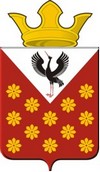                                                                                                 Раздел I. Решения Думы Краснополянского сельского поселения Российская ФедерацияСвердловская областьБайкаловский муниципальный районДума Краснополянского сельского поселения 4 - заседание   5 - го созываРЕШЕНИЕот 22 декабря 2022 года  № 18О ВНЕСЕНИИ ИЗМЕНЕНИЙ В РЕШЕНИЕ ДУМЫ КРАСНОПОЛЯНСКОГО СЕЛЬСКОГО ПОСЕЛЕНИЯ   № 238 от 23.12.2021 года  «О БЮДЖЕТЕ КРАСНОПОЛЯНСКОГО СЕЛЬСКОГО ПОСЕЛЕНИЯ БАЙКАЛОВСКОГО МУНИЦИПАЛЬНОГО РАЙОНА СВЕРДЛОВСКОЙ ОБЛАСТИ НА 2022 ГОД И ПЛАНОВЫЙ ПЕРИОД 2023 И 2024 ГОДОВ»           На основании Бюджетного кодекса Российской Федерации, Закона Свердловской области от 08 декабря 2021 года № 111-ОЗ «Об областном бюджете на 2022 год и плановый период 2023  и  2024 годов» (с изменениями, внесенными законом Свердловской области от 30.06.2022 № 68-ОЗ), решения Думы Байкаловского муниципального района Свердловской области  от 23 декабря 2021 года № 27 «О бюджете Байкаловского муниципального района Свердловской области на 2022 год и плановый период 2023 и 2024 годов» с изменениями от 28 января 2022 года № 34, от 21 апреля 2022 года № 67, от 24 августа 2022 года № 90, от 07 октября 2022 года №114, от 21 декабря 2022 года № 124, решения Думы Краснополянского сельского поселения от 26 мая 2022 года № 267 «Об утверждении Положения о бюджетном процессе в Краснополянском сельском поселении Байкаловского муниципального района Свердловской области» Дума Краснополянского сельского поселения  РЕШИЛА:Статья 1            Внести в решение Думы Краснополянского сельского поселения от 23 декабря  2021 года № 238 «О бюджете Краснополянского сельского поселения Байкаловского муниципального района Свердловской области на 2022 год и плановый период 2023 и 2024 годов» (печатное средство «Информационный вестник Краснополянского сельского поселения» за № 12 от 30.12.2021г.) с изменениями, внесенными Решением Думы Краснополянского сельского поселения от 21 апреля 2022 года №259, от 25 августа 2022 года №278, от 31 октября 2022 года №8, следующие изменения:Подпункт 1 пункта 1 статьи 1 изложить в следующей редакции:           «1. Установить общий объем доходов муниципального бюджета:1) 72 145,2 тысяч рублей, в том числе объем межбюджетных трансфертов, получаемых из других бюджетов в сумме 49 662,8 тысяч рублей, на 2022 год».                  Подпункт 1 пункта 2 статьи 1 изложить в следующей редакции:           «2. Установить общий объем расходов муниципального бюджета:1)  75 592,2 тысяч рублей на 2022 год».Подпункт 1 статьи 2 изложить в следующей редакции:           «Установить превышение расходов над доходами муниципального бюджета(дефицит):1) 3 447,0 тысяч рублей на 2022 год».Подпункт 1 статьи 7 изложить в следующей редакции:«Утвердить объем бюджетных ассигнований муниципального Дорожногофонда:1) 23 501,0 тысяч рублей, в том числе за счет акцизов на нефтепродукты 17000,0 тысяч рублей, за счет межбюджетных трансфертов, предоставленных из бюджета муниципального района 951,8 тысяч рублей, за счет остальных налоговых и неналоговых доходов 5 549,2 тысяч рублей, на 2022 год».Приложения 2,3,4,5,9 изложить в следующей редакции: Статья 2      Настоящее решение вступает в силу с момента подписания, подлежит  официальному опубликованию в средствах массовой информации и размещению на официальном сайте Краснополянского сельского поселения в сети «Интернет» www.krasnopolynskoe.ru.Статья 3Контроль над выполнением данного решения возложить на постоянную  комиссию по экономической политике и муниципальной собственности (Вялков А.Е.). Председатель Думы Краснополянского сельского поселения                                                                                                                                         В.М.Брызгалова                               «22» декабря 2022 годаГлава Краснополянского сельского поселения                                                                                                                                                                  А.Н.Кошелев                               «22» декабря 2022 годаПриложение 2 К решению ДумыКраснополянского сельского поселения№ 238 от 23 декабря 2021 года«О бюджете Краснополянского сельского поселенияБайкаловского муниципального районаСвердловской областина 2022 год и  плановый период 2023 и 2024 годов»Свод доходов муниципального бюджета на 2022 год  и плановый период 2023 и 2024 годовПриложение 4К решению ДумыКраснополянского сельского поселения№ 238 от 23 декабря 2021 года«О бюджете Краснополянского сельского поселенияБайкаловского муниципального районаСвердловской областина 2022 год и  плановый период 2023 и 2024 годов»Приложение 5к решению Думы  Краснополянского сельского поселения№ 238 от 23 декабря 2021 года «О бюджете Краснополянского сельского поселенияБайкаловского муниципального района Свердловской области на 2022 год и плановый период 2023 и 2024 годов»Перечень муниципальных программ, подлежащих реализации в 2022 году и плановом периоде 2023 и 2024 годовПриложение 9к решению Думы Краснополянского сельского поселения№ 238 от 23 декабря  2021 года «О бюджете Краснополянского сельского поселенияБайкаловского муниципального района Свердловской области на 2022 год и плановый период 2023 и 2024 годов»Свод источников финансирования дефицита муниципального бюджета на 2022 год и плановый период 2023 и 2024 годов________________________________________________________________________________________________________________________________________________________________________Российская ФедерацияСвердловская областьБайкаловский муниципальный районДума Краснополянского сельского поселения 4 - заседание   5 - го созываРЕШЕНИЕот 22 декабря 2022 года  № 19О БЮДЖЕТЕ  КРАСНОПОЛЯНСКОГО СЕЛЬСКОГО ПОСЕЛЕНИЯ БАЙКАЛОВСКОГО МУНИЦИПАЛЬНОГО РАЙОНА СВЕРДЛОВСКОЙ ОБЛАСТИ НА 2023 ГОД И ПЛАНОВЫЙ ПЕРИОД 2024 И 2025 ГОДОВ           На основании Бюджетного кодекса Российской Федерации, Закона Свердловской области «Об областном бюджете на 2023 год и плановый период 2024  и  2025 годов», решения Думы Байкаловского муниципального района  от 21 декабря 2022 года № 125 «О бюджете Байкаловского муниципального района Свердловской области на 2023 год и плановый период 2024 и 2025 годов», решения Думы Краснополянского сельского поселения от 26 мая 2022 года № 267 «Об утверждении Положения о бюджетном процессе в Краснополянском сельском поселении Байкаловского муниципального района Свердловской области», прогноза  социально-экономического развития Краснополянского сельского поселения Байкаловского муниципального района Свердловской области на 2023 год и плановый период 2024 и 2025 годов, учитывая результаты публичного обсуждения проекта решения Думы «О бюджете Краснополянского сельского поселения Байкаловского муниципального района Свердловской области на 2023 год и плановый период 2024 и 2025 годов», отраженные в Итоговом протоколе от 20 декабря 2022 года,  руководствуясь статьей 22 Устава Краснополянского сельского поселения Байкаловского муниципального района Свердловской области, Дума Краснополянского сельского поселения           РЕШИЛА:Глава 1. ОБЩИЕ ПОЛОЖЕНИЯСтатья 1. Общие объемы доходов и расходов муниципального  бюджетаУстановить общий объем доходов муниципального бюджета:   1) 91 327,8 тысячи рублей, в том числе объем межбюджетных трансфертов, получаемых из других бюджетов в сумме 67 748,8 тысячи рублей, на 2023 год;                  2) 74 970,2 тысячи рублей, в том числе объем межбюджетных трансфертов, получаемых из других бюджетов, в сумме 50 606,2 тысячи рублей, на 2024 год;                3) 64 833,3 тысячи рублей, в том числе объем межбюджетных трансфертов, получаемых из других бюджетов, в сумме 39 636,3 тысячи рублей, на 2025 год.Установить общий объем расходов муниципального бюджета:           1)  91 327,8 тысячи рублей на 2023 год;	2) 74 970,2 тысячи рублей на 2024 год, в том числе общий объем условно утвержденных расходов 1 840,0 тысяч рублей;3) 64 833,3 тысячи рублей на 2025 год, в том числе общий объем условно утвержденных расходов 3 172,0 тысячи рублей.Статья 2. Дефицит муниципального бюджета           Установить превышение расходов над доходами муниципального бюджета  (дефицит):1) 0,0 тысяч рублей на 2023 год;2) 0,0 тысяч рублей на 2024 год;3) 0,0 тысяч рублей на 2025 год.Глава 2. ДОХОДЫ МУНИЦИПАЛЬНОГО БЮДЖЕТА         Статья 3. Нормативы распределения отдельных доходов  муниципального бюджетаУстановить на 2023 – 2025 годы нормативы распределения доходов, мобилизуемых на территории Краснополянского сельского поселения Байкаловского муниципального района Свердловской области, проценты по которым не установлены бюджетным законодательством Российской Федерации и Свердловской области (приложение 1).         Статья 4. Свод доходов муниципального бюджетаУтвердить свод доходов муниципального бюджета на 2023 год и плановый период 2024 и 2025 годов (приложение 2).Глава 3. РАСХОДЫ МУНИЦИПАЛЬНОГО БЮДЖЕТА         Статья 5. Распределение бюджетных ассигнований муниципального   бюджета и ведомственная структура расходов  муниципального бюджета  		1. Утвердить распределение бюджетных ассигнований по разделам, подразделам, целевым статьям (муниципальным программам и непрограммным направлениям деятельности), группам, подгруппам и элементам видов расходов классификации расходов бюджетов на 2023 год и плановый период 2024 и 2025 годов (приложение 3). Утвердить ведомственную структуру расходов муниципального бюджета на2023 год и плановый период 2024 и 2025 годов (приложение 4).Статья 6. Перечень муниципальных программУтвердить перечень муниципальных программ, подлежащих реализации в 2023 году и плановом периоде 2024 и 2025 годов (приложение 5).         Статья 7. Объем бюджетных ассигнований муниципального  Дорожного фондаУтвердить объем бюджетных ассигнований муниципального Дорожного  фонда:1) 24 909,7 тысячи рублей, в том числе за счет акцизов на нефтепродукты 17 800,0 тысяч рублей, за счет межбюджетных трансфертов, предоставленных из бюджета муниципального района 951,9 тысяч рублей, за счет остальных налоговых и неналоговых доходов 6 157,8 тысяч рублей, на 2023 год;2) 20 257,2 тысячи рублей, в том числе за счет акцизов на нефтепродукты 18 512,0 тысяч рублей, за счет межбюджетных трансфертов, предоставленных из бюджета муниципального района 951,9 тысяч рублей, за счет остальных налоговых и неналоговых доходов 793,3 тысяч рублей, на 2024 год;3) 20 201,9 тысячи рублей, в том числе за счет акцизов на нефтепродукты 19 250,0 тысяч рублей, за счет межбюджетных трансфертов, предоставленных из бюджета муниципального района 951,9 тысяч рублей, на 2025 год.Статья 8. Общий объем бюджетных ассигнований, направленных из муниципального бюджета на исполнение публичных  нормативных обязательств  Утвердить общий объем бюджетных ассигнований, направляемых из  муниципального бюджета на исполнение публичных нормативных обязательств в сумме:1) 0,0 тысяч рублей на 2023 год;2) 0,0 тысяч рублей на 2024 год;3) 0,0 тысяч рублей на 2025 год.Статья 9. Межбюджетные трансферты, предоставляемые из бюджета сельского поселения бюджету муниципального района           Утвердить объем межбюджетных трансфертов из бюджета сельского  поселения, предоставляемых бюджету муниципального района на 2023 год и плановый период 2024 и 2025 годов (приложение 6) в сумме:1) 1 376,7 тысяч рублей на 2023 год;2) 1 480,3 тысяч рублей на 2024 год;3) 1 539,7 тысяч рублей на 2025 год.         Статья 10. Размер Резервного фонда            Утвердить размер Резервного фонда местной администрации:1) 90,0 тысяч рублей на 2023 год:2) 0,0 тысяч рублей на 2024 год;3) 0,0 тысяч рублей на 2025 год.Глава 4. МУНИЦИПАЛЬНЫЙ ДОЛГСтатья 11. Верхний предел муниципального внутреннего долгаУстановить верхний предел муниципального внутреннего долга Краснополянского сельского поселения Байкаловского муниципального района Свердловской области:1) по состоянию на 1 января 2024 года – 0,0 тысяч рублей, в том числе верхний предел муниципального внутреннего долга Краснополянского сельского поселения Байкаловского муниципального района Свердловской области по муниципальным гарантиям в валюте Российской Федерации 0,0 тысяч рублей;2) по состоянию на 1 января 2025 года – 0,0 тысяч рублей, в том числе верхний предел муниципального внутреннего долга Краснополянского сельского поселения Байкаловского муниципального района Свердловской области по муниципальным гарантиям в валюте Российской Федерации 0,0 тысяч рублей;3) по состоянию на 1 января 2026 года – 0,0 тысяч рублей, в том числе верхний предел муниципального внутреннего долга Краснополянского сельского поселения Байкаловского муниципального района Свердловской области по муниципальным гарантиям в валюте Российской Федерации 0,0 тысяч рублей.Статья 12. Обслуживание муниципального долга           Утвердить объём расходов на обслуживание муниципального долга:1) 0,0 тысяч рублей на 2023 год;2) 0,0 тысяч рублей на 2024 год;3) 0,0 тысяч рублей на 2025 год.Статья 13. Муниципальные внутренние заимствованияМуниципальные внутренние заимствования Краснополянского сельского поселения Байкаловского муниципального района Свердловской области на 2023 год и плановый период 2024 и 2025 годов не предусмотрены.         Статья 14. Муниципальные гарантии Бюджетные ассигнования на исполнение муниципальных гарантий Краснополянского сельского поселения Байкаловского муниципального района Свердловской области в валюте Российской Федерации по возможным гарантийным случаям на 2023 год и плановый период 2024 и 2025 годов не предусмотрены.Бюджетные ассигнования на исполнение муниципальных гарантий Краснополянского сельского поселения Байкаловского муниципального района Свердловской области в иностранной валюте по возможным гарантийным случаям на 2023 год и плановый период 2024 и 2025 годов не предусмотрены.Глава 5. ПОСТУПЛЕНИЯ ИЗ ИСТОЧНИКОВ ВНУТРЕННЕГО  ФИНАНСИРОВАНИЯ ДЕФИЦИТА БЮДЖЕТА         Статья 15. Свод источников финансирования дефицита    муниципального бюджета          Утвердить свод источников финансирования дефицита муниципального бюджета на 2023 год и плановый период 2024 и 2025 годов (приложение 7).  Глава 6. ЗАКЛЮЧИТЕЛЬНЫЕ ПОЛОЖЕНИЯ         Статья 16. Основания для внесения изменений в показатели сводной бюджетной росписи местного бюджета            В ходе исполнения местного бюджета показатели сводной бюджетной   росписи могут быть изменены в соответствии с решениями руководителя финансового органа без внесения изменений в настоящее Решение о бюджете в случаях, предусмотренных Бюджетным кодексом Российской Федерации, решением Думы Краснополянского сельского поселения от 26 мая 2022 года № 267 «Об утверждении Положения о бюджетном процессе в Краснополянском сельском поселении Байкаловского муниципального района Свердловской области», а так же:в случае необходимости перераспределения в 2023 году бюджетных ассигнований, предусмотренных главному распорядителю средств местного бюджета на финансовое обеспечение мероприятий в рамках муниципальной подпрограммы, между разделами (подразделами); в случае необходимости увеличения бюджетных ассигнований, предусмотренных главному распорядителю средств местного бюджета на финансовое обеспечение мероприятий муниципальной подпрограммы, в целях софинансирования которых местному бюджету предоставляются межбюджетные субсидии из областного и федерального бюджетов, бюджета Байкаловского муниципального района за счет уменьшения бюджетных ассигнований, не отнесенных решением Думы Байкаловского муниципального района о бюджете на указанные цели,   в пределах общего объема расходов местного бюджета на соответствующий финансовый год.Статья 17. Зачисление средств от приносящей доход деятельности, получаемых муниципальными казенными учреждениями           Средства от приносящей доход деятельности, получаемые муниципальными казенными учреждениями, а также безвозмездные поступления от физических и юридических лиц (в том числе добровольные пожертвования), зачисляются в доход бюджета Краснополянского сельского поселения.         Статья 18. Сроки возврата остатков межбюджетных трансфертов,  предоставленных из бюджета сельского поселения бюджету   муниципального района           Установить, что не использованные по состоянию на 1 января 2023 года остатки межбюджетных трансфертов, предоставленных из бюджета сельского поселения бюджету муниципального района в форме иных межбюджетных трансфертов, имеющих целевое назначение, подлежат возврату в бюджет сельского поселения в течение 15 рабочих дней 2023 года.         Статья 19. Вступление в силу настоящего Решения                  Настоящее решение вступает в силу с 1 января 2023 года, подлежитофициальному опубликованию в средствах массовой информации и размещению на официальном сайте Краснополянского сельского поселения в сети «Интернет» www.krasnopolynskoe.ru.         Статья 20. Осуществление контроля над выполнением Решения           Контроль над выполнением данного решения возложить на постоянную комиссию по экономической политике и муниципальной собственности (Брызгалова В.М.). Председатель Думы    Краснополянского сельского поселения                                                                                                                                                                             В.М.Брызгалова                               «22» декабря 2022 годаГлава Краснополянского сельского поселения                                                                                                                                                                                                         А.Н.Кошелев                               «22» декабря 2022 года                                                                           Приложение 1к Решению Думы  Краснополянского сельского поселения№ 19 от 22 декабря  2022 года  «О бюджете Краснополянского сельского поселенияБайкаловского муниципального района Свердловской области на 2023 год плановый период 2024 и 2025 годов»Нормативы зачисления доходов, мобилизуемых на территории Краснополянского сельского поселения Байкаловского муниципального района Свердловской области, проценты по которым не установлены бюджетным законодательством Российской Федерации и Свердловской области, на 2023 год и плановый период 2024 и 2025 годовПриложение 2к Решению Думы  Краснополянского сельского поселения№ 19 от 22 декабря  2022 года  «О бюджете Краснополянского сельского поселенияБайкаловского муниципального района Свердловской области на 2023 год плановый период 2024 и 2025 годов»Приложение 3к Решению Думы  Краснополянского сельского поселения№ 19 от 22 декабря  2022 года  «О бюджете Краснополянского сельского поселенияБайкаловского муниципального района Свердловской области на 2023 год плановый период 2024 и 2025 годов»Приложение 4к Решению Думы  Краснополянского сельского поселения№ 19 от 22 декабря  2022 года  «О бюджете Краснополянского сельского поселенияБайкаловского муниципального района Свердловской области на 2023 год плановый период 2024 и 2025 годов»Приложение 5к решению Думы  Краснополянского сельского поселения№ 19 от 22 декабря 2022 года «О бюджете Краснополянского сельского поселенияБайкаловского муниципального района Свердловской области на 2023 год и плановый период 2024 и 2025 годов»Перечень муниципальных программ, подлежащих реализации в 2023 году и плановом периоде 2024 и 2025 годовПриложение 6к решению ДумыКраснополянского сельского поселения№ 19 от 22 декабря 2022 года «О бюджете Краснополянского сельского поселенияБайкаловского муниципального района Свердловской областина 2023 год и плановый период 2024 и 2025 годов»Распределение межбюджетных трансфертов, предоставляемых другим бюджетам, на 2023 год и плановый период   2024 и 2025 годовПриложение 7к решению Думы Краснополянского сельского поселения№ 19 от 22 декабря 2022 года «О бюджете Краснополянского сельского поселенияБайкаловского муниципального района Свердловской области на 2023 год и плановый период 2024 и 2025 годов»Свод источников финансирования дефицита муниципального бюджета на 2023 год и плановый период 2024 и 2025 годов_______________________________________________________________________________________________________________________________________________________________________Российская ФедерацияСвердловская областьБайкаловский муниципальный районДума Краснополянского сельского поселения 4 - заседание   5 - го созываРЕШЕНИЕот 22 декабря 2022 года  № 20Об утверждении  перечня соглашений о передаче части полномочий между органами местного самоуправления Байкаловского муниципального района и  Краснополянского сельского поселения           Рассмотрев предложения главы   Краснополянского сельского  поселения,  о передаче части полномочий по различным вопросам деятельности ОМС между Байкаловским муниципальным районом и  Краснополянским сельским поселением,   в соответствии с пунктом 4 статьи 15 Федерального Закона от 06.10.2003 года    № 131-ФЗ «Об общих принципах организации местного самоуправления в Российской Федерации», статьями 1424, 1425 Бюджетного кодекса Российской Федерации, статьей 50 Устава Краснополянского сельского поселения,   Дума Краснополянского сельского поселения решила:          1. Утвердить перечень Соглашений о передаче ОМС Байкаловского муниципального района Свердловской области   части полномочий по решению вопросов местного значения Краснополянского сельского поселения, и наоборот в 2023 году (Приложение № 1).          2.  Настоящее Решение подлежит обязательному размещению на официальном сайте  Краснополянского сельского  поселения.          3.    Решение вступает в силу с 01.01.2023  года.           4. Контроль за исполнением данного решения возлагается на постоянную комиссию по местному самоуправлению и безопасности.Председатель   Думы  Краснополянского  сельского поселения                                                                                                                                                                                           В.М.Брызгалова«22» декабря  2022 г.                                          Глава  Краснополянского   сельского поселения                                                                                                                                                                                                                    А.Н.Кошелев«22» декабря  2022 г.                                         Утвержденрешением Думы  Краснополянского сельского поселенияот   22.12.2022 года № 20           Перечень  Соглашений о передаче части  полномочий по решению  вопросов местного значения  между ОМС  Байкаловского муниципального района и  Краснополянского сельского поселения  в 2023 году ________________________________________________________________________________________________________________________________________________________________________Российская ФедерацияСвердловская областьБайкаловский муниципальный районДума Краснополянского сельского поселения 4 - заседание   5 - го созываРЕШЕНИЕот 22 декабря 2022 года  № 21Об утверждении Плана нормотворческой деятельности  Думы  Краснополянского сельского поселения  на 2023 год      Заслушав проект плана нормотворческой деятельности Думы Краснополянского сельского поселения  на 2023 год, Дума Краснополянского сельского поселения  РЕШИЛА:       1. Утвердить  План   нормотворческой    деятельности   Думы   Краснополянского сельского поселения на 2023 год. (Приложение № 1).
       2. Разместить  План   нормотворческой    деятельности   Думы   Краснополянского сельского   поселения   на 2023 год  на официальном сайте Думы Краснополянского сельского поселения.  
       3. Контроль  за  исполнением   настоящего  решения  возложить  на постоянные комиссии  Думы  Краснополянского сельского поселения. Председатель   Думы  Краснополянского  сельского поселения                                                                                                                                                                                           В.М.Брызгалова«22» декабря  2022 г.                                          Глава  Краснополянского   сельского поселения                                                                                                                                                                                                                    А.Н.Кошелев«22» декабря  2022 г.                                         Приложение № 1Утвержден Решением  Думы Краснополянского сельского поселения от  22.12.2022 г. № 21        ПЛАН   нормотворческой деятельности   Думы Краснополянского сельского поселения  на 2023 годАдминистрация МО Краснополянское сельское поселение  - (далее администрация)Дума Краснополянского  сельского  поселения  - (далее Дума)________________________________________________________________________________________________________________________________________________________________________Российская ФедерацияСвердловская областьБайкаловский муниципальный районДума Краснополянского сельского поселения 4 - заседание   5 - го созываРЕШЕНИЕот 22 декабря 2022 года  № 22Об утверждении Плана работы Думы   Краснополянского сельского поселения  на 2023 год            В целях реализации основных положений  Федерального закона от 6 октября 2003 года № 131-ФЗ «Об общих принципах организации местного самоуправления в Российской Федерации»; выполнения наказов избирателей, для формирования единой программы действий по исполнению полномочий по исполнению муниципальных функций и предоставлению муниципальных услуг  Дума Краснополянского сельского поселения решила:Утвердить План работы Думы Краснополянского сельского поселения  на 2023 год (приложение № 1).Контроль за исполнением настоящего решения возложить на постоянные комиссии Думы Краснополянского сельского поселения.Настоящее Решение  обнародовать в соответствии с Уставом Краснополянского сельского поселения.Председатель   Думы  Краснополянского  сельского поселения                                                                                                                                                                                           В.М.Брызгалова«22» декабря  2022 г.                                          Глава  Краснополянского   сельского поселения                                                                                                                                                                                                                    А.Н.Кошелев«22» декабря  2022 г.                                         Приложение № 1                                                                                                                Утвержден                                                                                             Решением Думы Краснополянского сельского поселения от   22.12.2022 г. №  22        ПЛАН    работы Думы Краснополянского  сельского поселения на 2023 год1. ЗАСЕДАНИЯ ДУМЫ2. ЗАСЕДАНИЯ ПОСТОЯННЫХ КОМИССИЙ ДУМЫ(согласно планов комиссий)ОРГАНИЗАЦИОННАЯ ДЕЯТЕЛЬНОСТЬ ДУМЫ КРАСНОПОЛЯНСКОГО СЕЛЬСКОГО ПОСЕЛЕНИЯ, ПОСТОЯННЫХ КОМИССИЙ4. ВЗАИМОДЕЙСТВИЕ ДУМЫ ПОСЕЛЕНИЯ С ОРГАНАМИ ГОСУДАРСТВЕННОЙ ВЛАСТИ, ОРГАНАМИ МЕСТНОГО САМОУПРАВЛЕНИЯ5. РАБОТА С НАСЕЛЕНИЕМ6. ПОВЫШЕНИЕ КВАЛИФИКАЦИИ ДЕПУТАТОВ ДУМЫ КРАСНОПОЛЯНСКОГО  СЕЛЬСКОГО ПОСЕЛЕНИЯ7. ИНФОРМАЦИОННОЕ И ДОКУМЕНТАЦИОННОЕ ОБЕСПЕЧЕНИЕ ДУМЫ КРАСНОПОЛЯНСКОГО СЕЛЬСКОГО ПОСЕЛЕНИЯ________________________________________________________________________________________________________________________________________________________________________Российская ФедерацияСвердловская областьБайкаловский муниципальный районДума Краснополянского сельского поселения 4 - заседание   5 - го созываРЕШЕНИЕот 22 декабря 2022 года  № 23Об   утверждении   Плана    работы  Администрации  Краснополянского  сельского поселения на 2023 годВ соответствии с Федеральным законом от 6 октября 2003 года N 131-ФЗ "Об общих принципах организации местного самоуправления в Российской Федерации", руководствуясь статьей 22 Устава Краснополянского сельского поселения, Дума Краснополянского сельского поселения решила:Утвердить  План  работы Администрации  Краснополянского сельского поселения на 2023 год (приложение № 1).Опубликовать настоящее  Решение  в соответствии с Уставом Краснополянского сельского поселения. Контроль за исполнением настоящего решения возложить на постоянные комиссии Думы Краснополянского сельского поселения.Председатель   Думы  Краснополянского  сельского поселения                                                                                                                                                                                           В.М.Брызгалова«22» декабря  2022 г.                                          Глава  Краснополянского   сельского поселения                                                                                                                                                                                                                    А.Н.Кошелев«22» декабря  2022 г.                                         Приложение № 1УТВЕРЖДЕНРешением Думы Краснополянского сельского поселения                                                                                       от     22.12.2022 г. № 23   ПЛАН РАБОТЫ   Администрации Краснополянское сельское поселение на 2023 год________________________________________________________________________________________________________________________________________________________________________Российская ФедерацияСвердловская областьБайкаловский муниципальный районДума Краснополянского сельского поселения 4 - заседание   5 - го созываРЕШЕНИЕот 22 декабря 2022 года  № 24Об  утверждении структуры  органов   местного самоуправления Краснополянского  сельского поселения  Байкаловского муниципального района Свердловской области  на 2023 год          В соответствии с Федеральном  законом от 06.10.2003 N 131-ФЗ "Об общих принципах организации местного самоуправления в Российской Федерации",    руководствуясь статьей 22 Устава Краснополянского сельского поселения,     Дума Краснополянского сельского поселения   решила:Утвердить   структуру  органов местного самоуправления  Краснополянского  сельского поселения Байкаловского муниципального района Свердловской  области   на  2023  год.Опубликовать  настоящее Решение  в соответствии с Уставом Краснополянского сельского поселения Контроль за исполнением настоящего решения  возложить на постоянную комиссию Думы Краснополянского сельского поселения  по муниципальному хозяйству и социальной политике (Туйкова А.А.)    Утверждена Решением Думы Краснополянского сельского поселения от   22.12.2022 г. № 24                              Структура органов местного самоуправленияКраснополянского сельского поселения  Байкаловского муниципального района  Свердловской областина 01.01.2023 год_______________________________________________________________________________________________________________________________________________________________________________________Учредители: Дума Краснополянского сельского поселения, Администрация Краснополянского сельского поселения.Год основания издания: 2016 г.; статус  издания:  периодическое печатное   издание; адрес администрации  Краснополянского сельского поселения: 623881, Свердловская область, Байкаловский район,  с. Краснополянское, ул. Советская, 26, тел\факс  8 (34362) 9-33-22,   www.krasnopolyanskoe.ru;  дата подписания  номера газеты в печать: 30.12.2022 г.;  формат бумаги: А3;  объем издания 14  листов;  тираж  25 экземпляров,   председатель редакционного совета  - Нуртазинова Айжан Бектасовна  8(34362) 9-33-68Номер строкиКодНаименование группы, подгруппы, статьи, подстатьи или элемента доходовСумма, в тысячах рублейСумма, в тысячах рублейСумма, в тысячах рублейНомер строкиКодНаименование группы, подгруппы, статьи, подстатьи или элемента доходовна 2022 годна 2023 годна 2024 год1234561000 1 00 00000 00 0000 000НАЛОГОВЫЕ И НЕНАЛОГОВЫЕ ДОХОДЫ22 488,821 592,022 179,02000 1 01 00000 00 0000 000НАЛОГИ НА ПРИБЫЛЬ, ДОХОДЫ1 050,01 180,01 335,03000 1 01 02000 01 0000 110Налог на доходы физических лиц1 050,01 180,01 335,04000 1 03 00000 00 0000 000НАЛОГИ НА ТОВАРЫ (РАБОТЫ,УСЛУГИ), РЕАЛИЗУЕМЫЕ НА ТЕРРИТОРИИ РОССИЙСКОЙ ФЕДЕРАЦИИ17 000,015 300,015 800,05000 1 03 02000 01 0000 110Акцизы по подакцизным товарам (продукции), производимым на территории Российской Федерации17 000,015 300,015 800,06000 1 05 00000 00 0000 000НАЛОГИ НА СОВОКУПНЫЙ ДОХОД189,3200,0215,07000 1 05 03000 01 0000 110Единый сельскохозяйственный налог189,3200,0215,08000 1 06 00000 00 0000 000НАЛОГИ НА ИМУЩЕСТВО3 005,03 705,03 720,09000 1 06 01030 10 0000 110Налог на имущество физических лиц, взимаемый по ставкам применяемым к объектам налогообложения, расположенным в границах сельских поселений205,0205,0220,010000 1 06 06033 10 0000 110Земельный налог с организаций, обладающих земельным участком, расположенным в границах сельских поселений2 100,02 600,02 600,011000 1 06 06043 10 0000 110Земельный налог с физических лиц, обладающих земельным участком, расположенным в границах сельских поселений700,0900,0900,012000 1 08 00000 00 0000 000ГОСУДАРСТВЕННАЯ ПОШЛИНА100,097,0100,913000 1 08 04020 01 0000 110Государственная пошлина за совершение нотариальных действий должностными лицами органов местного самоуправления, уполномоченными в соответствии с законодательными актами Российской Федерации на совершение нотариальных действий100,097,0100,914000 1 11 00000 00 0000 000ДОХОДЫ ОТ ИСПОЛЬЗОВАНИЯ ИМУЩЕСТВА, НАХОДЯЩЕГОСЯ В ГОСУДАРСТВЕННОЙ И МУНИЦИПАЛЬНОЙ СОБСТВЕННОСТИ1 047,5813,0845,515000 1 11 05025 10 0000 120Доходы, получаемые в виде арендной платы, а также средства от продажи права на заключение договоров аренды за земли, находящиеся в собственности сельских поселений (за исключением земельных участков муниципальных бюджетных и автономных учреждений)15,416,016,616000 1 11 05075 10 0000 120Доходы от сдачи в аренду имущества, составляющего казну сельских поселений (за исключением земельных участков)32,151,353,417000 1 11 09045 10 0000 120Прочие поступления от использования имущества, находящегося в собственности сельских поселений (за исключением имущества муниципальных бюджетных и автономных учреждений, а также имущества муниципальных унитарных предприятий, в том числе казенных)1 000,0745,7775,518000 1 13 00000 00 0000 000ДОХОДЫ ОТ ОКАЗАНИЯ ПЛАТНЫХ УСЛУГ (РАБОТ) И КОМПЕНСАЦИИ ЗАТРАТ ГОСУДАРСТВА0,019,019,719000 1 13 02995 10 0000 130Прочие доходы от компенсации затрат бюджетов сельских поселений0,019,019,720000 1 14 00000 00 0000 000ДОХОДЫ ОТ ПРОДАЖИ МАТЕРИАЛЬНЫХ И НЕМАТЕРИАЛЬНЫХ АКТИВОВ47,0180,040,021000 1 14 02053 10 0000 410Доходы от реализации иного имущества, находящегося в собственности сельских поселений (за исключением имущества муниципальных бюджетных и автономных учреждений, а также имущества муниципальных унитарных предприятий, в том числе казенных) в части реализации основных средств по указанному имуществу0,0180,040,022000 1 14 06025 10 0000 430Доходы от продажи земельных участков, находящихся в собственности поселений (за исключением земельных участков муниципальных бюджетных и автономных учреждений)47,00,00,023000 1 16 00000 00 0000 000ШТРАФЫ, САНКЦИИ, ВОЗМЕЩЕНИЕ УЩЕРБА50,098,0102,924000 1 16 01157 01 0000 140Административные штрафы, установленные главой 15 Кодекса Российской Федерации об административных правонарушениях, за административные правонарушения в области финансов, связанные с нецелевым использованием бюджетных средств, невозвратом  либо несвоевременным возвратом бюджетного кредита, неперечислением  либо несвоевременным перечислением платы за пользование бюджетным кредитом, нарушением условий предоставления бюджетного кредита, нарушением порядка и (или) условий предоставления (расходования) межбюджетных трансфертов, нарушением условий предоставления бюджетных инвестиций, субсидий юридическим лицам, индивидуальным предпринимателям и физическим лицам, подлежащие зачислению в бюджет муниципального образования50,00,00,025000 1 16 07010 10 0000 140Штрафы, неустойки, пени, уплаченные в случае просрочки исполнения поставщиком (подрядчиком, исполнителем) обязательств, предусмотренных муниципальным контрактом, заключенным муниципальным органом, казенным учреждением сельского поселения0,098,0102,926000 2 00 00000 00 0000 000БЕЗВОЗМЕЗДНЫЕ ПОСТУПЛЕНИЯ49 656,438 431,241 171,627000 2 02 00000 00 0000 000БЕЗВОЗМЕЗДНЫЕ ПОСТУПЛЕНИЯ ОТ ДРУГИХ БЮДЖЕТОВ БЮДЖЕТНОЙ СИСТЕМЫ РОССИЙСКОЙ ФЕДЕРАЦИИ49 662,838 431,241 171,628000 2 02 10000 00 0000 150ДОТАЦИИ БЮДЖЕТАМ БЮДЖЕТНОЙ СИСТЕМЫ РОССИЙСКОЙ ФЕДЕРАЦИИ2 822,94 519,14 812,929000 2 02 16001 10 0000 150Дотации бюджетам сельских поселений на выравнивание бюджетной обеспеченности из бюджетов муниципальных районов2 762,04 519,14 812,930000 2 02 16549 10 0000 150Дотации (гранты) бюджетам сельских поселений за достижение показателей деятельности органов местного самоуправления60,90,00,031000 2 02 20000 00 0000 150СУБСИДИИ БЮДЖЕТАМ БЮДЖЕТНОЙ СИСТЕМЫ РОССИЙСКОЙ ФЕДЕРАЦИИ (МЕЖБЮДЖЕТНЫЕ СУБСИДИИ)2 974,160,060,032000 2 02 29999 10 0000 150Прочие субсидии бюджетам сельских поселений <1>2 974,160,060,033000 2 02 30000 00 0000 150СУБВЕНЦИИ БЮДЖЕТАМ БЮДЖЕТНОЙ СИСТЕМЫ РОССИЙСКОЙ ФЕДЕРАЦИИ325,0315,6326,034000 2 02 30024 10 0000 150Субвенции бюджетам сельских поселений на выполнение передаваемых полномочий субъектов Российской Федерации<2>0,20,20,235000 2 02 35118 10 0000 150Субвенции бюджетам сельских поселений на осуществление первичного воинского учета органами местного самоуправления поселений, муниципальных и городских округов313,2313,2323,936000 2 02 35120 10 0000 150Субвенции бюджетам сельских поселений на осуществление полномочий по составлению (изменению) списков кандидатов в присяжные заседатели федеральных судов общей юрисдикции в Российской Федерации11,62,21,937000 2 02 40000 00 0000 150ИНЫЕ МЕЖБЮДЖЕТНЫЕ ТРАНСФЕРТЫ43 540,833 536,535 972,738000 2 02 40014 10 0000 150Межбюджетные трансферты, передаваемые бюджетам сельских  поселений из бюджетов муниципальных районов на осуществление части полномочий по решению вопросов местного значения в соответствии с заключенными соглашениями <3>951,8448,6448,639000 2 02 49999 10 0000 150Прочие межбюджетные трансферты, передаваемые бюджетам сельских поселений <4>42 589,033 087,935 524,140000 2 19 00000 00 0000 000ВОЗВРАТ ОСТАТКОВ СУБСИДИЙ, СУБВЕНЦИЙ И ИНЫХ МЕЖБЮДЖЕТНЫХ ТРАНСФЕРТОВ, ИМЕЮЩИХ ЦЕЛЕВОЕ НАЗНАЧЕНИЕ, ПРОШЛЫХ ЛЕТ-6,40,00,041000 2 19 35120 10 0000 150Возврат остатков субвенций на осуществление полномочий по составлению (изменению) списков кандидатов в присяжные заседатели федеральных судов общей юрисдикции в Российской Федерации из бюджетов сельских поселений-6,20,00,042000 2 19 60010 10 0000 150Возврат прочих остатков субсидий, субвенций и иных межбюджетных трансфертов, имеющих целевое назначение, прошлых лет из бюджетов сельских поселений-0,20,00,043ИТОГО ДОХОДОВ:72 145,260 023,263 350,6<1>По данной строке указаны:Прочие субсидии бюджетам сельских поселений на комплектование книжных фондов муниципальных библиотек сельских поселений в рамках муниципальной программы "Социально-экономическое развитие Байкаловского муниципального района" до 2024 годаПрочие субсидии бюджетам сельских поселений на комплектование книжных фондов муниципальных библиотек сельских поселений в рамках муниципальной программы "Социально-экономическое развитие Байкаловского муниципального района" до 2024 годаПрочие субсидии бюджетам сельских поселений на комплектование книжных фондов муниципальных библиотек сельских поселений в рамках муниципальной программы "Социально-экономическое развитие Байкаловского муниципального района" до 2024 года60,060,060,060,060,060,0Прочие субсидии бюджетам сельских поселений на  строительство водопровода в д.Лопаткина в рамках муниципальной программы "Социально-экономическое развитие Байкаловского муниципального района" до 2024 годаПрочие субсидии бюджетам сельских поселений на  строительство водопровода в д.Лопаткина в рамках муниципальной программы "Социально-экономическое развитие Байкаловского муниципального района" до 2024 годаПрочие субсидии бюджетам сельских поселений на  строительство водопровода в д.Лопаткина в рамках муниципальной программы "Социально-экономическое развитие Байкаловского муниципального района" до 2024 года1 944,31 944,30,00,00,00,0Прочие субсидии бюджетам сельских поселений на ремонт водозаборной скважины в д.Менщикова в рамках муниципальной программы "Социально-экономическое развитие Байкаловского муниципального района" до 2024 годаПрочие субсидии бюджетам сельских поселений на ремонт водозаборной скважины в д.Менщикова в рамках муниципальной программы "Социально-экономическое развитие Байкаловского муниципального района" до 2024 годаПрочие субсидии бюджетам сельских поселений на ремонт водозаборной скважины в д.Менщикова в рамках муниципальной программы "Социально-экономическое развитие Байкаловского муниципального района" до 2024 года164,9164,90,00,00,00,0Прочие субсидии бюджетам сельских поселений на приобретение измельчителя веток в рамках муниципальной программы "Социально-экономическое развитие Байкаловского муниципального района" до 2024 годаПрочие субсидии бюджетам сельских поселений на приобретение измельчителя веток в рамках муниципальной программы "Социально-экономическое развитие Байкаловского муниципального района" до 2024 годаПрочие субсидии бюджетам сельских поселений на приобретение измельчителя веток в рамках муниципальной программы "Социально-экономическое развитие Байкаловского муниципального района" до 2024 года128,0128,00,00,00,00,0Прочие субсидии бюджетам сельских поселений на обустройство парковой зоны по ул.Революции,42/1 в с.Елань в рамках муниципальной программы "Социально-экономическое развитие Байкаловского муниципального района" до 2024 годаПрочие субсидии бюджетам сельских поселений на обустройство парковой зоны по ул.Революции,42/1 в с.Елань в рамках муниципальной программы "Социально-экономическое развитие Байкаловского муниципального района" до 2024 годаПрочие субсидии бюджетам сельских поселений на обустройство парковой зоны по ул.Революции,42/1 в с.Елань в рамках муниципальной программы "Социально-экономическое развитие Байкаловского муниципального района" до 2024 года200,8200,80,00,00,00,0Прочие субсидии бюджетам сельских поселений на  поддержку и развитие материально-технической базы учреждений культуры сельских поселений в рамках муниципальной программы "Социально-экономическое развитие Байкаловского муниципального района" до 2024 годаПрочие субсидии бюджетам сельских поселений на  поддержку и развитие материально-технической базы учреждений культуры сельских поселений в рамках муниципальной программы "Социально-экономическое развитие Байкаловского муниципального района" до 2024 годаПрочие субсидии бюджетам сельских поселений на  поддержку и развитие материально-технической базы учреждений культуры сельских поселений в рамках муниципальной программы "Социально-экономическое развитие Байкаловского муниципального района" до 2024 года325,6325,60,00,00,00,0Прочие субсидии бюджетам сельских поселений на капитальный ремонт системы отопления Еланского Дома культуры в рамках муниципальной программы "Социально-экономическое развитие Байкаловского муниципального района" до 2024 годаПрочие субсидии бюджетам сельских поселений на капитальный ремонт системы отопления Еланского Дома культуры в рамках муниципальной программы "Социально-экономическое развитие Байкаловского муниципального района" до 2024 годаПрочие субсидии бюджетам сельских поселений на капитальный ремонт системы отопления Еланского Дома культуры в рамках муниципальной программы "Социально-экономическое развитие Байкаловского муниципального района" до 2024 года150,5150,50,00,00,00,0<2>По данной строке указаны:Cубвенции на осуществление государственного полномочия Свердловской области по определению перечня должностных лиц, уполномоченных составлять протоколы об административных правонарушениях, предусмотренных законом Свердловской областиCубвенции на осуществление государственного полномочия Свердловской области по определению перечня должностных лиц, уполномоченных составлять протоколы об административных правонарушениях, предусмотренных законом Свердловской областиCубвенции на осуществление государственного полномочия Свердловской области по определению перечня должностных лиц, уполномоченных составлять протоколы об административных правонарушениях, предусмотренных законом Свердловской области0,20,20,20,20,20,2<3>По данной строке указаны:Иные межбюджетные трансферты бюджетам сельских поселений на исполнение части полномочий муниципального района по содержанию автомобильных дорог общего пользования межмуниципального значения в рамках муниципальной программы "Социально-экономическое развитие Байкаловского муниципального района" до 2024 годаИные межбюджетные трансферты бюджетам сельских поселений на исполнение части полномочий муниципального района по содержанию автомобильных дорог общего пользования межмуниципального значения в рамках муниципальной программы "Социально-экономическое развитие Байкаловского муниципального района" до 2024 годаИные межбюджетные трансферты бюджетам сельских поселений на исполнение части полномочий муниципального района по содержанию автомобильных дорог общего пользования межмуниципального значения в рамках муниципальной программы "Социально-экономическое развитие Байкаловского муниципального района" до 2024 года951,8951,8448,6448,6448,6448,6<4>По данной строке указаны:Иные межбюджетные трансферты бюджетам сельских поселений для финансового обеспечения расходных полномочийИные межбюджетные трансферты бюджетам сельских поселений для финансового обеспечения расходных полномочийИные межбюджетные трансферты бюджетам сельских поселений для финансового обеспечения расходных полномочий42 398,042 398,033 087,935 524,135 524,135 524,1Прочие межбюджетные трансферты, передаваемые бюджетам сельских поселений на обеспечение фондов оплаты труда работников органов местного самоуправления и работников муниципальных учреждений, за исключением работников, заработная плата которых определяется в соответствии с указами Президента Российской Федерации, в том числе с учетом повышения минимального размера оплаты труда  Прочие межбюджетные трансферты, передаваемые бюджетам сельских поселений на обеспечение фондов оплаты труда работников органов местного самоуправления и работников муниципальных учреждений, за исключением работников, заработная плата которых определяется в соответствии с указами Президента Российской Федерации, в том числе с учетом повышения минимального размера оплаты труда  191,0191,00,00,00,00,0Приложение 3Приложение 3Приложение 3Приложение 3к решению Думык решению Думык решению Думык решению ДумыКраснополянского сельского поселенияКраснополянского сельского поселенияКраснополянского сельского поселенияКраснополянского сельского поселенияКраснополянского сельского поселения№ 238 от 23 декабря 2021 года№ 238 от 23 декабря 2021 года№ 238 от 23 декабря 2021 года№ 238 от 23 декабря 2021 года№ 238 от 23 декабря 2021 года№ 238 от 23 декабря 2021 года"О бюджете Краснополянского сельского поселения"О бюджете Краснополянского сельского поселения"О бюджете Краснополянского сельского поселения"О бюджете Краснополянского сельского поселения"О бюджете Краснополянского сельского поселения"О бюджете Краснополянского сельского поселенияБайкаловского муниципального района Свердловской областиБайкаловского муниципального района Свердловской областина 2022 год и плановый период 2023 и 2024 годов"на 2022 год и плановый период 2023 и 2024 годов"на 2022 год и плановый период 2023 и 2024 годов"на 2022 год и плановый период 2023 и 2024 годов"на 2022 год и плановый период 2023 и 2024 годов"на 2022 год и плановый период 2023 и 2024 годов"Распределение бюджетных ассигнований по разделам, подразделам, целевым статьям (муниципальным программам и непрограммным направлениям деятельности), группам и подгруппам и элементам видов расходов классификации расходов бюджетов на 2022 год и плановый период 2023 и 2024 годовРаспределение бюджетных ассигнований по разделам, подразделам, целевым статьям (муниципальным программам и непрограммным направлениям деятельности), группам и подгруппам и элементам видов расходов классификации расходов бюджетов на 2022 год и плановый период 2023 и 2024 годовРаспределение бюджетных ассигнований по разделам, подразделам, целевым статьям (муниципальным программам и непрограммным направлениям деятельности), группам и подгруппам и элементам видов расходов классификации расходов бюджетов на 2022 год и плановый период 2023 и 2024 годовРаспределение бюджетных ассигнований по разделам, подразделам, целевым статьям (муниципальным программам и непрограммным направлениям деятельности), группам и подгруппам и элементам видов расходов классификации расходов бюджетов на 2022 год и плановый период 2023 и 2024 годовРаспределение бюджетных ассигнований по разделам, подразделам, целевым статьям (муниципальным программам и непрограммным направлениям деятельности), группам и подгруппам и элементам видов расходов классификации расходов бюджетов на 2022 год и плановый период 2023 и 2024 годовРаспределение бюджетных ассигнований по разделам, подразделам, целевым статьям (муниципальным программам и непрограммным направлениям деятельности), группам и подгруппам и элементам видов расходов классификации расходов бюджетов на 2022 год и плановый период 2023 и 2024 годовРаспределение бюджетных ассигнований по разделам, подразделам, целевым статьям (муниципальным программам и непрограммным направлениям деятельности), группам и подгруппам и элементам видов расходов классификации расходов бюджетов на 2022 год и плановый период 2023 и 2024 годовРаспределение бюджетных ассигнований по разделам, подразделам, целевым статьям (муниципальным программам и непрограммным направлениям деятельности), группам и подгруппам и элементам видов расходов классификации расходов бюджетов на 2022 год и плановый период 2023 и 2024 годовРаспределение бюджетных ассигнований по разделам, подразделам, целевым статьям (муниципальным программам и непрограммным направлениям деятельности), группам и подгруппам и элементам видов расходов классификации расходов бюджетов на 2022 год и плановый период 2023 и 2024 годовРаспределение бюджетных ассигнований по разделам, подразделам, целевым статьям (муниципальным программам и непрограммным направлениям деятельности), группам и подгруппам и элементам видов расходов классификации расходов бюджетов на 2022 год и плановый период 2023 и 2024 годовНо-
мер стро-
киКод
раз-
дела,
под-
раз-
делаКод
целевой
статьиКод
ви-
да
рас-
хо-
довНаименование раздела, подраздела, целевой статьи или вида расходовСумма, в тысячах рублейСумма, в тысячах рублейСумма, в тысячах рублейСумма, в тысячах рублейСумма, в тысячах рублейНо-
мер стро-
киКод
раз-
дела,
под-
раз-
делаКод
целевой
статьиКод
ви-
да
рас-
хо-
довНаименование раздела, подраздела, целевой статьи или вида расходовна 2022 годна 2022 год на 2023 год на 2023 годна 2024 год123456677810100ОБЩЕГОСУДАРСТВЕННЫЕ ВОПРОСЫ14 350,914 350,911 827,611 827,612 300,420102Функционирование высшего должностного лица субъекта Российской Федерации и муниципального образования1 276,01 276,01 282,51 282,51 333,8301025000000000Непрограммные направления деятельности1 276,01 276,01 282,51 282,51 333,8401025000021610Глава Краснополянского сельского поселения1 232,71 232,71 282,51 282,51 333,8501025000021610120Расходы на выплаты персоналу государственных (муниципальных) органов 1 232,71 232,71 282,51 282,51 333,86121Фонд оплаты труда государственных (муниципальных) органов950,2950,2985,0985,01 024,47129Взносы по обязательному социальному страхованию на выплаты денежного содержания и иные выплаты работникам государственных (муниципальных) органов282,5282,5297,5297,5309,4801025000040600Обеспечение фондов оплаты труда работников органов местного самоуправления и работников муниципальных учреждений, за исключением работников, заработная плата которых определяется в соответствии с указами Президента Российской Федерации, в том числе с учетом повышения минимального размера оплаты труда 4,24,20,00,00,0901025000040600120Расходы на выплаты персоналу государственных (муниципальных) органов 4,24,20,00,00,010121Фонд оплаты труда государственных (муниципальных) органов3,23,20,00,00,011129Взносы по обязательному социальному страхованию на выплаты денежного содержания и иные выплаты работникам государственных (муниципальных) органов1,01,00,00,00,01201025000055491Поощрение муниципальных управленческих команд за достижение значений (уровней) показателей для оценки эффективности деятельности высших должностных лиц субъектов Российской Федерации и деятельности органов исполнительной власти субъектов Российской Федерации39,139,10,00,00,01301025000055491120Расходы на выплаты персоналу государственных (муниципальных) органов 39,139,10,00,00,014121Фонд оплаты труда государственных (муниципальных) органов30,030,00,00,00,015129Взносы по обязательному социальному страхованию на выплаты денежного содержания и иные выплаты работникам государственных (муниципальных) органов9,19,10,00,00,0160103Функционирование законодательных (представительных) органов государственной власти и представительных органов муниципальных образований756,8756,8591,4591,4615,11701035000000000Непрограммные направления деятельности756,8756,8591,4591,4615,11801035000021600Обеспечение деятельности муниципальных органов (центральный аппарат)754,9754,9591,4591,4615,11901035000021600120Расходы на выплаты персоналу государственных (муниципальных) органов567,4567,4591,4591,4615,120121Фонд оплаты труда государственных (муниципальных) органов439,0439,0455,1455,1473,321129Взносы по обязательному социальному страхованию на выплаты денежного содержания и иные выплаты работникам государственных (муниципальных) органов128,4128,4136,3136,3141,822240Иные закупки товаров, работ и услуг для обеспечения государственных (муниципальных) нужд187,5187,50,00,00,023242Закупка товаров, работ, услуг в сфере информационно- коммуникационных  технологий169,9169,90,00,00,024244Прочая закупка товаров, работ и  услуг 17,617,60,00,00,02501035000040600Обеспечение фондов оплаты труда работников органов местного самоуправления и работников муниципальных учреждений, за исключением работников, заработная плата которых определяется в соответствии с указами Президента Российской Федерации, в том числе с учетом повышения минимального размера оплаты труда 1,91,90,00,00,02601035000040600120Расходы на выплаты персоналу государственных (муниципальных) органов1,91,90,00,00,027121Фонд оплаты труда государственных (муниципальных) органов1,51,50,00,00,028129Взносы по обязательному социальному страхованию на выплаты денежного содержания и иные выплаты работникам государственных (муниципальных) органов0,40,40,00,00,0290104Функционирование Правительства Российской Федерации, высших исполнительных органов государственной власти субъектов Российской Федерации, местных администраций  9 985,79 985,78 304,58 304,58 636,73001040600000000Муниципальная программа "Социально-экономическое развитие Краснополянского сельского поселения" на 2015-2024 годы9 785,99 785,98 304,58 304,58 636,73101040690000000Подпрограмма "Обеспечение реализации муниципальной программы "Социально-экономическое развитие Краснополянского сельского поселения" 9 785,99 785,98 304,58 304,58 636,73201040690121000Обеспечение деятельности муниципальных органов (центральный аппарат)9 489,59 489,58 154,98 154,98 481,13301040690121000120Расходы на выплаты персоналу государственных (муниципальных) органов7 837,57 837,58 154,98 154,98 481,134121Фонд оплаты труда государственных (муниципальных) органов 6 043,26 043,26 264,56 264,56 515,035122Иные выплаты персоналу государственных (муниципальных) органов, за исключением фонда оплаты труда14,514,515,415,415,436129Взносы по обязательному социальному страхованию на выплаты денежного содержания и иные выплаты работникам государственных (муниципальных) органов1 779,81 779,81 875,01 875,01 950,737240Иные закупки товаров, работ и услуг для обеспечения государственных (муниципальных) нужд1 652,01 652,00,00,00,038242Закупка товаров, работ, услуг в сфере информационно- коммуникационных  технологий446,6446,60,00,00,039244Прочая закупка товаров, работ и  услуг 938,1938,10,00,00,040247Закупка энергетических ресурсов267,3267,30,00,00,04101040690140600Обеспечение фондов оплаты труда работников органов местного самоуправления и работников муниципальных учреждений, за исключением работников, заработная плата которых определяется в соответствии с указами Президента Российской Федерации, в том числе с учетом повышения минимального размера оплаты труда 152,1152,10,00,00,04201040690140600120Расходы на выплаты персоналу государственных (муниципальных) органов152,1152,10,00,00,043121Фонд оплаты труда государственных (муниципальных) органов 116,8116,80,00,00,044129Взносы по обязательному социальному страхованию на выплаты денежного содержания и иные выплаты работникам государственных (муниципальных) органов35,335,30,00,00,045010406901Э1010Передача части организационных  полномочий исполнительных органов местного самоуправления сельских поселений по вопросам архитектуры и градостроительства144,3144,3149,6149,6155,646010406901Э1010540Иные межбюджетные трансферты144,3144,3149,6149,6155,64701045000000000Непрограммные направления деятельности199,8199,80,00,00,04801045000021900Штрафы, исполнительский сбор, налагаемые на действие или бездействие органов местного самоуправления178,0178,00,00,00,04901045000021900853Уплата иных платежей  178,0178,00,00,00,05001045000055491Поощрение муниципальных управленческих команд за достижение значений (уровней) показателей для оценки эффективности деятельности высших должностных лиц субъектов Российской Федерации и деятельности органов исполнительной власти субъектов Российской Федерации21,821,80,00,00,05101045000055491120Расходы на выплаты персоналу государственных (муниципальных) органов21,821,80,00,00,052121Фонд оплаты труда государственных (муниципальных) органов 16,816,80,00,00,053129Взносы по обязательному социальному страхованию на выплаты денежного содержания и иные выплаты работникам государственных (муниципальных) органов5,05,00,00,00,0540105Судебная система11,611,62,22,21,95501055000000000Непрограммные направления деятельности11,611,62,22,21,95601055000051200Осуществление государственных полномочий по составлению, ежегодному изменению и дополнению списков и запасных списков кандидатов в присяжные заседатели федеральных судов общей юрисдикции 11,611,62,22,21,95701055000051200244Прочая закупка товаров, работ и  услуг 11,611,62,22,21,9580106Обеспечение деятельности финансовых, налоговых и таможенных органов и органов финансового (финансово-бюджетного)надзора1 147,91 147,91 189,91 189,91 237,75901060600000000Муниципальная программа "Социально-экономическое развитие Краснополянского сельского поселения" на 2015-2024 годы511,6511,6530,3530,3551,66001060690000000Подпрограмма "Обеспечение реализации муниципальной программы "Социально-экономическое развитие Краснополянского сельского поселения"511,6511,6530,3530,3551,661010606901П1010Передача  полномочий исполнительных органов местного самоуправления сельских поселений по составлению, исполнению и контролю за исполнением бюджетов, составлению отчетов об исполнении бюджетов511,6511,6530,3530,3551,662010606901П1010540Иные межбюджетные трансферты511,6511,6530,3530,3551,66301065000000000Непрограммные направления деятельности636,3636,3659,6659,6686,164010650000П1010Передача  полномочий представительных  органов местного самоуправления сельских поселений по осуществлению муниципального внешнего финансового контроля391,4391,4405,7405,7422,065010650000П1010540Иные межбюджетные трансферты391,4391,4405,7405,7422,066010650000П1020Передача полномочий исполнительных органов местного самоуправления сельских поселений по осуществлению муниципального внутреннего финансового контроля244,9244,9253,9253,9264,167010650000П1020540Иные межбюджетные трансферты244,9244,9253,9253,9264,1680107Обеспечение проведения выборов и референдумов685,0685,00,00,00,06901075000000000Непрограммные направления деятельности685,0685,00,00,00,07001075000021680Проведение выборов в представительные органы Краснополянского сельского поселения685,0685,00,00,00,07101075000021680880Специальные расходы685,0685,00,00,00,0720113Другие общегосударственные вопросы487,9487,9457,1457,1475,27301130600000000Муниципальная программа "Социально-экономическое развитие Краснополянского сельского поселения" на 2015-2024 годы483,4483,4452,6452,6470,77401130670000000Подпрограмма "Социальная политика на территории Краснополянского сельского поселения"483,2483,2452,4452,4470,57501130670229020Пенсионное обеспечение муниципальных служащих483,2483,2452,4452,4470,57601130670229020321Пособия, компенсации и иные социальные выплаты гражданам, кроме публичных нормативных обязательств483,2483,2452,4452,4470,57701130690000000Подпрограмма "Обеспечение реализации муниципальной программы "Социально-экономическое развитие Краснополянского сельского поселения" 0,20,20,20,20,27801130690141100Осуществление государственного полномочия Свердловской области по определению перечня должностных  лиц, уполномоченных составлять протоколы об административных правонарушениях, предусмотренных законом Свердловской области0,20,20,20,20,27901130690141100244Прочая закупка товаров, работ и услуг0,20,20,20,20,28001135000000000Непрограммные направления деятельности4,54,54,54,54,58101135000021100Долевое участие муниципального образования  в Ассоциации "Совет муниципальных образований Свердловской области"4,54,54,54,54,58201135000021100853Уплата иных платежей  4,54,54,54,54,5830200НАЦИОНАЛЬНАЯ ОБОРОНА313,2313,2313,2313,2323,9840203Мобилизационная и вневойсковая подготовка313,2313,2313,2313,2323,98502035000000000Непрограммные направления деятельности313,2313,2313,2313,2323,98602035000051180Осуществление  государственных полномочий Российской Федерации по первичному воинскому учету 313,2313,2313,2313,2323,98702035000051180120Расходы на выплаты персоналу государственных (муниципальных) органов269,0269,0265,5265,5267,188121Фонд оплаты труда государственных (муниципальных) органов 208,0208,0201,0201,0202,289122Иные выплаты персоналу государственных (муниципальных) органов, за исключением фонда оплаты труда1,11,15,05,05,090129Взносы по обязательному социальному страхованию на выплаты денежного содержания и иные выплаты работникам государственных (муниципальных) органов59,959,959,559,559,991240Иные закупки товаров, работ и услуг для обеспечения государственных (муниципальных) нужд44,244,247,747,756,892242Закупка товаров, работ, услуг в сфере информационно- коммуникационных  технологий6,06,08,58,58,593244Прочая закупка товаров, работ и  услуг 38,238,239,239,248,3940300НАЦИОНАЛЬНАЯ БЕЗОПАСНОСТЬ И ПРАВООХРАНИТЕЛЬНАЯ ДЕЯТЕЛЬНОСТЬ506,9506,9335,0335,0345,0950310Защита населения и территории от чрезвычайных ситуаций природного и техногенного характера, пожарная безопасность506,9506,9335,0335,0345,09603100600000000Муниципальная программа «Социально-экономическое развитие Краснополянского сельского поселения» на 2015-2024 годы506,9506,9335,0335,0345,09703100610000000Подпрограмма «Обеспечение безопасности жизнедеятельности населения на территории Краснополянского сельского поселения»506,9506,9335,0335,0345,09803100610222010Устройство пожарных водоемов331,4331,4185,0185,0195,09903100610222010244Прочая закупка товаров, работ и услуг331,4331,4185,0185,0195,010003100610222020Обеспечение первичных мер пожарной безопасности175,5175,5150,0150,0150,010103100610222020244Прочая закупка товаров, работ и услуг175,5175,5150,0150,0150,01020400НАЦИОНАЛЬНАЯ ЭКОНОМИКА23 818,223 818,216 988,216 988,216 989,31030406Водное хозяйство145,6145,6151,5151,5157,610404060600000000Муниципальная программа «Социально-экономическое развитие Краснополянского сельского поселения» на 2015-2024 годы145,6145,6151,5151,5157,61050406 0610000000Подпрограмма «Обеспечение безопасности жизнедеятельности населения на территории Краснополянского сельского поселения»145,6145,6151,5151,5157,610604060610322060Предпаводковые и паводковые работы, страхование гражданской ответственности за причинение вреда в результате аварии на ГТС145,6145,6151,5151,5157,610704060610322060244Прочая закупка товаров, работ и  услуг145,6145,6151,5151,5157,61080408Транспорт134,4134,40,00,00,010904080600000000Муниципальная программа «Социально-экономическое развитие Краснополянского сельского поселения» на 2015-2024 годы134,4134,40,00,00,011004080620000000Подпрограмма «Развитие транспорта и дорожного хозяйства на территории Краснополянского сельского поселения»134,4134,40,00,00,011104080620123150Организация паромной (лодочной) переправы134,4134,40,00,00,011204080620123150244Прочая закупка товаров, работ и  услуг134,4134,40,00,00,01130409Дорожное хозяйство (дорожные фонды)23 501,323 501,316 836,716 836,716 831,711404090600000000Муниципальная программа «Социально-экономическое развитие Краснополянского сельского поселения» на 2015-2024 годы23 501,323 501,316 836,716 836,716 831,711504090620000000Подпрограмма «Развитие транспорта и дорожного хозяйства на территории Краснополянского сельского поселения»23 501,023 501,016 836,716 836,716 831,711604090620224020Ямочный ремонт дорог, ремонт грунтовых дорог и мостовых сооружений на территории населенных пунктов0,00,0657,1657,1954,111704090620224020244Прочая закупка товаров, работ и  услуг0,00,0657,1657,1954,111804090620224130Ремонт автомобильной дороги по ул.Победы в с.Лукина0,00,00,00,01 623,711904090620224130244Прочая закупка товаров, работ и  услуг0,00,00,00,01 623,712004090620224170Разработка проектно-сметной документации на ремонт автомобильных дорог и искусственных сооружений на них50,050,00,00,00,012104090620224170244Прочая закупка товаров, работ и услуг50,050,00,00,00,012204090620224240Ремонт автомобильной дороги в с.Краснополянское, ул.8-е марта0,00,09 155,49 155,40,012304090620224240244Прочая закупка товаров, работ и  услуг0,00,09 155,49 155,40,012404090620224390Ремонт автомобильной дороги по ул.Мичурина в с.Краснополянское11 288,611 288,60,00,00,012504090620224390244Прочая закупка товаров, работ и  услуг11 288,611 288,60,00,00,012604090620224400Ремонт автомобильной дороги по пер.Чкалова в с.Елань5 461,35 461,30,00,00,012704090620224400244Прочая закупка товаров, работ и услуг5 461,35 461,30,00,00,012804090620224470Устройство съездов с автомобильных дорог по ул.Строителей, ул.Мира в с.Елань0,00,00,00,0647,312904090620224470244Прочая закупка товаров, работ и услуг0,00,00,00,0647,313004090620324010Содержание автомобильных дорог местного значения в населенных пунктах поселения5 749,35 749,36 575,66 575,66 241,713104090620324010240Иные закупки товаров, работ и услуг для обеспечения государственных (муниципальных) нужд5 749,35 749,36 575,66 575,66 241,7132244Прочая закупка товаров, работ и услуг5 740,55 740,56 490,06 490,06 152,7133247Закупка энергетических ресурсов8,88,885,685,689,0134040906203И4090Осуществление части полномочий муниципального района по содержанию автомобильных дорог общего пользования межмуниципального значения951,8951,8448,6448,6448,6135040906203И4090244Прочая закупка товаров, работ и  услуг951,8951,8448,6448,6448,613604090620424290Капитальный ремонт дороги в д.Квашнина, ул.Родниковая0,00,00,00,06 916,313704090620424290243Закупка товаров, работ, услуг в целях капитального ремонта государственного (муниципального) имущества0,00,00,00,06 916,313804090630000000Подпрограмма «Повышение эффективности управления муниципальной собственностью на территории Краснополянского сельского поселения»0,30,30,00,00,013904090630320090Мероприятия по приобретению, содержанию, управлению и распоряжению муниципальной собственностью, содержанию имущества в безвозмездном пользовании0,30,30,00,00,014004090630320090850Уплата налогов, сборов и иных платежей0,30,30,00,00,0141851Уплата налога на имущество организаций и земельного налога0,20,20,00,00,0142853Уплата иных платежей  0,10,10,00,00,01430412Другие вопросы в области национальной экономики36,936,90,00,00,014404120600000000Муниципальная программа «Социально-экономическое развитие Краснополянского сельского поселения» на 2015-2024 годы36,936,90,00,00,014504120630000000Подпрограмма «Повышение эффективности управления муниципальной собственностью на территории Краснополянского сельского поселения»16,916,90,00,00,014604120630323060Кадастровые работы в отношении объектов недвижимости16,916,90,00,00,014704120630323060244Прочая закупка товаров, работ и  услуг16,916,90,00,00,014804120640000000Подпрограмма "Развитие и поддержка малого и среднего предпринимательства, в том числе в сфере агропромышленного комплекса на территории Краснополянского сельского поселения"20,020,00,00,00,014904120640123010Предоставление субсидий Информационно-консультационному центру с.Байкалово20,020,00,00,00,015004120640123010633Субсидии (гранты в форме субсидий), не подлежащие казначейскому сопровождению20,020,00,00,00,01510500ЖИЛИЩНО-КОММУНАЛЬНОЕ ХОЗЯЙСТВО10 072,410 072,45 743,75 743,75 515,31520501Жилищное хозяйство1 413,51 413,5745,7745,7775,515305010600000000Муниципальная программа «Социально-экономическое развитие Краснополянского сельского поселения» на 2015-2024 годы1 413,51 413,5745,7745,7775,515405010650000000Подпрограмма «Развитие жилищно-коммунального хозяйства и повышение энергетической  эффективности на территории Краснополянского сельского поселения»1 413,51 413,5745,7745,7775,515505010650123030Взносы на капитальный ремонт общего имущества многоквартирных домов229,0229,0229,0229,0229,015605010650123030244Прочая закупка товаров, работ и  услуг229,0229,0229,0229,0229,015705010650123130Расходы на содержание и оплату коммунальных услуг незаселенных муниципальных жилых помещений39,939,90,00,00,015805010650123130247Закупка энергетических ресурсов39,939,90,00,00,015905010650123500Капитальный ремонт муниципального жилья в с.Краснополянское, ул.Свободы, 4; ул.Техническая, 1-4; с.Елань, ул.Революции, 32-9; с.Чурманское, ул.Школьная, 120,00,0516,7516,7546,516005010650123500243Закупка товаров, работ, услуг в целях капитального ремонта государственного (муниципального) имущества0,00,0516,7516,7546,516105010650123590Капитальный ремонт муниципального жилья в с.Елань, ул.Революции, 32-5; ул.Революции, 32-10; д.Игнатьева, ул.Южная, 39-11 144,61 144,60,00,00,016205010650123590243Закупка товаров, работ, услуг в целях капитального ремонта государственного (муниципального) имущества1 144,61 144,60,00,00,01630502Коммунальное хозяйство2 860,32 860,31 838,01 838,01 252,516405020600000000Муниципальная программа «Социально-экономическое развитие Краснополянского сельского поселения» на 2015-2024 годы2 860,32 860,31 838,01 838,01 252,516505020630000000Подпрограмма «Повышение эффективности управления муниципальной собственностью на территории Краснополянского сельского поселения»0,20,20,00,00,016605020630320090Мероприятия по приобретению, содержанию, управлению и распоряжению муниципальной собственностью, содержанию имущества в безвозмездном пользовании0,20,20,00,00,016705020630320090850Уплата налогов, сборов и иных платежей0,20,20,00,00,0168851Уплата налога на имущество организаций и земельного налога0,10,10,00,00,0169853Уплата иных платежей  0,10,10,00,00,017005020650000000Подпрограмма «Развитие жилищно-коммунального хозяйства и повышение энергетической  эффективности на территории Краснополянского сельского поселения»2 860,12 860,11 838,01 838,01 252,517105020650323270Строительство водопроводов в с.Краснополянское0,00,0570,2570,20,017205020650323270414Бюджетные инвестиции в объекты капитального строительства государственной (муниципальной) собственности0,00,0570,2570,20,017305020650323280Строительство водопроводов в с.Елань302,1302,10,00,00,017405020650323280414Бюджетные инвестиции в объекты капитального строительства государственной (муниципальной) собственности302,1302,10,00,00,017505020650323370Устройство, ремонт и содержание тепловых пунктов водонапорных башен323,3323,30,00,00,017605020650323370244Прочая закупка товаров, работ и  услуг323,3323,30,00,00,017705020650323510Строительство, капитальный ремонт и ремонт водопроводов в с.Чурманское0,00,01 267,81 267,81 252,517805020650323510414Бюджетные инвестиции в объекты капитального строительства государственной (муниципальной) собственности0,00,01 267,81 267,81 252,517905020650323660Обустройство водозаборной скважины в д.Ларина46,346,30,00,00,018005020650323660244Прочая закупка товаров, работ и услуг46,346,30,00,00,0181050206503И3550Строительство водопровода в д.Лопаткина1 944,31 944,30,00,00,0182050206503И3550414Бюджетные инвестиции в объекты капитального строительства государственной (муниципальной) собственности1 944,31 944,30,00,00,0183050206503И3560Ремонт водозаборной скважины в д.Менщикова164,9164,90,00,00,0184050206503И3560244Прочая закупка товаров, работ и услуг164,9164,90,00,00,0185050206503С3550Строительство водопровода в д.Лопаткина60,260,20,00,00,0186050206503С3550414Бюджетные инвестиции в объекты капитального строительства государственной (муниципальной) собственности60,260,20,00,00,0187050206503С3560Ремонт водозаборной скважины в д.Менщикова5,15,10,00,00,0188050206503С3560244Прочая закупка товаров, работ и услуг5,15,10,00,00,018905020650523250Проведение лабораторных исследований воды источников нецентрализованного водоснабжения13,913,90,00,00,019005020650523250244Прочая закупка товаров, работ и  услуг13,913,90,00,00,01910503Благоустройство5 798,65 798,63 160,03 160,03 487,319205030600000000Муниципальная программа «Социально-экономическое развитие Краснополянского сельского поселения» на 2015-2024 годы5 798,65 798,63 160,03 160,03 487,319305030630000000Подпрограмма «Повышение эффективности управления муниципальной собственностью на территории Краснополянского сельского поселения»5,25,20,00,00,019405030630320090Мероприятия по приобретению, содержанию, управлению и распоряжению муниципальной собственностью, содержанию имущества в безвозмездном пользовании5,25,20,00,00,019505030630320090850Уплата налогов, сборов и иных платежей5,25,20,00,00,0196851Уплата налога на имущество организаций и земельного налога4,34,30,00,00,0197853Уплата иных платежей  0,90,90,00,00,019805030650000000Подпрограмма «Развитие жилищно-коммунального хозяйства и повышение энергетической эффективности на территории Краснополянского сельского поселения»5 793,45 793,43 160,03 160,03 487,319905030650423060Уличное освещение3 933,23 933,23 160,03 160,03 487,320005030650423060240Иные закупки товаров, работ и услуг для обеспечения государственных (муниципальных) нужд3 933,23 933,23 160,03 160,03 487,3201244Прочая закупка товаров, работ и  услуг1 269,01 269,0660,0660,0687,3202247Закупка энергетических ресурсов2 664,22 664,22 500,02 500,02 800,020305030650423070Содержание мест захоронения289,7289,70,00,00,020405030650423070244Прочая закупка товаров, работ и  услуг289,7289,70,00,00,020505030650423080Уборка мусора с территории населенных пунктов11,211,20,00,00,020605030650423080244Прочая закупка товаров, работ и  услуг11,211,20,00,00,020705030650423090Озеленение250,4250,40,00,00,020805030650423090244Прочая закупка товаров, работ и  услуг250,4250,40,00,00,020905030650423560Поставка и монтаж оборудования для обустройства комбинированной спортивной и детской игровой площадки в с.Чурманское Байкаловского муниципального района969,8969,80,00,00,021005030650423560244Прочая закупка товаров, работ и услуг969,8969,80,00,00,0211050306504И3620Приобретение измельчителя веток128,0128,00,00,00,0212050306504И3620244Прочая закупка товаров, работ и услуг128,0128,00,00,00,0213050306504И3640Обустройство парковой зоны по ул.Революции, 40-п в с.Елань200,8200,80,00,00,0214050306504И3640244Прочая закупка товаров, работ и услуг200,8200,80,00,00,0215050306504С3620Приобретение измельчителя веток4,04,00,00,00,0216050306504С3620244Прочая закупка товаров, работ и услуг4,04,00,00,00,0217050306504С3640Обустройство парковой зоны по ул.Революции, 40-п в с.Елань6,36,30,00,00,0218050306504С3640244Прочая закупка товаров, работ и услуг6,36,30,00,00,02190800КУЛЬТУРА, КИНЕМАТОГРАФИЯ25 189,725 189,722 068,922 068,923 430,12200801Культура25 189,725 189,722 068,922 068,923 430,122108010600000000Муниципальная программа "Социально-экономическое развитие Краснополянского сельского поселения" на 2015-2024 годы25 189,725 189,722 068,922 068,923 430,122208010660000000Подпрограма "Развитие культуры на территории Краснополянского сельского поселения" 25 189,725 189,722 068,922 068,923 430,122308010660126010Содержание административно-управленческого аппарата культурно-досуговых центров3 623,23 623,23 523,53 523,53 752,822408010660126010611Субсидии бюджетным учреждениям на финансовое обеспечение государственного (муниципального) задания на оказание государственных (муниципальных) услуг (выполнение работ)3 623,23 623,23 523,53 523,53 752,822508010660126020Организация деятельности учреждений культуры и искусства культурно-досуговой сферы15 692,815 692,815 189,715 189,716 118,322608010660126020610Субсидии бюджетным учреждениям15 692,815 692,815 189,715 189,716 118,3227611Субсидии бюджетным учреждениям на финансовое обеспечение государственного (муниципального) задания на оказание государственных (муниципальных) услуг (выполнение работ)15 449,115 449,115 189,715 189,716 118,3228612Субсидия бюджетным учреждениям на иные цели243,7243,70,00,00,022908010660126030Организация библиотечного обслуживания населения, формирование и хранение библиотечных фондов, информатизация муниципальных библиотек3 163,03 163,03 235,73 235,73 439,023008010660126030611Субсидии бюджетным учреждениям на финансовое обеспечение государственного (муниципального) задания на оказание государственных (муниципальных) услуг (выполнение работ)3 163,03 163,03 235,73 235,73 439,023108010660126180Проектирование и строительство Дома культуры в с.Шадринка2 099,82 099,80,00,00,023208010660126180414Бюджетные инвестиции в объекты капитального строительства государственной (муниципальной) собственности2 099,82 099,80,00,00,0233080106601И6020Комплектование книжных фондов муниципальных библиотек60,060,060,060,060,0234080106601И6020611Субсидии бюджетным учреждениям на финансовое обеспечение государственного (муниципального) задания на оказание государственных (муниципальных) услуг (выполнение работ)60,060,060,060,060,0235080106601И6030Поддержка и развитие материально-технической базы учреждений культуры325,6325,60,00,00,0236080106601И6030612Субсидии бюджетным учреждениям на иные цели325,6325,60,00,00,0237080106601И6270Капитальный ремонт системы отопления Еланского Дома культуры150,5150,50,00,00,0238080106601И6270612Субсидии бюджетным учреждениям на иные цели150,5150,50,00,00,0239080106601С6020Комплектование книжных фондов муниципальных библиотек60,060,060,060,060,0240080106601С6020611Субсидии бюджетным учреждениям на финансовое обеспечение государственного (муниципального) задания на оказание государственных (муниципальных) услуг (выполнение работ)60,060,060,060,060,0241080106601С6030Поддержка и развитие материально-технической базы учреждений культуры10,110,10,00,00,0242080106601С6030612Субсидии бюджетным учреждениям на иные цели10,110,10,00,00,0243080106601С6270Капитальный ремонт системы отопления Еланского Дома культуры4,74,70,00,00,0244080106601С6270612Субсидии бюджетным учреждениям на иные цели4,74,70,00,00,02451000СОЦИАЛЬНАЯ ПОЛИТИКА337,1337,1275,2275,2275,22461006Другие вопросы в области социальной политики337,1337,1275,2275,2275,224710060600000000Муниципальная программа "Социально-экономическое развитие Краснополянского сельского поселения" на 2015-2024 годы229,5229,5275,2275,2275,224810060670000000Подпрограмма "Социальная политика на территории Краснополянского сельского поселения"229,5229,5275,2275,2275,224910060670129010Организация и проведение мероприятий, акций, фестивалей, конкурсов, направленных на поддержку активной жизнедеятельности ветеранов, граждан пожилого возраста, на укрепление связи и преемственности поколений229,5229,5275,2275,2275,225010060670129010244Прочая закупка товаров, работ и  услуг 229,5229,5275,2275,2275,225110065000000000Непрограммные направления деятельности107,6107,60,00,00,025210065000020700Резервные фонды исполнительных органов местного самоуправления107,6107,60,00,00,025310065000020700313Пособия, компенсации, меры социальной поддержки по публичным нормативным обязательствам107,6107,60,00,00,02541100ФИЗИЧЕСКАЯ КУЛЬТУРА И СПОРТ1 003,81 003,8991,4991,41 045,42551101Физическая культура37,437,437,437,438,525611010600000000Муниципальная программа "Социально-экономическое развитие Краснополянского сельского поселения" на 2015-2024 годы37,437,437,437,438,525711010680000000Подпрограмма "Развитие физической культуры и спорта на территории Краснополянского сельского поселения" 37,437,437,437,438,525811010680128010Организация и проведение физкультурно-оздоровительных мероприятий37,437,437,437,438,525911010680128010611Субсидии бюджетным учреждениям на финансовое обеспечение государственного (муниципального) задания на оказание государственных (муниципальных) услуг (выполнение работ)37,437,437,437,438,52601102Массовый спорт966,4966,4954,0954,01 006,926111020600000000Муниципальная программа "Социально-экономическое развитие Краснополянского сельского поселения" на 2015-2024 годы966,4966,4954,0954,01 006,926211020680000000Подпрограмма "Развитие физической культуры и спорта на территории Краснополянского сельского поселения"966,4966,4954,0954,01 006,926311020680128020Организация и проведение спортивно-массовых мероприятий933,6933,6954,0954,01 006,926411020680128020611Субсидии бюджетным учреждениям на финансовое обеспечение государственного (муниципального) задания на оказание государственных (муниципальных) услуг (выполнение работ)933,6933,6954,0954,01 006,926511020680140600Обеспечение фондов оплаты труда работников органов местного самоуправления и работников муниципальных учреждений, за исключением работников, заработная плата которых определяется в соответствии с указами Президента Российской Федерации, в том числе с учетом повышения минимального размера оплаты труда32,832,80,00,00,026611020680140600611Субсидии бюджетным учреждениям на финансовое обеспечение государственного (муниципального) задания на оказание государственных (муниципальных) услуг (выполнение работ)32,832,80,00,00,0267ВСЕГО  РАСХОДОВ75 592,275 592,258 543,258 543,260 224,6          Ведомственная структура расходов муниципального бюджета на 2022 год и плановый период 2023 и 2024 годов          Ведомственная структура расходов муниципального бюджета на 2022 год и плановый период 2023 и 2024 годов          Ведомственная структура расходов муниципального бюджета на 2022 год и плановый период 2023 и 2024 годов          Ведомственная структура расходов муниципального бюджета на 2022 год и плановый период 2023 и 2024 годов          Ведомственная структура расходов муниципального бюджета на 2022 год и плановый период 2023 и 2024 годов          Ведомственная структура расходов муниципального бюджета на 2022 год и плановый период 2023 и 2024 годов          Ведомственная структура расходов муниципального бюджета на 2022 год и плановый период 2023 и 2024 годов          Ведомственная структура расходов муниципального бюджета на 2022 год и плановый период 2023 и 2024 годов          Ведомственная структура расходов муниципального бюджета на 2022 год и плановый период 2023 и 2024 годов          Ведомственная структура расходов муниципального бюджета на 2022 год и плановый период 2023 и 2024 годовНо-мер стро-киНаименование главного распорядителя бюджетных средств, раздела, подраздела, целевой статьи или вида расходовКод глав-ного распо-ряди-телябюд- жетныхсредствКод глав-ного распо-ряди-телябюд- жетныхсредствКод глав-ного распо-ряди-телябюд- жетныхсредствКод раз-дела, под-раз-делаКод раз-дела, под-раз-делаКод целевой статьиКод ви-да рас-хо-довСумма, в тысячах рублейСумма, в тысячах рублейСумма, в тысячах рублей на 2022 год на 2022 год на 2023 год на 2024 год12333445677891ДУМА КРАСНОПОЛЯНСКОГО СЕЛЬСКОГО ПОСЕЛЕНИЯ9129129121148,21148,2997,11037,12ОБЩЕГОСУДАРСТВЕННЫЕ ВОПРОСЫ912912912010001001148,21148,2997,11037,13Функционирование законодательных (представительных) органов государственной власти и представительных органов муниципальных образований91291291201030103756,8756,8591,4615,14Непрограммные направления деятельности912912912010301035000000000756,8756,8591,4615,15Обеспечение  деятельности муниципальных органов   (центральный аппарат)912912912010301035000021600754,9754,9591,4615,16Расходы на выплаты персоналу государственных (муниципальных) органов912912912010301035000021600120567,4567,4591,4615,17Фонд оплаты труда  государственных (муниципальных) органов121439,0439,0455,1473,38Взносы по обязательному социальному страхованию на выплаты денежного содержания и иные выплаты работникам государственных (муниципальных) органов129128,4128,4136,3141,89Иные закупки товаров, работ и услуг для обеспечения государственных (муниципальных) нужд240187,5187,50,00,010Закупка товаров, работ, услуг в сфере информационно- коммуникационных  технологий242169,9169,90,00,011Прочая закупка товаров, работ и услуг24417,617,60,00,012Обеспечение фондов оплаты труда работников органов местного самоуправления и работников муниципальных учреждений, за исключением работников, заработная плата которых определяется в соответствии с указами Президента Российской Федерации, в том числе с учетом повышения минимального размера оплаты труда9129129120103010350000406001,91,90,00,013Расходы на выплаты персоналу государственных (муниципальных) органов9129129120103010350000406001201,91,90,00,014Фонд оплаты труда  государственных (муниципальных) органов1211,51,50,00,015Взносы по обязательному социальному страхованию на выплаты денежного содержания и иные выплаты работникам государственных (муниципальных) органов1290,40,40,00,016Обеспечение деятельности финансовых, налоговых и таможенных органов и органов финансового (финансово-бюджетного) надзора91291291201060106391,4391,4405,7422,017Непрограммные направления деятельности912912912010601065000000000391,4391,4405,7422,018Передача полномочий представительных органов местного самоуправления сельских поселений по осуществлению муниципального внешнего финансового контроля9129129120106010650000П1010391,4391,4405,7422,019Иные межбюджетные трансферты9129129120106010650000П1010540391,4391,4405,7422,020АДМИНИСТРАЦИЯ КРАСНОПОЛЯНСКОГО СЕЛЬСКОГО ПОСЕЛЕНИЯ БАЙКАЛОВСКОГО МУНИЦИПАЛЬНОГО РАЙОНА СВЕРДЛОВСКОЙ ОБЛАСТИ92092092074444,074444,057546,159187,521ОБЩЕГОСУДАРСТВЕННЫЕ ВОПРОСЫ9209209200100010013202,713202,710830,511263,322Функционирование высшего должностного лица субъекта Российской Федерации и муниципального образования920920920010201021276,01276,01282,51333,823Непрограммные направления деятельности9209209200102010250000000001276,01276,01282,51333,824Глава Краснополянского сельского поселения9209209200102010250000216101232,71232,71282,51333,825Расходы на выплаты персоналу государственных (муниципальных) органов9209209200102010250000216101201232,71232,71282,51333,826Фонд оплаты труда  государственных (муниципальных) органов121950,2950,2985,01024,427Взносы по обязательному социальному страхованию на выплаты денежного содержания и иные выплаты работникам государственных (муниципальных) органов129282,5282,5297,5309,428Обеспечение фондов оплаты труда работников органов местного самоуправления и работников муниципальных учреждений, за исключением работников, заработная плата которых определяется в соответствии с указами Президента Российской Федерации, в том числе с учетом повышения минимального размера оплаты труда9209209200102010250000406004,24,20,00,029Расходы на выплаты персоналу государственных (муниципальных) органов9209209200102010250000406001204,24,20,00,030Фонд оплаты труда  государственных (муниципальных) органовФонд оплаты труда  государственных (муниципальных) органов1213,23,20,00,031Взносы по обязательному социальному страхованию на выплаты денежного содержания и иные выплаты работникам государственных (муниципальных) органовВзносы по обязательному социальному страхованию на выплаты денежного содержания и иные выплаты работникам государственных (муниципальных) органов1291,01,00,00,032Поощрение муниципальных управленческих команд за достижение значений (уровней) показателей для оценки эффективности деятельности высших должностных лиц субъектов Российской Федерации и деятельности органов исполнительной власти субъектов Российской Федерации92092092001020102500005549139,139,10,00,033Расходы на выплаты персоналу государственных (муниципальных) органов92092092001020102500005549112039,139,10,00,034Фонд оплаты труда  государственных (муниципальных) органов12130,030,00,00,035Взносы по обязательному социальному страхованию на выплаты денежного содержания и иные выплаты работникам государственных (муниципальных) органов1299,19,10,00,036Функционирование Правительства Российской Федерации, высших исполнительных органов государственной власти субъектов Российской Федерации, местных администраций  920920920010401049985,79985,78304,58636,737Муниципальная программа "Социально-экономическое развитие Краснополянского сельского поселения" на 2015-2024 годы9209209200104010406000000009785,99785,98304,58636,738Подпрограмма "Обеспечение реализации  муниципальной программы "Социально-экономическое развитие Краснополянского сельского поселения" 9209209200104010406900000009785,99785,98304,58636,739Обеспечение деятельности муниципальных органов (центральный аппарат)9209209200104 0104 06901210009489,59489,58154,98481,140Расходы на выплаты персоналу государственных (муниципальных) органов9209209200104010406901210001207837,57837,58154,98481,141Фонд оплаты труда  государственных (муниципальных) органов1216043,26043,26264,56515,042Иные выплаты персоналу государственных  (муниципальных) органов, за исключением фонда оплаты труда12214,514,515,415,443Взносы по обязательному социальному страхованию на выплаты денежного содержания и иные выплаты работникам государственных (муниципальных) органов1291779,81779,81875,01950,744Иные закупки товаров, работ и услуг для обеспечения государственных (муниципальных) нужд2401652,01652,00,00,045Закупка товаров, работ, услуг в сфере информационно- коммуникационных  технологий242446,6446,60,00,046Прочая закупка товаров, работ и услуг244938,1938,10,00,047Закупка энергетических ресурсов247267,3267,30,00,048Обеспечение фондов оплаты труда работников органов местного самоуправления и работников муниципальных учреждений, за исключением работников, заработная плата которых определяется в соответствии с указами Президента Российской Федерации, в том числе с учетом повышения минимального размера оплаты труда920920920010401040690140600152,1152,10,00,049Расходы на выплаты персоналу государственных (муниципальных) органов920920920010401040690140600120152,1152,10,00,050Фонд оплаты труда  государственных (муниципальных) органов121116,8116,80,00,051Взносы по обязательному социальному страхованию на выплаты денежного содержания и иные выплаты работникам государственных (муниципальных) органов12935,335,30,00,052Передача части  организационных полномочий исполнительных органов местного самоуправления сельских поселений по вопросам архитектуры и градостроительства 9209209200104010406901Э1010144,3144,3149,6155,653Иные межбюджетные трансферты9209209200104010406901Э1010540144,3144,3149,6155,654Непрограммные направления деятельности920920920010401045000000000199,8199,80,00,055Штрафы, исполнительский сбор, налагаемые на действие или бездействие органов местного самоуправления920920920010401045000021900178,0178,00,00,056Уплата иных платежей 920920920010401045000021900853178,0178,00,00,057Поощрение муниципальных управленческих команд за достижение значений (уровней) показателей для оценки эффективности деятельности высших должностных лиц субъектов Российской Федерации и деятельности органов исполнительной власти субъектов Российской Федерации92092092001040104500005549121,821,80,00,058Расходы на выплаты персоналу государственных (муниципальных) органов92092092001040104500005549112021,821,80,00,059Фонд оплаты труда  государственных (муниципальных) органов12116,816,80,00,060Взносы по обязательному социальному страхованию на выплаты денежного содержания и иные выплаты работникам государственных (муниципальных) органов1295,05,00,00,061Судебная система9209209200105010511,611,62,21,962Непрограммные направления деятельности92092092001050105500000000011,611,62,21,963Осуществление государственных полномочий по составлению, ежегодному изменению и дополнению сисков и запасных списков кандидатов в присяжные заседатели федеральных судов общей юрисдикции 92092092001050105500005120011,611,62,21,964Прочая закупка товаров, работ и услуг92092092001050105500005120024411,611,62,21,965Обеспечение деятельности финансовых, налоговых и таможенных органов и органов финансового (финансово-бюджетного) надзора92092092001060106756,5756,5784,2815,766Муниципальная программа "Социально-экономическое развитие Краснополянского сельского поселения" на 2015-2024 годы920920920010601060600000000511,6511,6530,3551,667Подпрограмма "Обеспечение реализации  муниципальной программы "Социально-экономическое развитие Краснополянского сельского поселения" 920920920010601060690000000511,6511,6530,3551,668Передача  полномочий исполнительных органов местного самоуправления сельских поселений по составлению, исполнению и контролю за исполнением бюджетов, составлению отчетов об исполнении  бюджетов 9209209200106010606901П1010511,6511,6530,3551,669Иные межбюджетные трансферты9209209200106010606901П1010540511,6511,6530,3551,670Непрограммные направления деятельности920920920010601065000000000244,9244,9253,9264,171Передача полномочий исполнительных органов местного самоуправления сельских поселений по осуществлению муниципального внутреннего финансового контроля9209209200106010650000П1020244,9244,9253,9264,172Иные межбюджетные трансферты9209209200106010650000П1020540244,9244,9253,9264,173Обеспечение проведения выборов и референдумов92092092001070107685,0685,00,00,074Непрограммные направления деятельности920920920010701075000000000685,0685,00,00,075Проведение выборов в представительные органы Краснополянского сельского поселения920920920010701075000021680685,0685,00,00,076Специальные расходы920920920010701075000021680880685,0685,00,00,077Другие общегосударственные вопросы92092092001130113487,9487,9457,1475,278Муниципальная программа "Социально-экономическое развитие Краснополянского сельского поселения" на 2015-2024 годы920920920011301130600000000483,4483,4452,6470,779Подпрограмма "Социальная политика на территории Краснополянского сельского поселения" 920920920011301130670000000483,2483,2452,4470,580Пенсионное обеспечение муниципальных служащих920920920011301130670229020483,2483,2452,4470,581Пособия, компенсации и иные социальные выплаты гражданам, кроме публичных нормативных обязательств920920920011301130670229020321483,2483,2452,4470,582Подпрограмма "Обеспечение реализации  муниципальной программы "Социально-экономическое развитие Краснополянского сельского поселения" 9209209200113011306900000000,20,20,20,283Осуществление государственного полномочия Свердловской области по определению перечня должностных  лиц, уполномоченных составлять протоколы об административных правонарушениях, предусмотренных законом Свердловской области9209209200113011306901411000,20,20,20,284Прочая закупка товаров, работ и услуг9209209200113011306901411002440,20,20,20,285Непрограммные направления деятельности9209209200113011350000000004,54,54,54,586Долевое участие муниципального образования  в Ассоциации "Совет муниципальных образований Свердловской области"9209209200113011350000211004,54,54,54,587Уплата иных платежей 9209209200113011350000211008534,54,54,54,588НАЦИОНАЛЬНАЯ ОБОРОНА92092092002000200313,2313,2313,2323,989Мобилизационная и вневойсковая подготовка92092092002030203313,2313,2313,2323,990Непрограммные направления деятельности920920920020302035000000000313,2313,2313,2323,991Осуществление  государственных полномочий Российской Федерации по первичному воинскому учету920920920020302035000051180313,2313,2313,2323,992Расходы на выплаты персоналу государственных (муниципальных) органов920920920020302035000051180120269,0269,0265,5267,193Фонд оплаты труда  государственных (муниципальных) органов 121208,0208,0201,0202,294Иные выплаты персоналу государственных  (муниципальных) органов, за исключением фонда оплаты труда1221,11,15,05,095Взносы по обязательному социальному страхованию на выплаты денежного содержания и иные выплаты работникам государственных (муниципальных) органов12959,959,959,559,996Иные закупки товаров, работ и услуг для обеспечения государственных (муниципальных) нужд24044,244,247,756,897Закупка товаров, работ, услуг в сфере информационно- коммуникационных  технологий2426,06,08,58,598Прочая закупка товаров, работ и услуг24438,238,239,248,399НАЦИОНАЛЬНАЯ БЕЗОПАСНОСТЬ И ПРАВООХРАНИТЕЛЬНАЯ ДЕЯТЕЛЬНОСТЬ92092092003000300506,9506,9335,0345,0100Защита населения и территории от чрезвычайных ситуаций природного и техногенного характера, пожарная безопасность92092092003100310506,9506,9335,0345,0101Муниципальная программа «Социально-экономическое развитие Краснополянского сельского поселения» на 2015-2024 годы920920920031003100600000000506,9506,9335,0345,0102Подпрограмма «Обеспечение безопасности жизнедеятельности населения на территории Краснополянского сельского поселения»920920920031003100610000000506,9506,9335,0345,0103Устройство пожарных водоемов920920920031003100610222010331,4331,4185,0195,0104Прочая закупка товаров, работ и услуг920920920031003100610222010244331,4331,4185,0195,0105Обеспечение первичных мер пожарной безопасности920920920031003100610222020175,5175,5150,0150,0106Прочая закупка товаров, работ и услуг920920920031003100610222020244175,5175,5150,0150,0107НАЦИОНАЛЬНАЯ ЭКОНОМИКА9209209200400040023 818,223 818,216 988,216 989,3108Водное хозяйство92092092004060406145,6145,6151,5157,6109Муниципальная программа «Социально-экономическое развитие Краснополянского сельского поселения» на 2015-2024 годы920920920040604060600000000145,6145,6151,5157,6110Подпрограмма «Обеспечение безопасности жизнедеятельности населения на территории Краснополянского сельского поселения»9209209200406 0406 0610000000145,6145,6151,5157,6111Предпаводковые и паводковые работы, страхование гражданской ответственности за причинение вреда в результате аварии на ГТС920920920040604060610322060145,6145,6151,5157,6112Прочая закупка товаров, работ и  услуг920920920040604060610322060244145,6145,6151,5157,6113Транспорт92092092004080408134,4134,40,00,0114Муниципальная программа «Социально-экономическое развитие Краснополянского сельского поселения» на 2015-2024 годы920920920040804080600000000134,4134,40,00,0115Подпрограмма «Развитие транспорта и дорожного хозяйства на территории Краснополянского сельского поселения»920920920040804080620000000134,4134,40,00,0116Организация паромной (лодочной) переправы920920920040804080620123150134,4134,40,00,0117Прочая закупка товаров, работ и  услуг920920920040804080620123150244134,4134,40,00,0118Дорожное хозяйство (дорожные фонды)9209209200409040923 501,323 501,316 836,716 831,7119Муниципальная программа «Социально-экономическое развитие Краснополянского сельского поселения» на 2015-2024 годы92092092004090409060000000023 501,323 501,316 836,716 831,7120Подпрограмма «Развитие транспорта и дорожного хозяйства на территории Краснополянского сельского поселения»92092092004090409062000000023 501,023 501,016 836,716 831,7121Ямочный ремонт дорог, ремонт грунтовых дорог и мостовых сооружений на территории населенных пунктов9209209200409040906202240200,00,0657,1954,1122Прочая закупка товаров, работ и  услуг9209209200409040906202240202440,00,0657,1954,1123Ремонт автомобильной дороги по ул.Победы в с.Лукина9209209200409040906202241300,00,00,01 623,7124Прочая закупка товаров, работ и  услуг9209209200409040906202241302440,00,00,01 623,7125Разработка проектно-сметной документации на ремонт автомобильных дорог и искусственных сооружений на них92092092004090409062022417050,050,00,00,0126Прочая закупка товаров, работ и услуг92092092004090409062022417024450,050,00,00,0127Ремонт автомобильной дороги в с.Краснополянское, ул.8-е марта9209209200409040906202242400,00,09 155,40,0128Прочая закупка товаров, работ и  услуг9209209200409040906202242402440,00,09 155,40,0129Ремонт автомобильной дороги по ул.Мичурина в с.Краснополянское92092092004090409062022439011 288,611 288,60,00,0130Прочая закупка товаров, работ и  услуг92092092004090409062022439024411 288,611 288,60,00,0131Ремонт автомобильной дороги по пер.Чкалова в с.Елань9209209200409040906202244005 461,35 461,30,00,0132Прочая закупка товаров, работ и услуг9209209200409040906202244002445 461,35 461,30,00,0133Устройство съездов с автомобильных дорог по ул.Строителей, ул.Мира в с.Елань9209209200409040906202244700,00,00,0647,3134Прочая закупка товаров, работ и услуг9209209200409040906202244702440,00,00,0647,3135Содержание автомобильных дорог местного значения в населенных пунктах поселения9209209200409040906203240105 749,35 749,36 575,66 241,7136Иные закупки товаров, работ и услуг для обеспечения государственных (муниципальных) нужд9209209200409040906203240102405 749,35 749,36 575,66 241,7137Прочая закупка товаров, работ и услуг2445 740,55 740,56 490,06 152,7138Закупка энергетических ресурсов2478,88,885,689,0139Осуществление части полномочий муниципального района по содержанию автомобильных дорог общего пользования межмуниципального значения9209209200409040906203И4090951,8951,8448,6448,6140Прочая закупка товаров, работ и  услуг9209209200409040906203И4090244951,8951,8448,6448,6141Капитальный ремонт дороги в д.Квашнина, ул.Родниковая9209209200409040906204242900,00,00,06 916,3142Закупка товаров, работ, услуг в целях капитального ремонта государственного (муниципального) имущества9209209200409040906204242902430,00,00,06 916,3143Подпрограмма «Повышение эффективности управления муниципальной собственностью на территории Краснополянского сельского поселения»9209209200409040906300000000,30,30,00,0144Мероприятия по приобретению, содержанию, управлению и распоряжению муниципальной собственностью, содержанию имущества в безвозмездном пользовании9209209200409040906303200900,30,30,00,0145Уплата налогов, сборов и иных платежей9209209200409040906303200908500,30,30,00,0146Уплата налога на имущество организаций и земельного налога8510,20,20,00,0147Уплата иных платежей 8530,10,10,00,0148Другие вопросы в области национальной экономики9209209200412041236,936,90,00,0149Муниципальная программа «Социально-экономическое развитие Краснополянского сельского поселения» на 2015-2024 годы92092092004120412060000000036,936,90,00,0150Подпрограмма «Повышение эффективности управления муниципальной собственностью на территории Краснополянского сельского поселения»92092092004120412063000000016,916,90,00,0151Кадастровые работы в отношении объектов недвижимости92092092004120412063032306016,916,90,00,0152Прочая закупка товаров, работ и  услуг92092092004120412063032306024416,916,90,00,0153Подпрограмма "Развитие и поддержка малого и среднего предпринимательства, в том числе в сфере агропромышленного комплекса на территории Краснополянского сельского поселения"92092092004120412064000000020,020,00,00,0154Предоставление субсидий  Информационно-консультационному центру с.Байкалово92092092004120412064012301020,020,00,00,0155Субсидии (гранты в форме субсидий), не подлежащие казначейскому сопровождению92092092004120412064012301063320,020,00,00,0156ЖИЛИЩНО-КОММУНАЛЬНОЕ ХОЗЯЙСТВО9209209200500050010 072,410 072,45 743,75 515,3157Жилищное хозяйство920920920050105011 413,51 413,5745,7775,5158Муниципальная программа «Социально-экономическое развитие Краснополянского сельского поселения» на 2015-2024 годы9209209200501050106000000001 413,51 413,5745,7775,5159Подпрограмма «Развитие жилищно-коммунального хозяйства и повышение энергетической  эффективности на территории Краснополянского сельского поселения»9209209200501050106500000001 413,51 413,5745,7775,5160Взносы на капитальный ремонт общего имущества многоквартирных домов920920920050105010650123030229,0229,0229,0229,0161Прочая закупка товаров, работ и  услуг920920920050105010650123030244229,0229,0229,0229,0162Расходы на содержание и оплату коммунальных услуг незаселенных муниципальных жилых помещений92092092005010501065012313039,939,90,00,0163Закупка энергетических ресурсов92092092005010501065012313024739,939,90,00,0164Капитальный ремонт муниципального жилья в с.Краснополянское, ул.Свободы, 4; ул.Техническая, 1-4; с.Елань, ул.Революции, 32-9; с.Чурманское, ул.Школьная, 129209209200501050106501235000,00,0516,7546,5165Закупка товаров, работ, услуг в целях капитального ремонта государственного (муниципального) имущества9209209200501050106501235002430,00,0516,7546,5166Капитальный ремонт муниципального жилья в с.Елань, ул.Революции, 32-5; ул.Революции, 32-10; д.Игнатьева, ул.Южная, 39-19209209200501050106501235901 144,61 144,60,00,0167Закупка товаров, работ, услуг в целях капитального ремонта государственного (муниципального) имущества9209209200501050106501235902431 144,61 144,60,00,0168Коммунальное хозяйство920920920050205022 860,32 860,31 838,01 252,5169Муниципальная программа «Социально-экономическое развитие Краснополянского сельского поселения» на 2015-2024 годы9209209200502050206000000002 860,32 860,31 838,01 252,5170Подпрограмма «Повышение эффективности управления муниципальной собственностью на территории Краснополянского сельского поселения»9209209200502050206300000000,20,20,00,0171Мероприятия по приобретению, содержанию, управлению и распоряжению муниципальной собственностью, содержанию имущества в безвозмездном пользовании9209209200502050206303200900,20,20,00,0172Уплата налогов, сборов и иных платежей9209209200502050206303200908500,20,20,00,0173Уплата налога на имущество организаций и земельного налога8510,10,10,00,0174Уплата иных платежей 8530,10,10,00,0175Подпрограмма «Развитие жилищно-коммунального хозяйства и повышение энергетической  эффективности на территории Краснополянского сельского поселения»9209209200502050206500000002 860,12 860,11 838,01 252,5176Строительство водопроводов в с.Краснополянское9209209200502050206503232700,00,0570,20,0177Бюджетные инвестиции в объекты капитального строительства государственной (муниципальной) собственности9209209200502050206503232704140,00,0570,20,0178Строительство водопроводов в с.Елань920920920050205020650323280302,1302,10,00,0179Бюджетные инвестиции в объекты капитального строительства государственной (муниципальной) собственности920920920050205020650323280414302,1302,10,00,0180Устройство, ремонт и содержание тепловых пунктов водонапорных башен920920920050205020650323370323,3323,30,00,0181Прочая закупка товаров, работ и  услуг920920920050205020650323370244323,3323,30,00,0182Строительство, капитальный ремонт и ремонт водопроводов в с.Чурманское9209209200502050206503235100,00,01 267,81 252,5183Бюджетные инвестиции в объекты капитального строительства государственной (муниципальной) собственности9209209200502050206503235104140,00,01 267,81 252,5184Обустройство водозаборной скважины в д.Ларина92092092005020502065032366046,346,30,00,0185Прочая закупка товаров, работ и  услуг92092092005020502065032366024446,346,30,00,0186Строительство водопровода в д.Лопаткина9209209200502050206503И35501 944,31 944,30,00,0187Бюджетные инвестиции в объекты капитального строительства государственной (муниципальной) собственности9209209200502050206503И35504141 944,31 944,30,00,0188Ремонт водозаборной скважины в д.Менщикова9209209200502050206503И3560164,9164,90,00,0189Прочая закупка товаров, работ и услуг9209209200502050206503И3560244164,9164,90,00,0190Строительство водопровода в д.Лопаткина9209209200502050206503С355060,260,20,00,0191Бюджетные инвестиции в объекты капитального строительства государственной (муниципальной) собственности9209209200502050206503С355041460,260,20,00,0192Ремонт водозаборной скважины в д.Менщикова9209209200502050206503С35605,15,10,00,0193Прочая закупка товаров, работ и услуг9209209200502050206503С35602445,15,10,00,0194Проведение лабораторных исследований воды источников нецентрализованного водоснабжения92092092005020502065052325013,913,90,00,0195Прочая закупка товаров, работ и  услуг92092092005020502065052325024413,913,90,00,0196Благоустройство920920920050305035 798,65 798,63 160,03 487,3197Муниципальная программа «Социально-экономическое развитие Краснополянского сельского поселения» на 2015-2024 годы9209209200503050306000000005 798,65 798,63 160,03 487,3198Подпрограмма «Повышение эффективности управления муниципальной собственностью на территории Краснополянского сельского поселения»9209209200503050306300000005,25,20,00,0199Мероприятия по приобретению, содержанию, управлению и распоряжению муниципальной собственностью, содержанию имущества в безвозмездном пользовании9209209200503050306303200905,25,20,00,0200Уплата налогов, сборов и иных платежей9209209200503050306303200908505,25,20,00,0201Уплата налога на имущество организаций и земельного налогаУплата налога на имущество организаций и земельного налогаУплата налога на имущество организаций и земельного налогаУплата налога на имущество организаций и земельного налога8514,34,30,00,0202Уплата иных платежей 8530,90,90,00,0203Подпрограмма «Развитие жилищно-коммунального хозяйства и повышение энергетической эффективности на территории Краснополянского сельского поселения»9209209200503050306500000005 793,45 793,43 160,03 487,3204Уличное освещение9209209200503050306504230603 933,23 933,23 160,03 487,3205Иные закупки товаров, работ и услуг для обеспечения государственных (муниципальных) нужд9209209200503050306504230602403 933,23 933,23 160,03 487,3206Прочая закупка товаров, работ и  услуг2441 269,01 269,0660,0687,3207Закупка энергетических ресурсов2472 664,22 664,22 500,02 800,0208Содержание мест захоронения920920920050305030650423070289,7289,70,00,0209Прочая закупка товаров, работ и  услуг920920920050305030650423070244289,7289,70,00,0210Уборка мусора с территории населенных пунктов92092092005030503065042308011,211,20,00,0211Прочая закупка товаров, работ и  услуг92092092005030503065042308024411,211,20,00,0212Озеленение920920920050305030650423090250,4250,40,00,0213Прочая закупка товаров, работ и  услуг920920920050305030650423090244250,4250,40,00,0214Поставка и монтаж оборудования для обустройства комбинированной спортивной и детской игровой площадки в с.Чурманское Байкаловского муниципального района920920920050305030650423560969,8969,80,00,0215Прочая закупка товаров, работ и услуг920920920050305030650423560244969,8969,80,00,0216Приобретение измельчителя веток9209209200503050306504И3620128,0128,00,00,0217Прочая закупка товаров, работ и услуг9209209200503050306504И3620244128,0128,00,00,0218Обустройство парковой зоны по ул.Революции, 40-п в с.Елань9209209200503050306504И3640200,8200,80,00,0219Прочая закупка товаров, работ и услуг9209209200503050306504И3640244200,8200,80,00,0220Приобретение измельчителя веток9209209200503050306504С36204,04,00,00,0221Прочая закупка товаров, работ и услуг9209209200503050306504С36202444,04,00,00,0222Обустройство парковой зоны по ул.Революции, 40-п в с.Елань9209209200503050306504С36406,36,30,00,0223Прочая закупка товаров, работ и услуг9209209200503050306504С36402446,36,30,00,0224КУЛЬТУРА, КИНЕМАТОГРАФИЯ9209209200800080025189,725189,722068,923430,1225Культура9209209200801080125189,725189,722068,923430,1226Муниципальная программа "Социально-экономическое развитие Краснополянского сельского поселения" на 2015-2024 годы92092092008010801060000000025189,725189,722068,923430,1227Подпрограмма "Развитие культуры на территории Краснополянского сельского поселения"92092092008010801066000000025189,725189,722068,923430,1228Содержание административно-управленческого аппарата культурно-досуговых центров9209209200801080106601260103623,23623,23523,53752,8229Субсидии бюджетным учреждениям на финансовое обеспечение государственного (муниципального) задания на оказание государственных (муниципальных) услуг (выполнение работ)9209209200801080106601260106113623,23623,23523,53752,8230Организация деятельности учреждений культуры и искусства культурно-досуговой сферы92092092008010801066012602015692,815692,815189,716118,3231Субсидии бюджетным учреждениям92092092008010801066012602061015692,815692,815189,716118,3232Субсидии бюджетным учреждениям на финансовое обеспечение государственного (муниципального) задания на оказание государственных (муниципальных) услуг (выполнение работ)61115449,115449,115189,716118,3233Субсидии бюджетным учреждениям на иные цели612243,7243,70,00,0234Организация библиотечного обслуживания населения, формирование и хранение библиотечных фондов, информатизация муниципальных библиотек9209209200801080106601260303163,03163,03235,73439,0235Субсидии бюджетным учреждениям на финансовое обеспечение государственного (муниципального) задания на оказание государственных (муниципальных) услуг (выполнение работ)9209209200801080106601260306113163,03163,03235,73439,0236Проектирование и строительство Дома культуры в с.Шадринка9209209200801080106601261802099,82099,80,00,0237Бюджетные инвестиции в объекты капитального строительства государственной (муниципальной) собственности9209209200801080106601261804142099,82099,80,00,0238Комплектование книжных фондов муниципальных библиотек9209209200801080106601И602060,060,060,060,0239Субсидии бюджетным учреждениям на финансовое обеспечение государственного (муниципального) задания на оказание государственных (муниципальных) услуг (выполнение работ)9209209200801080106601И602061160,060,060,060,0240Поддержка и развитие материально-технической базы учреждений культуры9209209200801080106601И6030325,6325,60,00,0241Субсидии бюджетным учреждениям на иные цели9209209200801080106601И6030612325,6325,60,00,0242Капитальный ремонт системы отопления Еланского Дома культуры9209209200801080106601И6270150,5150,50,00,0243Субсидии бюджетным учреждениям на иные цели9209209200801080106601И6270612150,5150,50,00,0244Комплектование книжных фондов муниципальных библиотек9209209200801080106601С602060,060,060,060,0245Субсидии бюджетным учреждениям на финансовое обеспечение государственного (муниципального) задания на оказание государственных (муниципальных) услуг (выполнение работ)9209209200801080106601С602061160,060,060,060,0246Поддержка и развитие материально-технической базы учреждений культуры9209209200801080106601С603010,110,10,00,0247Субсидии бюджетным учреждениям на иные цели9209209200801080106601С603061210,110,10,00,0248Капитальный ремонт системы отопления Еланского Дома культуры9209209200801080106601С62704,74,70,00,0249Субсидии бюджетным учреждениям на иные цели9209209200801080106601С62706124,74,70,00,0250СОЦИАЛЬНАЯ ПОЛИТИКА92092092010001000337,1337,1275,2275,2251Другие вопросы в области социальной политики92092092010061006337,1337,1275,2275,2252Муниципальная программа "Социально-экономическое развитие Краснополянского сельского поселения" на 2015-2024 годы920920920100610060600000000229,5229,5275,2275,2253Подпрограмма "Социальная политика на территории Краснополянского сельского поселения" 920920920100610060670000000229,5229,5275,2275,2254Организация и проведение мероприятий, акций, фестивалей, конкурсов, направленных на поддержку активной жизнедеятельности ветеранов, граждан пожилого возраста, на укрепление связи и преемственности поколений920920920100610060670129010229,5229,5275,2275,2255Прочая закупка товаров, работ и услуг920920920100610060670129010244229,5229,5275,2275,2256Непрограммные направления деятельности920920920100610065000000000107,6107,60,00,0257Резервные фонды исполнительных органов местного самоуправления920920920100610065000020700107,6107,60,00,0258Пособия, компенсации, меры социальной поддержки по публичным нормативным обязательствам920920920100610065000020700313107,6107,60,00,0259 ФИЗИЧЕСКАЯ КУЛЬТУРА И СПОРТ920920920110011001003,81003,8991,41045,4260Физическая культура9209209201101110137,437,437,438,5261Муниципальная программа "Социально-экономическое развитие Краснополянского сельского поселения" на 2015-2024 годы92092092011011101060000000037,437,437,438,5262Подпрограмма "Развитие физической культуры и спорта на территории Краснополянского сельского поселения" 92092092011011101068000000037,437,437,438,5263Организация и проведение физкультурно-оздоровительных мероприятий92092092011011101068012801037,437,437,438,5264Субсидии бюджетным учреждениям на финансовое обеспечение государственного (муниципального) задания на оказание государственных (муниципальных) услуг (выполнение работ)92092092011011101068012801061137,437,437,438,5265Массовый спорт92092092011021102966,4966,4954,01006,9266Муниципальная программа "Социально-экономического развития Краснополянского сельского поселения" на 2015-2024 годы920920920110211020600000000966,4966,4954,01006,9267Подпрограмма "Развитие физической культуры и спорта на территории Краснополянского сельского поселения" 920920920110211020680000000966,4966,4954,01006,9268Организация и проведение спортивно-массовых мероприятий920920920110211020680128020933,6933,6954,01006,9269Субсидии бюджетным учреждениям на финансовое обеспечение государственного (муниципального) задания на оказание государственных (муниципальных) услуг (выполнение работ)920920920110211020680128020611933,6933,6954,01006,9270Обеспечение фондов оплаты труда работников органов местного самоуправления и работников муниципальных учреждений, за исключением работников, заработная плата которых определяется в соответствии с указами Президента Российской Федерации, в том числе с учетом повышения  минимального размера оплаты труда92092092011021102068014060032,832,80,00,0271Субсидии бюджетным учреждениям на финансовое обеспечение государственного (муниципального) задания на оказание государственных (муниципальных) услуг (выполнение работ)92092092011021102068014060061132,832,80,00,0272ВСЕГО РАСХОДОВ:75592,275592,258543,260224,6№ ппПоказателиЦелевая статьяСумма тыс.руб.Сумма тыс.руб.Сумма тыс.руб.№ ппПоказателиЦелевая статья2022 год2023 год2024 год1234561Муниципальная программа «Социально-экономическое развитие Краснополянского сельского поселения» на 2015-2024 годы060000000071 601,455 689,857 259,32Подпрограмма «Обеспечение безопасности жизнедеятельности населения на территории Краснополянского сельского поселения» 0610000000652,5486,5502,63Подпрограмма «Развитие транспорта и дорожного хозяйства на территории Краснополянского сельского поселения» 062000000023 635,416 836,716 831,74Подпрограмма «Повышение эффективности управления муниципальной собственностью на территории Краснополянского сельского поселения»063000000022,60,00,05Подпрограмма «Развитие и поддержка малого и среднего предпринимательства, в том числе в сфере агропромышленного комплекса на территории Краснополянского сельского поселения»064000000020,00,00,06Подпрограмма «Развитие жилищно-коммунального хозяйства и повышение энергетической эффективности на территории Краснополянского сельского поселения»065000000010 067,05 743,75 515,37Подпрограмма «Развитие культуры на территории Краснополянского сельского поселения»066000000025 189,722 068,923 430,18Подпрограмма «Социальная политика на территории Краснополянского сельского поселения»0670000000712,7727,6745,79Подпрограмма «Развитие физической культуры и спорта на территории Краснополянского сельского поселения»06800000001 003,8991,41 045,410Подпрограмма «Обеспечение реализации муниципальной программы «Социально-экономическое развитие Краснополянского сельского поселения»069000000010 297,78 835,09 188,5ВСЕГО:х71 601,455 689,857 259,3Но-мер стро-киНаименование источников внутреннего финансирования дефицита муниципального бюджетаКодСумма, в тысячах рублейСумма, в тысячах рублейСумма, в тысячах рублейНо-мер стро-киНаименование источников внутреннего финансирования дефицита муниципального бюджетаКодна 2022 годна 2023 годна 2024 год1234561Изменение остатков средств на счетах по учету средств бюджетов000 01 05 00 00 00 0000 0003 447,00,00,02Увеличение прочих остатков денежных средств бюджетов сельских поселений920 01 05 02 01 10 0000 510-72 151,6-60 023,2-63 350,63Уменьшение прочих остатков денежных средств бюджетов сельских поселений920 01 05 02 01 10 0000 61075 598,660 023,263 350,64Итого источников внутреннего финансирования дефицита бюджетах3 447,00,00,0Номер строкиНаименование доходов местного бюджетаНорматив зачисления в бюджет сельского поселения,в процентах1341Прочие доходы от оказания платных услуг (работ) получателями средств бюджетов сельских поселений1002Доходы, поступающие в порядке возмещения расходов, понесенных в связи с эксплуатацией имущества сельских поселений1003Прочие доходы от компенсации затрат бюджетов сельских поселений1004Возмещение ущерба при возникновении страховых случаев, когда выгодоприобретателями выступают получатели средств бюджета сельского поселения1005Денежные взыскания, налагаемые в возмещение ущерба, причиненного в результате незаконного или нецелевого использования бюджетных средств (в части бюджетов сельских поселений)1006Невыясненные поступления, зачисляемые в бюджеты сельских поселений1007Прочие неналоговые доходы бюджетов сельских поселений1008Безвозмездные поступления100Свод доходов муниципального бюджета на 2023 год и плановый период 2024 и 2025 годовСвод доходов муниципального бюджета на 2023 год и плановый период 2024 и 2025 годовСвод доходов муниципального бюджета на 2023 год и плановый период 2024 и 2025 годовСвод доходов муниципального бюджета на 2023 год и плановый период 2024 и 2025 годовСвод доходов муниципального бюджета на 2023 год и плановый период 2024 и 2025 годовСвод доходов муниципального бюджета на 2023 год и плановый период 2024 и 2025 годовСвод доходов муниципального бюджета на 2023 год и плановый период 2024 и 2025 годовСвод доходов муниципального бюджета на 2023 год и плановый период 2024 и 2025 годовНомер строкиКодНаименование группы, подгруппы, статьи, подстатьи или элемента доходовСумма, в тысячах рублейСумма, в тысячах рублейСумма, в тысячах рублейСумма, в тысячах рублейСумма, в тысячах рублейНомер строкиКодНаименование группы, подгруппы, статьи, подстатьи или элемента доходовна 2023 годна 2023 годна 2024 годна 2024 годна 2025 год123445561000 1 00 00000 00 0000 000НАЛОГОВЫЕ И НЕНАЛОГОВЫЕ ДОХОДЫ23 579,023 579,024 364,024 364,025 197,02000 1 01 00000 00 0000 000НАЛОГИ НА ПРИБЫЛЬ, ДОХОДЫ1 125,01 125,01 186,01 186,01 240,03000 1 01 02000 01 0000 110Налог на доходы физических лиц1 125,01 125,01 186,01 186,01 240,04000 1 03 00000 00 0000 000НАЛОГИ НА ТОВАРЫ (РАБОТЫ,УСЛУГИ), РЕАЛИЗУЕМЫЕ НА ТЕРРИТОРИИ РОССИЙСКОЙ ФЕДЕРАЦИИ17 800,017 800,018 512,018 512,019 250,05000 1 03 02000 01 0000 110Акцизы по подакцизным товарам (продукции), производимым на территории Российской Федерации17 800,017 800,018 512,018 512,019 250,06000 1 05 00000 00 0000 000НАЛОГИ НА СОВОКУПНЫЙ ДОХОД190,0190,0197,0197,0203,07000 1 05 03000 01 0000 110Единый сельскохозяйственный налог190,0190,0197,0197,0203,08000 1 06 00000 00 0000 000НАЛОГИ НА ИМУЩЕСТВО2 980,02 980,02 985,02 985,03 001,09000 1 06 01030 10 0000 110Налог на имущество физических лиц, взимаемый по ставкам применяемым к объектам налогообложения, расположенным в границах сельских поселений230,0230,0235,0235,0251,010000 1 06 06033 10 0000 110Земельный налог с организаций, обладающих земельным участком, расположенным в границах сельских поселений2 000,02 000,02 000,02 000,02 000,011000 1 06 06043 10 0000 110Земельный налог с физических лиц, обладающих земельным участком, расположенным в границах сельских поселений750,0750,0750,0750,0750,012000 1 08 00000 00 0000 000ГОСУДАРСТВЕННАЯ ПОШЛИНА97,097,0100,0100,0104,013000 1 08 04020 01 0000 110Государственная пошлина за совершение нотариальных действий должностными лицами органов местного самоуправления, уполномоченными в соответствии с законодательными актами Российской Федерации на совершение нотариальных действий97,097,0100,0100,0104,014000 1 11 00000 00 0000 000ДОХОДЫ ОТ ИСПОЛЬЗОВАНИЯ ИМУЩЕСТВА, НАХОДЯЩЕГОСЯ В ГОСУДАРСТВЕННОЙ И МУНИЦИПАЛЬНОЙ СОБСТВЕННОСТИ976,4976,41 014,01 014,01 050,015000 1 11 05025 10 0000 120 Доходы, получаемые в виде арендной платы, а также средства от продажи права на заключение договоров аренды за земли, находящиеся в собственности сельских поселений (за исключением земельных участков муниципальных бюджетных и автономных учреждений)15,215,216,016,017,016000 1 11 05075 10 0000 120Доходы от сдачи в аренду имущества, составляющего казну сельских поселений (за исключением земельных участков)49,449,451,051,053,017000 1 11 09045 10 0000 120Прочие поступления от использования имущества, находящегося в собственности сельских поселений (за исключением имущества муниципальных бюджетных и автономных учреждений, а также имущества муниципальных унитарных предприятий, в том числе казенных)911,8911,8947,0947,0980,018000 1 13 00000 00 0000 000ДОХОДЫ ОТ ОКАЗАНИЯ ПЛАТНЫХ УСЛУГ (РАБОТ) И КОМПЕНСАЦИИ ЗАТРАТ ГОСУДАРСТВА175,6175,6182,0182,0188,019000 1 13 02995 10 0000 130Прочие доходы от компенсации затрат бюджетов сельских поселений175,6175,6182,0182,0188,020000 1 14 00000 00 0000 000ДОХОДЫ ОТ ПРОДАЖИ МАТЕРИАЛЬНЫХ И НЕМАТЕРИАЛЬНЫХ АКТИВОВ150,0150,0100,0100,070,021000 1 14 02053 10 0000 410Доходы от реализации иного имущества, находящегося в собственности сельских поселений (за исключением имущества муниципальных бюджетных и автономных учреждений, а также имущества муниципальных унитарных предприятий, в том числе казенных) в части реализации основных средств по указанному имуществу140,0140,0100,0100,070,022000 1 14 06025 10 0000 430Доходы от продажи земельных участков, находящихся в собственности поселений (за исключением земельных участков муниципальных бюджетных и автономных учреждений)10,010,00,00,00,023000 1 16 00000 00 0000 000ШТРАФЫ, САНКЦИИ, ВОЗМЕЩЕНИЕ УЩЕРБА85,085,088,088,091,024000 1 16 07010 10 0000 140Штрафы, неустойки, пени, уплаченные в случае просрочки исполнения поставщиком (подрядчиком, исполнителем) обязательств, предусмотренных муниципальным контрактом, заключенным муниципальным органом, казенным учреждением сельского поселения85,085,088,088,091,025000 2 00 00000 00 0000 000 БЕЗВОЗМЕЗДНЫЕ ПОСТУПЛЕНИЯ67 748,867 748,850 606,250 606,239 636,326000 2 02 00000 00 0000 000БЕЗВОЗМЕЗДНЫЕ ПОСТУПЛЕНИЯ ОТ ДРУГИХ БЮДЖЕТОВ БЮДЖЕТНОЙ СИСТЕМЫ РОССИЙСКОЙ ФЕДЕРАЦИИ67 748,867 748,850 606,250 606,239 636,327000 2 02 10000 00 0000 150ДОТАЦИИ БЮДЖЕТАМ БЮДЖЕТНОЙ СИСТЕМЫ РОССИЙСКОЙ ФЕДЕРАЦИИ4 641,24 641,22 886,82 886,82 575,928000 2 02 16001 10 0000 150Дотации бюджетам сельских поселений на выравнивание бюджетной обеспеченности из бюджетов муниципальных районов4 641,24 641,22 886,82 886,82 575,929000 2 02 20000 00 0000 150СУБСИДИИ БЮДЖЕТАМ БЮДЖЕТНОЙ СИСТЕМЫ РОССИЙСКОЙ ФЕДЕРАЦИИ (МЕЖБЮДЖЕТНЫЕ СУБСИДИИ)225,8225,880,080,080,030000 2 02 29999 10 0000 150Прочие субсидии бюджетам сельских поселений <1>225,8225,880,080,080,031000 2 02 30000 00 0000 150СУБВЕНЦИИ БЮДЖЕТАМ БЮДЖЕТНОЙ СИСТЕМЫ РОССИЙСКОЙ ФЕДЕРАЦИИ 337,3337,3352,3352,3364,432000 2 02 30024 10 0000 150Субвенции бюджетам сельских поселений на выполнение передаваемых полномочий субъектов Российской Федерации<2>0,20,20,20,20,233000 2 02 35118 10 0000 150Субвенции бюджетам сельских поселений на осуществление первичного воинского учета органами местного самоуправления поселений, муниципальных и городских округов336,4336,4351,4351,4363,634000 2 02 35120 10 0000 150Субвенции бюджетам сельских поселений на осуществление полномочий по составлению (изменению) списков кандидатов в присяжные заседатели федеральных судов общей юрисдикции в Российской Федерации0,70,70,70,70,635000 2 02 40000 00 0000 150ИНЫЕ МЕЖБЮДЖЕТНЫЕ ТРАНСФЕРТЫ62 544,562 544,547 287,147 287,136 616,036000 2 02 40014 10 0000 150Межбюджетные трансферты, передаваемые бюджетам сельских  поселений из бюджетов муниципальных районов на осуществление части полномочий по решению вопросов местного значения в соответствии с заключенными соглашениями <3>2 696,72 696,7951,9951,9951,937000 2 02 49999 10 0000 150Прочие межбюджетные трансферты, передаваемые бюджетам сельских поселений <4>59 847,859 847,846 335,246 335,235 664,138ИТОГО ДОХОДОВ:91 327,891 327,874 970,274 970,264 833,3<1>По данной строке указаны:Прочие субсидии бюджетам сельских поселений на комплектование книжных фондов муниципальных библиотек сельских поселений в рамках муниципальной программы "Социально-экономическое развитие Байкаловского муниципального района" до 2032 годаПрочие субсидии бюджетам сельских поселений на комплектование книжных фондов муниципальных библиотек сельских поселений в рамках муниципальной программы "Социально-экономическое развитие Байкаловского муниципального района" до 2032 года80,080,080,080,080,0Прочие субсидии бюджетам сельских поселений на на организацию и проведение праздников, конкурсов и фестевалей для населения в рамках муниципальной программы "Социально-экономическое развитие Байкаловского муниципального района" до 2032 годаПрочие субсидии бюджетам сельских поселений на на организацию и проведение праздников, конкурсов и фестевалей для населения в рамках муниципальной программы "Социально-экономическое развитие Байкаловского муниципального района" до 2032 года145,8145,80,00,00,0<2>По данной строке указаны:Cубвенции на осуществление государственного полномочия Свердловской области по определению перечня должностных лиц, уполномоченных составлять протоколы об административных правонарушениях, предусмотренных законом Свердловской областиCубвенции на осуществление государственного полномочия Свердловской области по определению перечня должностных лиц, уполномоченных составлять протоколы об административных правонарушениях, предусмотренных законом Свердловской области0,20,20,20,20,2<3>По данной строке указаны:Иные межбюджетные трансферты бюджетам сельских поселений на исполнение части полномочий муниципального района по содержанию автомобильных дорог общего пользования межмуниципального значения в рамках муниципальной программы "Социально-экономическое развитие Байкаловского муниципального района" до 2032 годаИные межбюджетные трансферты бюджетам сельских поселений на исполнение части полномочий муниципального района по содержанию автомобильных дорог общего пользования межмуниципального значения в рамках муниципальной программы "Социально-экономическое развитие Байкаловского муниципального района" до 2032 года951,9951,9951,9951,9951,9Иные межбюджетные трансферты бюджетам сельских поселений на исполнение части полномочий муниципального района по содержанию мест (площадок) накопления твердых коммунальных отходов в рамках муниципальной программы "Социально-экономическое развитие Байкаловского муниципального района" до 2032 годаИные межбюджетные трансферты бюджетам сельских поселений на исполнение части полномочий муниципального района по содержанию мест (площадок) накопления твердых коммунальных отходов в рамках муниципальной программы "Социально-экономическое развитие Байкаловского муниципального района" до 2032 года1 744,81 744,80,00,00,0<4>По данной строке указаны:Иные межбюджетные трансферты бюджетам сельских поселений для финансового обеспечения расходных полномочийИные межбюджетные трансферты бюджетам сельских поселений для финансового обеспечения расходных полномочий59 847,859 847,846 335,246 335,235 664,1Распределение бюджетных ассигнований по разделам, подразделам, целевым статьям (муниципальным программам и непрограммным направлениям деятельности), группам и подгруппам и элементам видов расходов классификации расходов бюджетов на 2023 год и плановый период 2024 и 2025 годовРаспределение бюджетных ассигнований по разделам, подразделам, целевым статьям (муниципальным программам и непрограммным направлениям деятельности), группам и подгруппам и элементам видов расходов классификации расходов бюджетов на 2023 год и плановый период 2024 и 2025 годовРаспределение бюджетных ассигнований по разделам, подразделам, целевым статьям (муниципальным программам и непрограммным направлениям деятельности), группам и подгруппам и элементам видов расходов классификации расходов бюджетов на 2023 год и плановый период 2024 и 2025 годовРаспределение бюджетных ассигнований по разделам, подразделам, целевым статьям (муниципальным программам и непрограммным направлениям деятельности), группам и подгруппам и элементам видов расходов классификации расходов бюджетов на 2023 год и плановый период 2024 и 2025 годовРаспределение бюджетных ассигнований по разделам, подразделам, целевым статьям (муниципальным программам и непрограммным направлениям деятельности), группам и подгруппам и элементам видов расходов классификации расходов бюджетов на 2023 год и плановый период 2024 и 2025 годовРаспределение бюджетных ассигнований по разделам, подразделам, целевым статьям (муниципальным программам и непрограммным направлениям деятельности), группам и подгруппам и элементам видов расходов классификации расходов бюджетов на 2023 год и плановый период 2024 и 2025 годовРаспределение бюджетных ассигнований по разделам, подразделам, целевым статьям (муниципальным программам и непрограммным направлениям деятельности), группам и подгруппам и элементам видов расходов классификации расходов бюджетов на 2023 год и плановый период 2024 и 2025 годовРаспределение бюджетных ассигнований по разделам, подразделам, целевым статьям (муниципальным программам и непрограммным направлениям деятельности), группам и подгруппам и элементам видов расходов классификации расходов бюджетов на 2023 год и плановый период 2024 и 2025 годовНо-мер стро-киКодраз-дела,под-раз-делаКодцелевойстатьиКодви-дарас-хо-довНаименование раздела, подраздела, целевой статьи или вида расходовСумма, в тысячах рублейСумма, в тысячах рублейна 2023 год на 2024 годна 2025 год1234567810100ОБЩЕГОСУДАРСТВЕННЫЕ ВОПРОСЫ14 357,613 092,413 616,720102Функционирование высшего должностного лица субъекта Российской Федерации и муниципального образования1 317,91 416,71 473,4301025000000000Непрограммные направления деятельности1 317,91 416,71 473,4401025000021610Глава Краснополянского сельского поселения1 317,91 416,71 473,4501025000021610120Расходы на выплаты персоналу государственных (муниципальных) органов 1 317,91 416,71 473,46121Фонд оплаты труда государственных (муниципальных) органов1 012,21 088,11 131,67129Взносы по обязательному социальному страхованию на выплаты денежного содержания и иные выплаты работникам государственных (муниципальных) органов305,7328,6341,880103Функционирование законодательных (представительных) органов государственной власти и представительных органов муниципальных образований827,3653,9680,0901035000000000Непрограммные направления деятельности827,3653,9680,01001035000021600Обеспечение деятельности муниципальных органов (центральный аппарат)827,3653,9680,01101035000021600120Расходы на выплаты персоналу государственных (муниципальных) органов607,9653,9680,012121Фонд оплаты труда государственных (муниципальных) органов467,8503,1523,213129Взносы по обязательному социальному страхованию на выплаты денежного содержания и иные выплаты работникам государственных (муниципальных) органов140,1150,8156,814240Иные закупки товаров, работ и услуг для обеспечения государственных (муниципальных) нужд219,40,00,015242Закупка товаров, работ, услуг в сфере информационно- коммуникационных  технологий207,20,00,016244Прочая закупка товаров, работ и  услуг 12,20,00,0170104Функционирование Правительства Российской Федерации, высших исполнительных органов государственной власти субъектов Российской Федерации, местных администраций  10 414,19 197,19 565,71801040600000000Муниципальная программа "Социально-экономическое развитие Краснополянского сельского поселения" на 2023-2032 годы10 414,19 197,19 565,71901040690000000Подпрограмма "Обеспечение реализации муниципальной программы "Социально-экономическое развитие Краснополянского сельского поселения" 10 414,19 197,19 565,72001040690121000Обеспечение деятельности муниципальных органов (центральный аппарат)10 260,49 031,89 393,82101040690121000120Расходы на выплаты персоналу государственных (муниципальных) органов8 407,49 031,89 393,822121Фонд оплаты труда государственных (муниципальных) органов 6 451,56 949,87 227,923122Иные выплаты персоналу государственных (муниципальных) органов, за исключением фонда оплаты труда24,40,00,024129Взносы по обязательному социальному страхованию на выплаты денежного содержания и иные выплаты работникам государственных (муниципальных) органов1 931,52 082,02 165,925240Иные закупки товаров, работ и услуг для обеспечения государственных (муниципальных) нужд1 853,00,00,026242Закупка товаров, работ, услуг в сфере информационно- коммуникационных  технологий595,70,00,027244Прочая закупка товаров, работ и  услуг 901,80,00,028247Закупка энергетических ресурсов355,50,00,029010406901Э1020Передача части организационных  полномочий исполнительных органов местного самоуправления сельских поселений по вопросам архитектуры и градостроительства153,7165,3171,930010406901Э1020540Иные межбюджетные трансферты153,7165,3171,9310105Судебная система0,70,70,63201055000000000Непрограммные направления деятельности0,70,70,63301055000051200Осуществление государственных полномочий по составлению, ежегодному изменению и дополнению списков и запасных списков кандидатов в присяжные заседатели федеральных судов общей юрисдикции 0,70,70,63401055000051200244Прочая закупка товаров, работ и  услуг 0,70,70,6350106Обеспечение деятельности финансовых, налоговых и таможенных органов и органов финансового (финансово-бюджетного)надзора1 223,01 315,01 367,83601060600000000Муниципальная программа "Социально-экономическое развитие Краснополянского сельского поселения" на 2023-2032 годы545,0586,0609,63701060690000000Подпрограмма "Обеспечение реализации муниципальной программы "Социально-экономическое развитие Краснополянского сельского поселения"545,0586,0609,638010606901П1010Передача  полномочий исполнительных органов местного самоуправления сельских поселений по составлению, исполнению и контролю за исполнением бюджетов, составлению отчетов об исполнении бюджетов545,0586,0609,639010606901П1010540Иные межбюджетные трансферты545,0586,0609,64001065000000000Непрограммные направления деятельности678,0729,0758,241010650000П1010Передача  полномочий представительных  органов местного самоуправления сельских поселений по осуществлению муниципального внешнего финансового контроля417,1448,5466,442010650000П1010540Иные межбюджетные трансферты417,1448,5466,443010650000П1020Передача полномочий исполнительных органов местного самоуправления сельских поселений по осуществлению муниципального внутреннего финансового контроля260,9280,5291,844010650000П1020540Иные межбюджетные трансферты260,9280,5291,8450111Резервные фонды90,00,00,04601115000000000Непрограммные направления деятельности90,00,00,04701115000020700Резервные фонды исполнительных органов местного самоуправления90,00,00,04801075000020700870Резервные средства90,00,00,0490113Другие общегосударственные вопросы484,6509,0529,25001130600000000Муниципальная программа "Социально-экономическое развитие Краснополянского сельского поселения" на 2023-2032 годы480,1504,5524,75101130670000000Подпрограмма "Социальная политика на территории Краснополянского сельского поселения"479,9504,3524,55201130670229030Пенсионное обеспечение муниципальных служащих479,9504,3524,55301130670229030321Пособия, компенсации и иные социальные выплаты гражданам, кроме публичных нормативных обязательств479,9504,3524,55401130690000000Подпрограмма "Обеспечение реализации муниципальной программы "Социально-экономическое развитие Краснополянского сельского поселения" 0,20,20,25501130690141100Осуществление государственного полномочия Свердловской области по определению перечня должностных  лиц, уполномоченных составлять протоколы об административных правонарушениях, предусмотренных законом Свердловской области0,20,20,25601130690141100244Прочая закупка товаров, работ и услуг0,20,20,25701135000000000Непрограммные направления деятельности4,54,54,55801135000021100Долевое участие муниципального образования  в Ассоциации "Совет муниципальных образований Свердловской области"4,54,54,55901135000021100853Уплата иных платежей  4,54,54,5600200НАЦИОНАЛЬНАЯ ОБОРОНА336,4351,4363,6610203Мобилизационная и вневойсковая подготовка336,4351,4363,66202035000000000Непрограммные направления деятельности336,4351,4363,66302035000051180Осуществление  государственных полномочий Российской Федерации по первичному воинскому учету 336,4351,4363,66402035000051180120Расходы на выплаты персоналу государственных (муниципальных) органов310,1313,0314,965121Фонд оплаты труда государственных (муниципальных) органов 234,9237,0238,366122Иные выплаты персоналу государственных (муниципальных) органов, за исключением фонда оплаты труда5,45,65,867129Взносы по обязательному социальному страхованию на выплаты денежного содержания и иные выплаты работникам государственных (муниципальных) органов69,870,470,868240Иные закупки товаров, работ и услуг для обеспечения государственных (муниципальных) нужд26,338,448,769242Закупка товаров, работ, услуг в сфере информационно- коммуникационных  технологий8,010,018,070244Прочая закупка товаров, работ и  услуг 18,328,430,7710300НАЦИОНАЛЬНАЯ БЕЗОПАСНОСТЬ И ПРАВООХРАНИТЕЛЬНАЯ ДЕЯТЕЛЬНОСТЬ590,30,00,0720310Защита населения и территории от чрезвычайных ситуаций природного и техногенного характера, пожарная безопасность590,30,00,07303100600000000Муниципальная программа "Социально-экономическое развитие Краснополянского сельского поселения" на 2023-2032 годы590,30,00,07403100610000000Подпрограмма «Обеспечение безопасности жизнедеятельности населения на территории Краснополянского сельского поселения»590,30,00,07503100610122010Устройство пожарных водоемов352,50,00,07603100610122010244Прочая закупка товаров, работ и услуг352,57703100610122020Обеспечение первичных мер пожарной безопасности237,80,00,07803100610122020244Прочая закупка товаров, работ и услуг237,8790400НАЦИОНАЛЬНАЯ ЭКОНОМИКА25 658,420 257,220 201,9800406Водное хозяйство150,30,00,08104060600000000Муниципальная программа "Социально-экономическое развитие Краснополянского сельского поселения" на 2023-2032 годы150,30,00,0820406 0610000000Подпрограмма «Обеспечение безопасности жизнедеятельности населения на территории Краснополянского сельского поселения»150,30,00,08304060610223040Предпаводковые и паводковые работы, страхование гражданской ответственности за причинение вреда в результате аварии на ГТС150,30,00,08404060610223040244Прочая закупка товаров, работ и  услуг150,3850408Транспорт252,60,00,08604080600000000Муниципальная программа "Социально-экономическое развитие Краснополянского сельского поселения" на 2023-2032 годы252,60,00,08704080620000000Подпрограмма «Развитие транспорта и дорожного хозяйства на территории Краснополянского сельского поселения»252,60,00,08804080620123160Организация паромной (лодочной) переправы252,60,00,08904080620123160244Прочая закупка товаров, работ и  услуг252,60,00,0900409Дорожное хозяйство (дорожные фонды)24 909,720 257,220 201,99104090600000000Муниципальная программа "Социально-экономическое развитие Краснополянского сельского поселения" на 2023-2032 годы24 909,720 257,220 201,99204090620000000Подпрограмма «Развитие транспорта и дорожного хозяйства на территории Краснополянского сельского поселения»24 909,720 257,220 201,99304090620224010Содержание автомобильных дорог местного значения в населенных пунктах поселения8 437,98 785,69 039,09404090620224010240Иные закупки товаров, работ и услуг для обеспечения государственных (муниципальных) нужд8 437,98 785,69 039,0950409244Прочая закупка товаров, работ и услуг8 355,68 700,08 950,0960409247Закупка энергетических ресурсов82,385,689,097040906202И4040Осуществление части полномочий муниципального района по содержанию автомобильных дорог общего пользования местного значения951,9951,9951,998040906202И4040244Прочая закупка товаров, работ и  услуг951,9951,9951,99904090620324020Ямочный ремонт автомобильных дорог, ремонт грунтовых дорог и мостовых сооружений на территории населенных пунктов1 436,71 333,11 261,010004090620324020244Прочая закупка товаров, работ и  услуг1 436,71 333,11 261,010104090620324100Ремонт автомобильной дороги в с.Елань, ул.Революции11 050,09 186,60,010204090620324100244Прочая закупка товаров, работ и  услуг11 050,09 186,60,010304090620324170Разработка проектно-сметной документации на ремонт автомобильных дорог и искусственных сооружений на них50,00,00,010404090620324170244Прочая закупка товаров, работ и услуг50,00,00,010504090620424040Капитальный ремонт автомобильной дороги в д.Квашнина, ул.Родниковая0,00,08 950,010604090620424040243Закупка товаров, работ, услуг в целях капитального ремонта государственного (муниципального) имущества0,00,08 950,010704090620424150Устройство автобусных остановок116,70,00,010804090620424150244Прочая закупка товаров, работ и услуг116,70,00,010904090620424180Устройство тротуаров и их ограждений2 866,50,00,011004090620424180244Прочая закупка товаров, работ и  услуг2 866,50,00,01110412Другие вопросы в области национальной экономики345,80,00,011204120600000000Муниципальная программа "Социально-экономическое развитие Краснополянского сельского поселения" на 2023-2032 годы345,80,00,011304120630000000Подпрограмма «Повышение эффективности управления муниципальной собственностью на территории Краснополянского сельского поселения»325,80,00,011404120630123020Кадастровые работы в отношении объектов недвижимости119,00,00,011504120630123020244Прочая закупка товаров, работ и  услуг119,00,00,011604120630123030Оценка движимого и недвижимого имущества24,00,00,011704120630123030244Прочая закупка товаров, работ и услуг24,00,00,011804120630123040Разработка, оформление и внесение изменений в генеральные планы поселения, правила землепользования и застройки182,80,00,011904120630123040244Прочая закупка товаров, работ и услуг182,80,00,012004120640000000Подпрограмма "Развитие и поддержка малого и среднего предпринимательства, в том числе в сфере агропромышленного комплекса на территории Краснополянского сельского поселения"20,00,00,012104120640123010Предоставление субсидий Информационно-консультационному центру с.Байкалово20,00,00,012204120640123010633Субсидии (гранты в форме субсидий), не подлежащие казначейскому сопровождению20,00,00,01230500ЖИЛИЩНО-КОММУНАЛЬНОЕ ХОЗЯЙСТВО22 806,512 049,8980,01240501Жилищное хозяйство911,8947,0980,012505010600000000Муниципальная программа "Социально-экономическое развитие Краснополянского сельского поселения" на 2023-2032 годы911,8947,0980,012605010650000000Подпрограмма «Развитие жилищно-коммунального хозяйства и повышение энергетической  эффективности на территории Краснополянского сельского поселения»911,8947,0980,012705010650123010Взносы на капитальный ремонт общего имущества многоквартирных домов322,3322,3322,312805010650123010244Прочая закупка товаров, работ и  услуг322,3322,3322,312905010650123020Капитальный ремонт муниципального жилищного фонда589,5624,7657,713005010650123020243Закупка товаров, работ, услуг в целях капитального ремонта государственного (муниципального) имущества589,5624,7657,71310502Коммунальное хозяйство12 105,511 102,80,013205020600000000Муниципальная программа "Социально-экономическое развитие Краснополянского сельского поселения" на 2023-2032 годы12 105,511 102,80,013305020650000000Подпрограмма «Развитие жилищно-коммунального хозяйства и повышение энергетической  эффективности на территории Краснополянского сельского поселения»12 105,511 102,80,013405020650223030Строительство, капитальный ремонт и ремонт водопроводов в с.Краснополянское998,70,00,013505020650223030414Бюджетные инвестиции в объекты капитального строительства государственной (муниципальной) собственности998,70,00,013605020650223040Строительство, капитальный ремонт и ремонт водопроводов в с.Елань617,60,00,013705020650223040414Бюджетные инвестиции в объекты капитального строительства государственной (муниципальной) собственности617,60,00,013805020650223050Строительство, капитальный ремонт и ремонт водопроводов в с.Чурманское3 345,30,00,013905020650223050414Бюджетные инвестиции в объекты капитального строительства государственной (муниципальной) собственности3 345,30,00,014005020650223060Приобретение, монтажные и пусконаладочные работы котельного оборудования6 958,17 981,00,014105020650223060244Прочая закупка товаров, работ и услуг6 958,17 981,00,014205020650223070Разработка и актуализация схем тепло-, газо- и водоснабжения, водоотведения171,80,00,014305020650223070244Прочая закупка товаров, работ и услуг171,80,00,014405020650223080Проведение лабораторных исследований воды источников водоснабжения14,00,00,014505020650223080244Прочая закупка товаров, работ и  услуг14,00,00,014605020650223140Строительство, капитальный ремонт и ремонт водопроводов в с.Ларина0,03 121,80,014705020650223140414Бюджетные инвестиции в объекты капитального строительства государственной (муниципальной) собственности0,03 121,80,01480503Благоустройство9 789,20,00,014905030600000000Муниципальная программа "Социально-экономическое развитие Краснополянского сельского поселения" на 2023-2032 годы9 789,20,00,015005030650000000Подпрограмма «Развитие жилищно-коммунального хозяйства и повышение энергетической эффективности на территории Краснополянского сельского поселения»9 789,20,00,015105030650323090Уличное освещение4 341,40,00,015205030650323090240Иные закупки товаров, работ и услуг для обеспечения государственных (муниципальных) нужд4 341,40,00,01530503244Прочая закупка товаров, работ и  услуг783,20,00,01540503247Закупка энергетических ресурсов3 558,20,00,015505030650323100Содержание мест захоронения374,60,00,015605030650323100244Прочая закупка товаров, работ и  услуг374,60,00,015705030650323110Уборка мусора с территории населенных пунктов227,00,00,015805030650323110244Прочая закупка товаров, работ и  услуг227,00,00,015905030650323120Озеленение366,80,00,016005030650323120244Прочая закупка товаров, работ и  услуг366,80,00,016105030650323130Организация ритуальных услуг2 734,60,00,016205030650323130244Прочая закупка товаров, работ и услуг2 734,60,00,0163050306503И3030Осуществление части полномочий муниципального района по содержанию мест (площадок) накопления твердых коммунальных отходов1 744,80,00,0164050306503И3030244Прочая закупка товаров, работ и услуг1 744,80,00,01650700ОБРАЗОВАНИЕ33,90,00,01660707Молодежная политика33,90,00,016707070600000000Муниципальная программа "Социально-экономическое развитие Краснополянского сельского поселения" на 2023-2032 годы33,90,00,0168070706М0000000Подпрограмма "Молодежная политика на территории Краснополянского сельского поселения"33,90,00,0169070706М0125010Поощрение первоклассников и выпускников общеобразовательных учреждений Краснополянского сельского поселения33,90,00,0170070706М0125010244Прочая закупка товаров, работ и услуг33,90,00,01710800КУЛЬТУРА, КИНЕМАТОГРАФИЯ25 744,526 079,625 197,41720801Культура25 744,526 079,625 197,417308010600000000Муниципальная программа "Социально-экономическое развитие Краснополянского сельского поселения" на 2023-2032 годы25 744,526 079,625 197,417408010660000000Подпрограма "Развитие культуры на территории Краснополянского сельского поселения" 25 744,526 079,625 197,417508010660126010Содержание административно-управленческого аппарата культурно-досуговых центров3 678,43 717,93 829,017608010660126010611Субсидии бюджетным учреждениям на финансовое обеспечение государственного (муниципального) задания на оказание государственных (муниципальных) услуг (выполнение работ)3 678,43 717,93 829,017708010660126020Организация деятельности учреждений культуры и искусства культурно-досуговой сферы18 595,718 965,017 837,917808010660126020610Субсидии бюджетным учреждениям18 595,718 965,017 837,9179611Субсидии бюджетным учреждениям на финансовое обеспечение государственного (муниципального) задания на оказание государственных (муниципальных) услуг (выполнение работ)18 153,718 965,017 837,9180612Субсидия бюджетным учреждениям на иные цели442,00,00,018108010660126030Организация библиотечного обслуживания населения, формирование и хранение библиотечных фондов, информатизация муниципальных библиотек3 102,13 236,73 370,518208010660126030611Субсидии бюджетным учреждениям на финансовое обеспечение государственного (муниципального) задания на оказание государственных (муниципальных) услуг (выполнение работ)3 102,13 236,73 370,5183080106601И6020Комплектование книжных фондов муниципальных библиотек80,080,080,0184080106601И6020611Субсидии бюджетным учреждениям на финансовое обеспечение государственного (муниципального) задания на оказание государственных (муниципальных) услуг (выполнение работ)80,080,080,0185080106601И6040Организация и проведение праздников, конкурсов и фестивалей для населения145,80,00,0186080106601И6040612Субсидии бюджетным учреждениям на иные цели145,80,00,0187080106601С6020Комплектование книжных фондов муниципальных библиотек80,080,080,0188080106601С6020611Субсидии бюджетным учреждениям на финансовое обеспечение государственного (муниципального) задания на оказание государственных (муниципальных) услуг (выполнение работ)80,080,080,0189080106601С6040Организация и проведение праздников, конкурсов и фестивалей для населения62,50,00,0190080106601С6040612Субсидии бюджетным учреждениям на иные цели62,50,06,01911000СОЦИАЛЬНАЯ ПОЛИТИКА526,20,00,01921006Другие вопросы в области социальной политики526,20,00,019310060600000000Муниципальная программа "Социально-экономическое развитие Краснополянского сельского поселения" на 2023-2032 годы526,20,00,019410060670000000Подпрограмма "Социальная политика на территории Краснополянского сельского поселения"526,20,00,019510060670129010Организация и проведение мероприятий, акций, фестивалей, конкурсов, направленных на поддержку активной жизнедеятельности ветеранов, граждан пожилого возраста, на укрепление связи и преемственности поколений500,90,00,019610060670129010244Прочая закупка товаров, работ и  услуг 500,90,00,019710060670129020Организация и проведение праздничных мероприятий для населения, направленных на поддержку сложившихся традиций и обычаев25,30,00,019810060670129020244Прочая закупка товаров, работ и услуг25,30,00,01991100ФИЗИЧЕСКАЯ КУЛЬТУРА И СПОРТ1 274,01 299,81 301,72001101Физическая культура42,042,042,020111010600000000Муниципальная программа "Социально-экономическое развитие Краснополянского сельского поселения" на 2023-2032 годы42,042,042,020211010680000000Подпрограмма "Развитие физической культуры и спорта на территории Краснополянского сельского поселения" 42,042,042,020311010680128010Организация и проведение физкультурно-оздоровительных мероприятий42,042,042,020411010680128010611Субсидии бюджетным учреждениям на финансовое обеспечение государственного (муниципального) задания на оказание государственных (муниципальных) услуг (выполнение работ)42,042,042,02051102Массовый спорт1 232,01 257,81 259,720611020600000000Муниципальная программа "Социально-экономическое развитие Краснополянского сельского поселения" на 2023-2032 годы1 232,01 257,81 259,720711020680000000Подпрограмма "Развитие физической культуры и спорта на территории Краснополянского сельского поселения"1 232,01 257,81 259,720811020680128020Организация и проведение спортивно-массовых мероприятий1 232,01 257,81 259,720911020680128020611Субсидии бюджетным учреждениям на финансовое обеспечение государственного (муниципального) задания на оказание государственных (муниципальных) услуг (выполнение работ)1 232,01 257,81 259,7210ВСЕГО РАСХОДОВ91 327,873 130,261 661,3Ведомственная структура расходов муниципального бюджета на 2023 год и плановый период 2024 и 2025 годовВедомственная структура расходов муниципального бюджета на 2023 год и плановый период 2024 и 2025 годовВедомственная структура расходов муниципального бюджета на 2023 год и плановый период 2024 и 2025 годовВедомственная структура расходов муниципального бюджета на 2023 год и плановый период 2024 и 2025 годовВедомственная структура расходов муниципального бюджета на 2023 год и плановый период 2024 и 2025 годовВедомственная структура расходов муниципального бюджета на 2023 год и плановый период 2024 и 2025 годовВедомственная структура расходов муниципального бюджета на 2023 год и плановый период 2024 и 2025 годовВедомственная структура расходов муниципального бюджета на 2023 год и плановый период 2024 и 2025 годовВедомственная структура расходов муниципального бюджета на 2023 год и плановый период 2024 и 2025 годовВедомственная структура расходов муниципального бюджета на 2023 год и плановый период 2024 и 2025 годовВедомственная структура расходов муниципального бюджета на 2023 год и плановый период 2024 и 2025 годовВедомственная структура расходов муниципального бюджета на 2023 год и плановый период 2024 и 2025 годовНо-мер стро-киНаименование главного распорядителя бюджетных средств, раздела, подраздела, целевой статьи или вида расходовНаименование главного распорядителя бюджетных средств, раздела, подраздела, целевой статьи или вида расходовКод глав-ного распо-ряди-телябюд- жетныхсредствКод глав-ного распо-ряди-телябюд- жетныхсредствКод глав-ного распо-ряди-телябюд- жетныхсредствКод раз-дела, под-раз-делаКод раз-дела, под-раз-делаКод раз-дела, под-раз-делаКод целевой статьиКод ви-да рас-хо-довСумма, в тысячах рублейСумма, в тысячах рублей на 2023 год на 2024 год на 2025 год122333444567891ДУМА КРАСНОПОЛЯНСКОГО СЕЛЬСКОГО ПОСЕЛЕНИЯДУМА КРАСНОПОЛЯНСКОГО СЕЛЬСКОГО ПОСЕЛЕНИЯ9129129121244,41102,41146,42ОБЩЕГОСУДАРСТВЕННЫЕ ВОПРОСЫОБЩЕГОСУДАРСТВЕННЫЕ ВОПРОСЫ9129129120100010001001244,41102,41146,43Функционирование законодательных (представительных) органов государственной власти и представительных органов муниципальных образованийФункционирование законодательных (представительных) органов государственной власти и представительных органов муниципальных образований912912912010301030103827,3653,9680,04Непрограммные направления деятельностиНепрограммные направления деятельности9129129120103010301035000000000827,3653,9680,05Обеспечение  деятельности муниципальных органов   (центральный аппарат)Обеспечение  деятельности муниципальных органов   (центральный аппарат)9129129120103010301035000021600827,3653,9680,06Расходы на выплаты персоналу государственных (муниципальных) органовРасходы на выплаты персоналу государственных (муниципальных) органов9129129120103010301035000021600120607,9653,9680,07Фонд оплаты труда  государственных (муниципальных) органовФонд оплаты труда  государственных (муниципальных) органов121467,8503,1523,28Взносы по обязательному социальному страхованию на выплаты денежного содержания и иные выплаты работникам государственных (муниципальных) органовВзносы по обязательному социальному страхованию на выплаты денежного содержания и иные выплаты работникам государственных (муниципальных) органов129140,1150,8156,89Иные закупки товаров, работ и услуг для обеспечения государственных (муниципальных) нуждИные закупки товаров, работ и услуг для обеспечения государственных (муниципальных) нужд240219,40,00,010Закупка товаров, работ, услуг в сфере информационно- коммуникационных  технологийЗакупка товаров, работ, услуг в сфере информационно- коммуникационных  технологий242207,20,00,011Прочая закупка товаров, работ и услугПрочая закупка товаров, работ и услуг24412,20,00,012Обеспечение деятельности финансовых, налоговых и таможенных органов и органов финансового (финансово-бюджетного) надзораОбеспечение деятельности финансовых, налоговых и таможенных органов и органов финансового (финансово-бюджетного) надзора912912912010601060106417,1448,5466,413Непрограммные направления деятельностиНепрограммные направления деятельности9129129120106010601065000000000417,1448,5466,414Передача полномочий представительных органов местного самоуправления сельских поселений по осуществлению муниципального внешнего финансового контроляПередача полномочий представительных органов местного самоуправления сельских поселений по осуществлению муниципального внешнего финансового контроля91291291201060106010650000П1010417,1448,5466,415Иные межбюджетные трансфертыИные межбюджетные трансферты91291291201060106010650000П1010540417,1448,5466,416АДМИНИСТРАЦИЯ КРАСНОПОЛЯНСКОГО СЕЛЬСКОГО ПОСЕЛЕНИЯ БАЙКАЛОВСКОГО МУНИЦИПАЛЬНОГО РАЙОНА СВЕРДЛОВСКОЙ ОБЛАСТИАДМИНИСТРАЦИЯ КРАСНОПОЛЯНСКОГО СЕЛЬСКОГО ПОСЕЛЕНИЯ БАЙКАЛОВСКОГО МУНИЦИПАЛЬНОГО РАЙОНА СВЕРДЛОВСКОЙ ОБЛАСТИ92092092090083,472027,860514,917ОБЩЕГОСУДАРСТВЕННЫЕ ВОПРОСЫОБЩЕГОСУДАРСТВЕННЫЕ ВОПРОСЫ92092092001000100010013113,211990,012470,318Функционирование высшего должностного лица субъекта Российской Федерации и муниципального образованияФункционирование высшего должностного лица субъекта Российской Федерации и муниципального образования9209209200102010201021317,91416,71473,419Непрограммные направления деятельностиНепрограммные направления деятельности92092092001020102010250000000001317,91416,71473,420Глава Краснополянского сельского поселенияГлава Краснополянского сельского поселения92092092001020102010250000216101317,91416,71473,421Расходы на выплаты персоналу государственных (муниципальных) органовРасходы на выплаты персоналу государственных (муниципальных) органов92092092001020102010250000216101201317,91416,71473,422Фонд оплаты труда  государственных (муниципальных) органов1211012,21088,11131,623Взносы по обязательному социальному страхованию на выплаты денежного содержания и иные выплаты работникам государственных (муниципальных) органов129305,7328,6341,824Функционирование Правительства Российской Федерации, высших исполнительных органов государственной власти субъектов Российской Федерации, местных администраций  Функционирование Правительства Российской Федерации, высших исполнительных органов государственной власти субъектов Российской Федерации, местных администраций  92092092001040104010410414,19197,19565,725Муниципальная программа "Социально-экономическое развитие Краснополянского сельского поселения" на 2023-2032 годыМуниципальная программа "Социально-экономическое развитие Краснополянского сельского поселения" на 2023-2032 годы920920920010401040104060000000010414,19197,19565,726Подпрограмма "Обеспечение реализации  муниципальной программы "Социально-экономическое развитие Краснополянского сельского поселения" Подпрограмма "Обеспечение реализации  муниципальной программы "Социально-экономическое развитие Краснополянского сельского поселения" 920920920010401040104069000000010414,19197,19565,727Обеспечение деятельности муниципальных органов (центральный аппарат)Обеспечение деятельности муниципальных органов (центральный аппарат)9209209200104 0104 0104 069012100010260,49031,89393,828Расходы на выплаты персоналу государственных (муниципальных) органовРасходы на выплаты персоналу государственных (муниципальных) органов92092092001040104010406901210001208407,49031,89393,829Фонд оплаты труда  государственных (муниципальных) органовФонд оплаты труда  государственных (муниципальных) органов1216451,56949,87227,930Иные выплаты персоналу государственных  (муниципальных) органов, за исключением фонда оплаты трудаИные выплаты персоналу государственных  (муниципальных) органов, за исключением фонда оплаты труда12224,40,00,031Взносы по обязательному социальному страхованию на выплаты денежного содержания и иные выплаты работникам государственных (муниципальных) органовВзносы по обязательному социальному страхованию на выплаты денежного содержания и иные выплаты работникам государственных (муниципальных) органов1291931,52082,02165,932Иные закупки товаров, работ и услуг для обеспечения государственных (муниципальных) нуждИные закупки товаров, работ и услуг для обеспечения государственных (муниципальных) нужд2401853,00,00,033Закупка товаров, работ, услуг в сфере информационно- коммуникационных  технологий242595,70,00,034Прочая закупка товаров, работ и услугПрочая закупка товаров, работ и услуг244901,80,00,035Закупка энергетических ресурсовЗакупка энергетических ресурсов247355,50,00,036Передача части  организационных полномочий исполнительных органов местного самоуправления сельских поселений по вопросам архитектуры и градостроительства Передача части  организационных полномочий исполнительных органов местного самоуправления сельских поселений по вопросам архитектуры и градостроительства 9209209200104010406901Э102006901Э1020153,7165,3171,937Иные межбюджетные трансфертыИные межбюджетные трансферты9209209200104010406901Э102006901Э1020540153,7165,3171,938Судебная системаСудебная система920920920010501050,70,70,639Непрограммные направления деятельностиНепрограммные направления деятельности92092092001050105500000000050000000000,70,70,640Осуществление государственных полномочий по составлению, ежегодному изменению и дополнению сисков и запасных списков кандидатов в присяжные заседатели федеральных судов общей юрисдикции Осуществление государственных полномочий по составлению, ежегодному изменению и дополнению сисков и запасных списков кандидатов в присяжные заседатели федеральных судов общей юрисдикции 92092092001050105500005120050000512000,70,70,641Прочая закупка товаров, работ и услугПрочая закупка товаров, работ и услуг92092092001050105500005120050000512002440,70,70,642Обеспечение деятельности финансовых, налоговых и таможенных органов и органов финансового (финансово-бюджетного) надзораОбеспечение деятельности финансовых, налоговых и таможенных органов и органов финансового (финансово-бюджетного) надзора92092092001060106805,9866,5901,443Муниципальная программа "Социально-экономическое развитие Краснополянского сельского поселения" на 2023-2032 годыМуниципальная программа "Социально-экономическое развитие Краснополянского сельского поселения" на 2023-2032 годы9209209200106010606000000000600000000545,0586,0609,644Подпрограмма "Обеспечение реализации  муниципальной программы "Социально-экономическое развитие Краснополянского сельского поселения" Подпрограмма "Обеспечение реализации  муниципальной программы "Социально-экономическое развитие Краснополянского сельского поселения" 9209209200106010606900000000690000000545,0586,0609,645Передача  полномочий исполнительных органов местного самоуправления сельских поселений по составлению, исполнению и контролю за исполнением бюджетов, составлению отчетов об исполнении  бюджетов Передача  полномочий исполнительных органов местного самоуправления сельских поселений по составлению, исполнению и контролю за исполнением бюджетов, составлению отчетов об исполнении  бюджетов 9209209200106010606901П101006901П1010545,0586,0609,646Иные межбюджетные трансфертыИные межбюджетные трансферты9209209200106010606901П101006901П1010540545,0586,0609,647Непрограммные направления деятельностиНепрограммные направления деятельности9209209200106010650000000005000000000260,9280,5291,848Передача полномочий исполнительных органов местного самоуправления сельских поселений по осуществлению муниципального внутреннего финансового контроляПередача полномочий исполнительных органов местного самоуправления сельских поселений по осуществлению муниципального внутреннего финансового контроля9209209200106010650000П102050000П1020260,9280,5291,849Иные межбюджетные трансфертыИные межбюджетные трансферты9209209200106010650000П102050000П1020540260,9280,5291,850Резервные фондыРезервные фонды9209209200111011190,00,00,051Непрограммные направления деятельностиНепрограммные направления деятельности920920920011101115000000000500000000090,00,00,052Резервные фонды исполнительных органов местного самоуправленияРезервные фонды исполнительных органов местного самоуправления920920920011101115000020700500002070090,00,00,053Резервные средстваРезервные средства920920920011101115000020700500002070087090,00,00,054Другие общегосударственные вопросыДругие общегосударственные вопросы92092092001130113484,6509,0529,255Муниципальная программа "Социально-экономическое развитие Краснополянского сельского поселения" на 2023-2032 годыМуниципальная программа "Социально-экономическое развитие Краснополянского сельского поселения" на 2023-2032 годы9209209200113011306000000000600000000480,1504,5524,756Подпрограмма "Социальная политика на территории Краснополянского сельского поселения" Подпрограмма "Социальная политика на территории Краснополянского сельского поселения" 9209209200113011306700000000670000000479,9504,3524,557Пенсионное обеспечение муниципальных служащихПенсионное обеспечение муниципальных служащих9209209200113011306702290300670229030479,9504,3524,558Пособия, компенсации и иные социальные выплаты гражданам, кроме публичных нормативных обязательствПособия, компенсации и иные социальные выплаты гражданам, кроме публичных нормативных обязательств9209209200113011306702290300670229030321479,9504,3524,559Подпрограмма "Обеспечение реализации  муниципальной программы "Социально-экономическое развитие Краснополянского сельского поселения" Подпрограмма "Обеспечение реализации  муниципальной программы "Социально-экономическое развитие Краснополянского сельского поселения" 92092092001130113069000000006900000000,20,20,260Осуществление государственного полномочия Свердловской области по определению перечня должностных  лиц, уполномоченных составлять протоколы об административных правонарушениях, предусмотренных законом Свердловской областиОсуществление государственного полномочия Свердловской области по определению перечня должностных  лиц, уполномоченных составлять протоколы об административных правонарушениях, предусмотренных законом Свердловской области92092092001130113069014110006901411000,20,20,261Прочая закупка товаров, работ и услугПрочая закупка товаров, работ и услуг92092092001130113069014110006901411002440,20,20,262Непрограммные направления деятельностиНепрограммные направления деятельности92092092001130113500000000050000000004,54,54,563Долевое участие муниципального образования  в Ассоциации "Совет муниципальных образований Свердловской области"Долевое участие муниципального образования  в Ассоциации "Совет муниципальных образований Свердловской области"92092092001130113500002110050000211004,54,54,564Уплата иных платежей Уплата иных платежей 92092092001130113500002110050000211008534,54,54,565НАЦИОНАЛЬНАЯ ОБОРОНАНАЦИОНАЛЬНАЯ ОБОРОНА92092092002000200336,4351,4363,666Мобилизационная и вневойсковая подготовкаМобилизационная и вневойсковая подготовка92092092002030203336,4351,4363,667Непрограммные направления деятельностиНепрограммные направления деятельности9209209200203020350000000005000000000336,4351,4363,668Осуществление  государственных полномочий Российской Федерации по первичному воинскому учетуОсуществление  государственных полномочий Российской Федерации по первичному воинскому учету9209209200203020350000511805000051180336,4351,4363,669Расходы на выплаты персоналу государственных (муниципальных) органовРасходы на выплаты персоналу государственных (муниципальных) органов9209209200203020350000511805000051180120310,1313,0314,970Фонд оплаты труда  государственных (муниципальных) органов Фонд оплаты труда  государственных (муниципальных) органов 121234,9237,0238,371Иные выплаты персоналу государственных  (муниципальных) органов, за исключением фонда оплаты трудаИные выплаты персоналу государственных  (муниципальных) органов, за исключением фонда оплаты труда1225,45,65,872Взносы по обязательному социальному страхованию на выплаты денежного содержания и иные выплаты работникам государственных (муниципальных) органовВзносы по обязательному социальному страхованию на выплаты денежного содержания и иные выплаты работникам государственных (муниципальных) органов12969,870,470,873Иные закупки товаров, работ и услуг для обеспечения государственных (муниципальных) нуждИные закупки товаров, работ и услуг для обеспечения государственных (муниципальных) нужд24026,338,448,774Закупка товаров, работ, услуг в сфере информационно- коммуникационных  технологийЗакупка товаров, работ, услуг в сфере информационно- коммуникационных  технологий2428,010,018,075Прочая закупка товаров, работ и услугПрочая закупка товаров, работ и услуг24418,328,430,776НАЦИОНАЛЬНАЯ БЕЗОПАСНОСТЬ И ПРАВООХРАНИТЕЛЬНАЯ ДЕЯТЕЛЬНОСТЬНАЦИОНАЛЬНАЯ БЕЗОПАСНОСТЬ И ПРАВООХРАНИТЕЛЬНАЯ ДЕЯТЕЛЬНОСТЬ92092092003000300590,30,00,077Защита населения и территории от чрезвычайных ситуаций природного и техногенного характера, пожарная безопасностьЗащита населения и территории от чрезвычайных ситуаций природного и техногенного характера, пожарная безопасность92092092003100310590,30,00,078Муниципальная программа "Социально-экономическое развитие Краснополянского сельского поселения" на 2023-2032 годыМуниципальная программа "Социально-экономическое развитие Краснополянского сельского поселения" на 2023-2032 годы9209209200310031006000000000600000000590,30,00,079Подпрограмма «Обеспечение безопасности жизнедеятельности населения на территории Краснополянского сельского поселения»Подпрограмма «Обеспечение безопасности жизнедеятельности населения на территории Краснополянского сельского поселения»9209209200310031006100000000610000000590,30,00,080Устройство пожарных водоемовУстройство пожарных водоемов9209209200310031006101220100610122010352,50,00,081Прочая закупка товаров, работ и услугПрочая закупка товаров, работ и услуг9209209200310031006101220100610122010244352,50,00,082Обеспечение первичных мер пожарной безопасностиОбеспечение первичных мер пожарной безопасности9209209200310031006101220200610122020237,80,00,083Прочая закупка товаров, работ и услугПрочая закупка товаров, работ и услуг9209209200310031006101220200610122020244237,80,00,084НАЦИОНАЛЬНАЯ ЭКОНОМИКАНАЦИОНАЛЬНАЯ ЭКОНОМИКА9209209200400040025 658,420 257,220 201,985Водное хозяйствоВодное хозяйство92092092004060406150,30,00,086Муниципальная программа "Социально-экономическое развитие Краснополянского сельского поселения" на 2023-2032 годыМуниципальная программа "Социально-экономическое развитие Краснополянского сельского поселения" на 2023-2032 годы9209209200406040606000000000600000000150,30,00,087Подпрограмма «Обеспечение безопасности жизнедеятельности населения на территории Краснополянского сельского поселения»Подпрограмма «Обеспечение безопасности жизнедеятельности населения на территории Краснополянского сельского поселения»9209209200406 0406 06100000000610000000150,30,00,088Предпаводковые и паводковые работы, страхование гражданской ответственности за причинение вреда в результате аварии на ГТСПредпаводковые и паводковые работы, страхование гражданской ответственности за причинение вреда в результате аварии на ГТС9209209200406040606102230400610223040150,30,00,089Прочая закупка товаров, работ и  услугПрочая закупка товаров, работ и  услуг9209209200406040606102230400610223040244150,30,00,090ТранспортТранспорт92092092004080408252,60,00,091Муниципальная программа "Социально-экономическое развитие Краснополянского сельского поселения" на 2023-2032 годыМуниципальная программа "Социально-экономическое развитие Краснополянского сельского поселения" на 2023-2032 годы9209209200408040806000000000600000000252,60,00,092Подпрограмма «Развитие транспорта и дорожного хозяйства на территории Краснополянского сельского поселения»Подпрограмма «Развитие транспорта и дорожного хозяйства на территории Краснополянского сельского поселения»9209209200408040806200000000620000000252,60,00,093Организация паромной (лодочной) переправыОрганизация паромной (лодочной) переправы9209209200408040806201231600620123160252,60,00,094Прочая закупка товаров, работ и  услугПрочая закупка товаров, работ и  услуг9209209200408040806201231600620123160244252,60,00,095Дорожное хозяйство (дорожные фонды)Дорожное хозяйство (дорожные фонды)9209209200409040924 909,720 257,220 201,996Муниципальная программа "Социально-экономическое развитие Краснополянского сельского поселения" на 2023-2032 годыМуниципальная программа "Социально-экономическое развитие Краснополянского сельского поселения" на 2023-2032 годы920920920040904090600000000060000000024 909,720 257,220 201,997Подпрограмма «Развитие транспорта и дорожного хозяйства на территории Краснополянского сельского поселения»Подпрограмма «Развитие транспорта и дорожного хозяйства на территории Краснополянского сельского поселения»920920920040904090620000000062000000024 909,720 257,220 201,998Содержание автомобильных дорог местного значения в населенных пунктах поселенияСодержание автомобильных дорог местного значения в населенных пунктах поселения92092092004090409062022401006202240108 437,98 785,69 039,099Иные закупки товаров, работ и услуг для обеспечения государственных (муниципальных) нуждИные закупки товаров, работ и услуг для обеспечения государственных (муниципальных) нужд92092092004090409062022401006202240102408 437,98 785,69 039,0100Прочая закупка товаров, работ и услугПрочая закупка товаров, работ и услуг920920920040904092448 355,68 700,08 950,0101Закупка энергетических ресурсовЗакупка энергетических ресурсов9209209200409040924782,385,689,0102Осуществление части полномочий муниципального района по содержанию автомобильных дорог общего пользования местного значенияОсуществление части полномочий муниципального района по содержанию автомобильных дорог общего пользования местного значения9209209200409040906202И404006202И4040951,9951,9951,9103Прочая закупка товаров, работ и  услугПрочая закупка товаров, работ и  услуг9209209200409040906202И404006202И4040244951,9951,9951,9104Ямочный ремонт автомобильных дорог, ремонт грунтовых дорог и мостовых сооружений на территории населенных пунктовЯмочный ремонт автомобильных дорог, ремонт грунтовых дорог и мостовых сооружений на территории населенных пунктов92092092004090409062032402006203240201 436,71 333,11 261,0105Прочая закупка товаров, работ и  услугПрочая закупка товаров, работ и  услуг92092092004090409062032402006203240202441 436,71 333,11 261,0106Ремонт автомобильной дороги в с.Елань, ул.РеволюцииРемонт автомобильной дороги в с.Елань, ул.Революции920920920040904090620324100062032410011 050,09 186,60,0107Прочая закупка товаров, работ и  услугПрочая закупка товаров, работ и  услуг920920920040904090620324100062032410024411 050,09 186,60,0108Разработка проектно-сметной документации на ремонт автомобильных дорог и искусственных сооружений на нихРазработка проектно-сметной документации на ремонт автомобильных дорог и искусственных сооружений на них920920920040904090620324170062032417050,00,00,0109Прочая закупка товаров, работ и услугПрочая закупка товаров, работ и услуг920920920040904090620324170062032417024450,00,00,0110Капитальный ремонт автомобильной дороги в д.Квашнина, ул.РодниковаяКапитальный ремонт автомобильной дороги в д.Квашнина, ул.Родниковая92092092004090409062042404006204240400,00,08 950,0111Закупка товаров, работ, услуг в целях капитального ремонта государственного (муниципального) имуществаЗакупка товаров, работ, услуг в целях капитального ремонта государственного (муниципального) имущества92092092004090409062042404006204240402430,00,08 950,0112Устройство автобусных остановокУстройство автобусных остановок9209209200409040906204241500620424150116,70,00,0113Прочая закупка товаров, работ и услугПрочая закупка товаров, работ и услуг9209209200409040906204241500620424150244116,70,00,0114Устройство тротуаров и их огражденийУстройство тротуаров и их ограждений92092092004090409062042418006204241802 866,50,00,0115Прочая закупка товаров, работ и  услугПрочая закупка товаров, работ и  услуг92092092004090409062042418006204241802442 866,50,00,0116Другие вопросы в области национальной экономикиДругие вопросы в области национальной экономики92092092004120412345,80,00,0117Муниципальная программа "Социально-экономическое развитие Краснополянского сельского поселения" на 2023-2032 годыМуниципальная программа "Социально-экономическое развитие Краснополянского сельского поселения" на 2023-2032 годы9209209200412041206000000000600000000345,80,00,0118Подпрограмма «Повышение эффективности управления муниципальной собственностью на территории Краснополянского сельского поселения»Подпрограмма «Повышение эффективности управления муниципальной собственностью на территории Краснополянского сельского поселения»9209209200412041206300000000630000000325,80,00,0119Кадастровые работы в отношении объектов недвижимостиКадастровые работы в отношении объектов недвижимости9209209200412041206301230200630123020119,00,00,0120Прочая закупка товаров, работ и  услугПрочая закупка товаров, работ и  услуг9209209200412041206301230200630123020244119,00,00,0121Оценка движимого и недвижимого имуществаОценка движимого и недвижимого имущества920920920041204120630123030063012303024,00,00,0122Прочая закупка товаров, работ и услугПрочая закупка товаров, работ и услуг920920920041204120630123030063012303024424,00,00,0123Разработка, оформление и внесение изменений в генеральные планы поселения, правила землепользования и застройкиРазработка, оформление и внесение изменений в генеральные планы поселения, правила землепользования и застройки9209209200412041206301230400630123040182,80,00,0124Прочая закупка товаров, работ и услугПрочая закупка товаров, работ и услуг9209209200412041206301230400630123040244182,8125Подпрограмма "Развитие и поддержка малого и среднего предпринимательства, в том числе в сфере агропромышленного комплекса на территрии Краснополянского сельского поселения"Подпрограмма "Развитие и поддержка малого и среднего предпринимательства, в том числе в сфере агропромышленного комплекса на территрии Краснополянского сельского поселения"920920920041204120640000000064000000020,00,00,0126Предоставление субсидий Информационно-консультационному центру с.БайкаловоПредоставление субсидий Информационно-консультационному центру с.Байкалово920920920041204120640123010064012301020,00,00,0127Субсидии (гранты в форме субсидий), не подлежащие казначейскому сопровождениюСубсидии (гранты в форме субсидий), не подлежащие казначейскому сопровождению920920920041204120640123010064012301063320,00,00,0128ЖИЛИЩНО-КОММУНАЛЬНОЕ ХОЗЯЙСТВОЖИЛИЩНО-КОММУНАЛЬНОЕ ХОЗЯЙСТВО9209209200500050022 806,512 049,8980,0129Жилищное хозяйствоЖилищное хозяйство92092092005010501911,8947,0980,0130Муниципальная программа "Социально-экономическое развитие Краснополянского сельского поселения" на 2023-2032 годыМуниципальная программа "Социально-экономическое развитие Краснополянского сельского поселения" на 2023-2032 годы9209209200501050106000000000600000000911,8947,0980,0131Подпрограмма «Развитие жилищно-коммунального хозяйства и повышение энергетической  эффективности на территории Краснополянского сельского поселения»Подпрограмма «Развитие жилищно-коммунального хозяйства и повышение энергетической  эффективности на территории Краснополянского сельского поселения»9209209200501050106500000000650000000911,8947,0980,0132Взносы на капитальный ремонт общего имущества многоквартирных домовВзносы на капитальный ремонт общего имущества многоквартирных домов9209209200501050106501230100650123010322,3322,3322,3133Прочая закупка товаров, работ и  услугПрочая закупка товаров, работ и  услуг9209209200501050106501230100650123010244322,3322,3322,3134Капитальный ремонт муниципального жилищного фондаКапитальный ремонт муниципального жилищного фонда9209209200501050106501230200650123020589,5624,7657,7135Закупка товаров, работ, услуг в целях капитального ремонта государственного (муниципального) имуществаЗакупка товаров, работ, услуг в целях капитального ремонта государственного (муниципального) имущества9209209200501050106501230200650123020243589,5624,7657,7136Коммунальное хозяйствоКоммунальное хозяйство9209209200502050212 105,511 102,80,0137Муниципальная программа "Социально-экономическое развитие Краснополянского сельского поселения" на 2023-2032 годыМуниципальная программа "Социально-экономическое развитие Краснополянского сельского поселения" на 2023-2032 годы920920920050205020600000000060000000012 105,511 102,80,0138Подпрограмма «Развитие жилищно-коммунального хозяйства и повышение энергетической  эффективности на территории Краснополянского сельского поселения»Подпрограмма «Развитие жилищно-коммунального хозяйства и повышение энергетической  эффективности на территории Краснополянского сельского поселения»920920920050205020650000000065000000012 105,511 102,80,0139Строительство, капитальный ремонт и ремонт водопроводов в с.КраснополянскоеСтроительство, капитальный ремонт и ремонт водопроводов в с.Краснополянское9209209200502050206502230300650223030998,70,00,0140Бюджетные инвестиции в объекты капитального строительства государственной (муниципальной) собственностиБюджетные инвестиции в объекты капитального строительства государственной (муниципальной) собственности9209209200502050206502230300650223030414998,70,00,0141Строительство, капитальный ремонт и ремонт водопроводов в с.ЕланьСтроительство, капитальный ремонт и ремонт водопроводов в с.Елань9209209200502050206502230400650223040617,60,00,0142Бюджетные инвестиции в объекты капитального строительства государственной (муниципальной) собственностиБюджетные инвестиции в объекты капитального строительства государственной (муниципальной) собственности9209209200502050206502230400650223040414617,60,00,0143Строительство, капитальный ремонт и ремонт водопроводов в с.ЧурманскоеСтроительство, капитальный ремонт и ремонт водопроводов в с.Чурманское92092092005020502065022305006502230503 345,30,00,0144Бюджетные инвестиции в объекты капитального строительства государственной (муниципальной) собственностиБюджетные инвестиции в объекты капитального строительства государственной (муниципальной) собственности92092092005020502065022305006502230504143 345,30,00,0145Приобретение, монтажные и пусконаладочные работы котельного оборудованияПриобретение, монтажные и пусконаладочные работы котельного оборудования92092092005020502065022306006502230606 958,17 981,00,0146Прочая закупка товаров, работ и услугПрочая закупка товаров, работ и услуг92092092005020502065022306006502230602446 958,17 981,00,0147Разработка и актуализация схем тепло-, газо- и водоснабжения, водоотведенияРазработка и актуализация схем тепло-, газо- и водоснабжения, водоотведения9209209200502050206502230700650223070171,80,00,0148Прочая закупка товаров, работ и услугПрочая закупка товаров, работ и услуг9209209200502050206502230700650223070244171,80,00,0149Проведение лабораторных исследований воды источников водоснабженияПроведение лабораторных исследований воды источников водоснабжения920920920050205020650223080065022308014,00,00,0150Прочая закупка товаров, работ и  услугПрочая закупка товаров, работ и  услуг920920920050205020650223080065022308024414,00,00,0151Строительство, капитальный ремонт и ремонт водопроводов в с.ЛаринаСтроительство, капитальный ремонт и ремонт водопроводов в с.Ларина92092092005020502065022314006502231400,03 121,80,0152Бюджетные инвестиции в объекты капитального строительства государственной (муниципальной) собственностиБюджетные инвестиции в объекты капитального строительства государственной (муниципальной) собственности92092092005020502065022314006502231404140,03 121,80,0153БлагоустройствоБлагоустройство920920920050305039 789,20,00,0154Муниципальная программа "Социально-экономическое развитие Краснополянского сельского поселения" на 2023-2032 годыМуниципальная программа "Социально-экономическое развитие Краснополянского сельского поселения" на 2023-2032 годы92092092005030503060000000006000000009 789,20,00,0155Подпрограмма «Развитие жилищно-коммунального хозяйства и повышение энергетической эффективности на территории Краснополянского сельского поселения»Подпрограмма «Развитие жилищно-коммунального хозяйства и повышение энергетической эффективности на территории Краснополянского сельского поселения»92092092005030503065000000006500000009 789,20,00,0156Уличное освещениеУличное освещение92092092005030503065032309006503230904 341,40,00,0157Иные закупки товаров, работ и услуг для обеспечения государственных (муниципальных) нуждИные закупки товаров, работ и услуг для обеспечения государственных (муниципальных) нужд92092092005030503065032309006503230902404 341,40,00,0158Прочая закупка товаров, работ и  услугПрочая закупка товаров, работ и  услуг92092092005030503244783,20,00,0159Закупка энергетических ресурсовЗакупка энергетических ресурсов920920920050305032473 558,20,00,0160Содержание мест захороненияСодержание мест захоронения9209209200503050306503231000650323100374,60,00,0161Прочая закупка товаров, работ и  услугПрочая закупка товаров, работ и  услуг9209209200503050306503231000650323100244374,60,00,0162Уборка мусора с территории населенных пунктовУборка мусора с территории населенных пунктов9209209200503050306503231100650323110227,00,00,0163Прочая закупка товаров, работ и  услугПрочая закупка товаров, работ и  услуг9209209200503050306503231100650323110244227,00,00,0164ОзеленениеОзеленение9209209200503050306503231200650323120366,80,00,0165Прочая закупка товаров, работ и  услугПрочая закупка товаров, работ и  услуг9209209200503050306503231200650323120244366,80,00,0166Организация ритуальных услугОрганизация ритуальных услуг92092092005030503065032313006503231302 734,60,00,0167Прочая закупка товаров, работ и услугПрочая закупка товаров, работ и услуг92092092005030503065032313006503231302442 734,60,00,0168Осуществление части полномочий муниципального района по содержанию мест (площадок) накопления твердых коммунальных отходовОсуществление части полномочий муниципального района по содержанию мест (площадок) накопления твердых коммунальных отходов9209209200503050306503И303006503И30301 744,80,00,0169Прочая закупка товаров, работ и услугПрочая закупка товаров, работ и услуг9209209200503050306503И303006503И30302441 744,80,00,0170ОБРАЗОВАНИЕОБРАЗОВАНИЕ9209209200700070033,90,00,0171Молодежная политикаМолодежная политика9209209200707070733,90,00,0172Муниципальная программа "Социально-экономическое развитие Краснополянского сельского поселения" на 2023-2032 годыМуниципальная программа "Социально-экономическое развитие Краснополянского сельского поселения" на 2023-2032 годы920920920070707070600000000060000000033,90,00,0173Подпрограмма "Молодежная политика на территории Краснополянского сельского поселения"Подпрограмма "Молодежная политика на территории Краснополянского сельского поселения"9209209200707070706М000000006М000000033,90,00,0174Поощрение первоклассников и выпускников общеобразовательных учреждений Краснополянского сельского поселенияПоощрение первоклассников и выпускников общеобразовательных учреждений Краснополянского сельского поселения9209209200707070706М012501006М012501033,90,00,0175Прочая закупка товаров, работ и услугПрочая закупка товаров, работ и услуг9209209200707070706М012501006М012501024433,90,00,0176КУЛЬТУРА, КИНЕМАТОГРАФИЯКУЛЬТУРА, КИНЕМАТОГРАФИЯ9209209200800080025744,526079,625197,4177КультураКультура9209209200801080125744,526079,625197,4178Муниципальная программа "Социально-экономическое развитие Краснополянского сельского поселения" на 2023-2032 годыМуниципальная программа "Социально-экономическое развитие Краснополянского сельского поселения" на 2023-2032 годы920920920080108010600000000060000000025744,526079,625197,4179Подпрограмма "Развитие культуры на территории Краснополянского сельского поселения"Подпрограмма "Развитие культуры на территории Краснополянского сельского поселения"920920920080108010660000000066000000025744,526079,625197,4180Содержание административно-управленческого аппарата культурно-досуговых центровСодержание административно-управленческого аппарата культурно-досуговых центров92092092008010801066012601006601260103678,43717,93829,0181Субсидии бюджетным учреждениям на финансовое обеспечение государственного (муниципального) задания на оказание государственных (муниципальных) услуг (выполнение работ)Субсидии бюджетным учреждениям на финансовое обеспечение государственного (муниципального) задания на оказание государственных (муниципальных) услуг (выполнение работ)92092092008010801066012601006601260106113678,43717,93829,0182Организация деятельности учреждений культуры и искусства культурно-досуговой сферыОрганизация деятельности учреждений культуры и искусства культурно-досуговой сферы920920920080108010660126020066012602018595,718965,017837,9183Субсидии бюджетным учреждениямСубсидии бюджетным учреждениям920920920080108010660126020066012602061018595,718965,017837,9184Субсидии бюджетным учреждениям на финансовое обеспечение государственного (муниципального) задания на оказание государственных (муниципальных) услуг (выполнение работ)Субсидии бюджетным учреждениям на финансовое обеспечение государственного (муниципального) задания на оказание государственных (муниципальных) услуг (выполнение работ)61118153,718965,017837,9185Субсидии бюджетным учреждениям на иные целиСубсидии бюджетным учреждениям на иные цели612442,00,00,0186Организация библиотечного обслуживания населения, формирование и хранение библиотечных фондов, информатизация муниципальных библиотекОрганизация библиотечного обслуживания населения, формирование и хранение библиотечных фондов, информатизация муниципальных библиотек92092092008010801066012603006601260303102,13236,73370,5187Субсидии бюджетным учреждениям на финансовое обеспечение государственного (муниципального) задания на оказание государственных (муниципальных) услуг (выполнение работ)Субсидии бюджетным учреждениям на финансовое обеспечение государственного (муниципального) задания на оказание государственных (муниципальных) услуг (выполнение работ)92092092008010801066012603006601260306113102,13236,73370,5188Комплектование книжных фондов муниципальных библиотекКомплектование книжных фондов муниципальных библиотек9209209200801080106601И602006601И602080,080,080,0189Субсидии бюджетным учреждениям на финансовое обеспечение государственного (муниципального) задания на оказание государственных (муниципальных) услуг (выполнение работ)Субсидии бюджетным учреждениям на финансовое обеспечение государственного (муниципального) задания на оказание государственных (муниципальных) услуг (выполнение работ)9209209200801080106601И602006601И602061180,080,080,0190Организация и проведение праздников, конкурсов и фестивалей для населенияОрганизация и проведение праздников, конкурсов и фестивалей для населения9209209200801080106601И604006601И6040145,80,00,0191Субсидии бюджетным учреждениям на иные целиСубсидии бюджетным учреждениям на иные цели9209209200801080106601И604006601И60406120,00,00,0192Комплектование книжных фондов муниципальных библиотекКомплектование книжных фондов муниципальных библиотек9209209200801080106601С602006601С602080,080,080,0193Субсидии бюджетным учреждениям на финансовое обеспечение государственного (муниципального) задания на оказание государственных (муниципальных) услуг (выполнение работ)Субсидии бюджетным учреждениям на финансовое обеспечение государственного (муниципального) задания на оказание государственных (муниципальных) услуг (выполнение работ)9209209200801080106601С602006601С602061180,080,080,0194Организация и проведение праздников, конкурсов и фестивалей для населенияОрганизация и проведение праздников, конкурсов и фестивалей для населения9209209200801080106601С604006601С604062,50,00,0195Субсидии бюджетным учреждениям на иные целиСубсидии бюджетным учреждениям на иные цели9209209200801080106601С604006601С604061262,50,00,0196СОЦИАЛЬНАЯ ПОЛИТИКАСОЦИАЛЬНАЯ ПОЛИТИКА92092092010001000526,20,00,0197Другие вопросы в области социальной политикиДругие вопросы в области социальной политики92092092010061006526,20,00,0198Муниципальная программа "Социально-экономическое развитие Краснополянского сельского поселения" на 2023-2032 годыМуниципальная программа "Социально-экономическое развитие Краснополянского сельского поселения" на 2023-2032 годы9209209201006100606000000000600000000526,20,00,0199Подпрограмма "Социальная политика на территории Краснополянского сельского поселения" Подпрограмма "Социальная политика на территории Краснополянского сельского поселения" 9209209201006100606700000000670000000526,20,00,0200Организация и проведение мероприятий, акций, фестивалей, конкурсов, направленных на поддержку активной жизнедеятельности ветеранов, граждан пожилого возраста, на укрепление связи и преемственности поколенийОрганизация и проведение мероприятий, акций, фестивалей, конкурсов, направленных на поддержку активной жизнедеятельности ветеранов, граждан пожилого возраста, на укрепление связи и преемственности поколений9209209201006100606701290100670129010500,90,00,0201Прочая закупка товаров, работ и услугПрочая закупка товаров, работ и услуг9209209201006100606701290100670129010244500,90,00,0202Организация и проведение праздничных мероприятий для населения, направленных на поддержку сложившихся традиций и обычаевОрганизация и проведение праздничных мероприятий для населения, направленных на поддержку сложившихся традиций и обычаев920920920100610060670129020067012902025,30,00,0203Прочая закупка товаров, работ и услугПрочая закупка товаров, работ и услуг920920920100610060670129020067012902024425,30,00,0204 ФИЗИЧЕСКАЯ КУЛЬТУРА И СПОРТ ФИЗИЧЕСКАЯ КУЛЬТУРА И СПОРТ920920920110011001274,01299,81301,7205Физическая культураФизическая культура9209209201101110142,042,042,0206Муниципальная программа "Социально-экономическое развитие Краснополянского сельского поселения" на 2023-2032 годыМуниципальная программа "Социально-экономическое развитие Краснополянского сельского поселения" на 2023-2032 годы920920920110111010600000000060000000042,042,042,0207Подпрограмма "Развитие физической культуры и спорта на территории Краснополянского сельского поселения" Подпрограмма "Развитие физической культуры и спорта на территории Краснополянского сельского поселения" 920920920110111010680000000068000000042,042,042,0208Организация и проведение физкультурно-оздоровительных мероприятийОрганизация и проведение физкультурно-оздоровительных мероприятий920920920110111010680128010068012801042,042,042,0209Субсидии бюджетным учреждениям на финансовое обеспечение государственного (муниципального) задания на оказание государственных (муниципальных) услуг (выполнение работ)Субсидии бюджетным учреждениям на финансовое обеспечение государственного (муниципального) задания на оказание государственных (муниципальных) услуг (выполнение работ)920920920110111010680128010068012801061142,042,042,0210Массовый спортМассовый спорт920920920110211021232,01257,81259,7211Муниципальная программа "Социально-экономического развития Краснополянского сельского поселения" на 2023-2032 годыМуниципальная программа "Социально-экономического развития Краснополянского сельского поселения" на 2023-2032 годы92092092011021102060000000006000000001232,01257,81259,7212Подпрограмма "Развитие физической культуры и спорта на территории Краснополянского сельского поселения" Подпрограмма "Развитие физической культуры и спорта на территории Краснополянского сельского поселения" 92092092011021102068000000006800000001232,01257,81259,7213Организация и проведение спортивно-массовых мероприятийОрганизация и проведение спортивно-массовых мероприятий92092092011021102068012802006801280201232,01257,81259,7214Субсидии бюджетным учреждениям на финансовое обеспечение государственного (муниципального) задания на оказание государственных (муниципальных) услуг (выполнение работ)Субсидии бюджетным учреждениям на финансовое обеспечение государственного (муниципального) задания на оказание государственных (муниципальных) услуг (выполнение работ)92092092011021102068012802006801280206111232,01257,81259,7215ВСЕГО РАСХОДОВ:ВСЕГО РАСХОДОВ:91327,873130,261661,3№ ппПоказателиЦелевая статьяСумма тыс.руб.Сумма тыс.руб.Сумма тыс.руб.№ ппПоказателиЦелевая статья2023 год2024 год2025год1234561Муниципальная программа «Социально-экономическое развитие Краснополянского сельского поселения» на 2023-2032 годы060000000088 073,069 974,058 381,02Подпрограмма «Обеспечение безопасности жизнедеятельности населения на территории Краснополянского сельского поселения» 0610000000740,60,00,03Подпрограмма «Развитие транспорта и дорожного хозяйства на территории Краснополянского сельского поселения» 062000000025 162,320 257,220 201,94Подпрограмма «Повышение эффективности управления муниципальной собственностью на территории Краснополянского сельского поселения»0630000000325,80,00,05Подпрограмма «Развитие и поддержка малого и среднего предпринимательства, в том числе в сфере агропромышленного комплекса на территории Краснополянского сельского поселения»064000000020,00,00,06Подпрограмма «Развитие жилищно-коммунального хозяйства и повышение энергетической эффективности на территории Краснополянского сельского поселения»065000000022 806,512 049,8980,07Подпрограмма «Развитие культуры на территории Краснополянского сельского поселения»066000000025 744,526 079,625 197,48Подпрограмма «Социальная политика на территории Краснополянского сельского поселения»06700000001 006,1504,3524,59Подпрограмма «Развитие физической культуры и спорта на территории Краснополянского сельского поселения»06800000001 274,01 299,81 301,710Подпрограмма «Обеспечение реализации муниципальной программы «Социально-экономическое развитие Краснополянского сельского поселения»069000000010 959,39 783,310 175,511Подпрограмма "Молодежная политика на территории Краснополянского сельского поселения"06М000000033,90,00,0ВСЕГО:х88 073,069 974,058 381,0Но-мерстро-киМБТ, предоставляемые из бюджета сельского поселения в бюджет муниципального районаЦелевая статьяСумма (тыс. руб.)Сумма (тыс. руб.)Сумма (тыс. руб.)Но-мерстро-киМБТ, предоставляемые из бюджета сельского поселения в бюджет муниципального районаЦелевая статья2023 год2024 год2025 год1234561Иные межбюджетные трансферты на осуществление управленческих полномочий органов местного самоуправления сельских поселений по составлению, исполнению и контролю за исполнением бюджетов, составлению отчетов об исполнении бюджетов06901П1010545,0586,0609,62Иные межбюджетные трансферты на осуществление управленческих полномочий органов местного самоуправления сельских поселений по вопросам архитектуры и градостроительства06901Э1020153,7165,3171,93Иные межбюджетные трансферты на осуществление управленческих полномочий органов местного самоуправления сельских поселений по осуществлению муниципального внешнего финансового контроля50000П1010417,1448,5466,44Иные межбюджетные трансферты на осуществление управленческих полномочий органов местного самоуправления сельских поселений по осуществлению муниципального внутреннего финансового контроля 50000П1020260,9280,5291,8ВСЕГО:х1 376,71 480,31 539,7Но-мер стро-киНаименование источников внутреннего финансирования дефицита муниципального бюджетаКодСумма, в тысячах рублейСумма, в тысячах рублейСумма, в тысячах рублейНо-мер стро-киНаименование источников внутреннего финансирования дефицита муниципального бюджетаКодна 2023 годна 2024 годна 2025 год1234561Изменение остатков средств на счетах по учету средств бюджетов000 01 05 00 00 00 0000 0000,00,00,02Увеличение прочих остатков денежных средств бюджетов сельских поселений920 01 05 02 01 10 0000 510-91 327,8-74 970,2-64 833,33Уменьшение прочих остатков денежных средств бюджетов сельских поселений920 01 05 02 01 10 0000 61091 327,874 970,264 833,34Итого источников внутреннего финансирования дефицита бюджетах0,00,00,0№Наименование ОМС Предмет соглашенияОбъем иных межбюджетных трансфертов, в тыс.  руб.Срок действия соглашения1от Краснополянскогосельского поселения в Байкаловский муниципальный районПередача полномочий исполнительных органов местного самоуправления сельских поселений  по вопросам архитектуры  и градостроительства 153,7до 31.12.20222от  Краснополянского   сельскогопоселения в Байкаловский муниципальный районПередача полномочий исполнительных органов местного самоуправления сельских поселений  по  составлению, исполнению и контролю за исполнением бюджета, составлению отчетов об исполнении бюджета545,0до 31.12.20223от  Краснополянского   сельскогопоселения  в Байкаловский муниципальный районПередача полномочий представительных органов местного самоуправления сельских поселений по осуществлению  внешнего муниципального финансового контроля417,1до 31.12.20224от  Краснополянского   сельскогопоселения в Байкаловский муниципальный районПередача полномочий исполнительных органов местного самоуправления сельских поселений по осуществлению муниципального внутреннего финансового контроля260,9до 31.12.2022№Наименование проектаПроект НПА   готовит:Срок  для внесения проекта Примечание1О назначении публичных слушаний  о внесении изменений в Устав Краснополянского сельского поселенияАдминистрация,ДумаПо мере необходимости2О приведении Устава Краснополянского сельского поселения   в соответствие  с требованиями  федерального законодательства Администрация,Дума По мере необходимости3О внесении изменений в План нормотворческой деятельности Думы на 2023 годДума По мере необходимости4О внесении изменений в Правила землепользования и застройки населенных пунктов Краснополянского сельского поселения Администрация,ДумаСтатья 33 Градостроительного кодекса Российской Федерации (поступление предложений заинтересованных лиц)5Об отчете Главы Краснополянского сельского поселения, Председателя Думы, депутатов Думы Краснополянского сельского поселения о деятельности за 2022 годСтатья 26 Устава Краснополянского сельского поселения 6Об отчете об итогах приватизации муниципального имущества Краснополянского сельского поселения за 2022 годАдминистрация Апрель Положение о приватизации муниципального жилищного фонда в Краснополянском сельском поселении, утвержденное  решением Думы от 05.02.2009 г. № 47Об информации Администрации муниципального образования Краснополянское сельское поселение  по отчету об исполнении бюджета за I квартал  2023 годаАдминистрация,ДумаАпрель Бюджетный кодекс Российской Федерации, Положение о бюджетном процессе в Краснополянском сельском поселении, утвержденное решением Думы от 27.12.2013 г. № 248О внесении изменений в бюджет МО Краснополянское сельское поселение  текущего и планового периодаАдминистрацияЕжеквартальноВ соответствии с БК РФ9О внесении изменений в Регламент Думы Дума Приведение в соответствие с изменениями Федеральных Законов 10Об  информационной открытости представительного органа Краснополянского сельского поселения Дума Федеральный Закон 8-ФЗ от 09.02.2009 г.«Об обеспечении доступа к информации о деятельности государственных органов и органов местного самоуправления»11Об утверждении отчета об исполнении бюджета Краснополянского сельского поселения за 2022 г.Администрация,ДумамайЕжегодно12Об информации Администрации Краснополянского сельского поселения  по отчету об исполнении бюджета за I полугодие   2023 годаАдминистрация,ДумаИюльБюджетный кодекс Российской Федерации, Положение о бюджетном процессе в Краснополянском сельском поселении, утвержденное решением Думы от 27.12.2013 г. № 2413Об утверждении отчетов об исполнении муниципальных программ, утверждении новых муниципальных программ в рамках работы над проектом бюджета   Краснополянского сельского поселенияАдминистрация,ДумасентябрьПорядок формирования и реализации муниципальных программ МО  Краснополянское сельское поселение, утвержденный  № 130 от 19.06.2014 г.14О распоряжении муниципальным  имуществом в Краснополянском сельском поселении  (списание, реализация, аренда, приватизация).Администрация,ДумаПо мере необходимости15Об информации Администрации Краснополянского сельского поселения  по отчету об исполнении бюджета за 9 месяцев  2023 годаАдминистрация,ДумаОктябрь Бюджетный кодекс Российской Федерации, Положение о бюджетном процессе в Краснополянском сельском поселении, утвержденное решением Думы от 27.12.2013 г. № 2416О внесении изменений  в решение Думы Краснополянского сельского поселения  «Об установлении на территории Краснополянского сельского поселения  земельного налога»Администрация,ДумаОктябрь-ноябрь По мере необходимости17О внесении изменений  в решение Думы Краснополянского сельского поселения  «О налоге на имущество физических лиц на территории муниципального образования Краснополянское сельское поселение»Администрация,ДумаОктябрь-ноябрь По мере необходимости18О назначении публичных слушаний  по проекту бюджета Краснополянского сельского поселения на 2024 г. и плановый период 2025  и  2026  годовАдминистрация ДумаНоябрьБюджетный кодекс Российской Федерации, Положение о бюджетном процессе в Краснополянском сельском поселении, утвержденное решением Думы от 27.12.2013 г. № 2419О плане нормотворческой деятельности Думы  Краснополянского сельского поселения на 2024  годДума Ноябрь- декабрьРегламент Думы Краснополянского сельского поселения, утвержденный Решением Думы от 29.04.2016 г. № 16820Об утверждении проекта бюджета  Краснополянского сельского  поселения  на 2024 г. и плановый период 2025  и  2026 годов Администрация Дума Ноябрь-декабрьЕжегодно21Об утверждении структуры Администрации Краснополянского сельского поселения  на 2024 годАдминистрация,ДумаНоябрь Устав Краснополянского сельского поселения № п/пОСНОВНЫЕ ВОПРОСЫОтветственный за подготовку вопросаПериод исполненияПримечание1Подготовка, рассмотрение и опубликование отчетов  о результатах деятельности Думы и депутатов Думы  за 2022 годПредседатель Думы, все депутаты,1 квартал2О сроках представления сведений о доходах, об имуществе и обязательствах имущественного характера депутатами Думы Краснополянского сельского поселенияВ.М.БрызгаловаФевраль-март 3Об участии Думы   Краснополянского сельского поселения  в конкурсе представительных органов Свердловской областиЮдинцева Л.В. 1 квартал4Рассмотрение заключения КСО БМР на отчет об исполнении бюджета 2022 года.Смородина М.В.1 квартал5Рассмотрение мер, принятых руководителями  муниципальных учреждений  по результатам проверочных мероприятий КСО БМРСмородина М.В. По мере наступления сроков по контролю6О выполнении депутатских наказов Думой Краснополянского сельского поселения  4-го созываБрызгалова В.М.  3  квартал1Организация и проведение заседаний Думы поселенияВ.М.Брызгаловаежемесячно2Подготовка и проведение заседаний комиссий (в том числе совместных)Председатели комиссийежемесячно1Взаимодействие с органами Прокуратуры по принятию МНПАВ.М.Брызгаловаежемесячно2Взаимодействие с Законодательным Собранием, Правительством Свердловской областиВ.М.Брызгаловаежемесячно3Участие в работе Совета представительных органов муниципальных образований Свердловской областиВ.М.БрызгаловаВесь период4Взаимодействие с Думами сельских поселенийВ.М.Брызгалова депутаты ДумыПо мере необходимости5Участие в проведении совещаний, семинаров, «круглых столов», депутатских слушаний в муниципальном районеВ.М.Брызгалова депутаты ДумыПо мере необходимости6Работа в комиссиях администрации поселенияДепутаты ДумыПо планам комиссий1Проведение работы на закрепленных за депутатами участках, прием избирателей.Личный прием граждан председателем ДумыВ.М.Брызгалова депутаты ДумыПостоянно, по графику2Работа с письмами и обращениями гражданВ.М.Брызгалова депутаты ДумыПостоянно1Участие депутатов Думы в семинарах и совещаниях по вопросам законотворческой деятельности, проводимых Законодательным Собранием Свердловской области, Советом представительных органов  муниципальных образований  Свердловской областиВ.М.БрызгаловаПо плану ЗС СО, Совета ПО муниципальных образований СО2Организация «информационных часов» для депутатов Думы с устным обзором изменений законодательства, ознакомлением с принятыми решениями, постановлениями ЗС СО, Правительства СО В.М.БрызгаловаНа заседаниях Думы1Организация доступа к информации о деятельности Думы в соответствии с федеральным и областным  законодательством, правовыми актами Думы Е.П.Шутовапостоянно2Подготовка перечня действующих МНПА Краснополянского сельского поселения, принятых Думой поселения, для включения в Регистр МНПА Свердловской областиЛ.В.Юдинцева    постоянно3Подготовка, размножение материалов к очередному заседанию ДумыЛ.В.Юдинцевапостоянно4Обеспечение функционирования электронной почтыЛ.В.Юдинцевапостоянно5Информационное наполнение странички Думы на официальном сайте поселенияЛ.В.Юдинцевапостоянно6Подготовка информационных материалов для «Информационного вестника Краснополянского сельского поселения»», сайта Краснополянского сельского поселения о работе Думы, депутатов Думы поселенияЛ.В.Юдинцевапостоянно№ п\п МероприятияСрок выполненияОтветствен.за выполненияприложение1.ОСНОВНЫЕ НАПРАВЛЕНИЯ КРАСНОПОЛЯНСКОГО СЕЛЬСКОГО ПОСЕЛЕНИЯ1.ОСНОВНЫЕ НАПРАВЛЕНИЯ КРАСНОПОЛЯНСКОГО СЕЛЬСКОГО ПОСЕЛЕНИЯ1.ОСНОВНЫЕ НАПРАВЛЕНИЯ КРАСНОПОЛЯНСКОГО СЕЛЬСКОГО ПОСЕЛЕНИЯ1.ОСНОВНЫЕ НАПРАВЛЕНИЯ КРАСНОПОЛЯНСКОГО СЕЛЬСКОГО ПОСЕЛЕНИЯ1.1 Реализация Федерального  Закона №131-ФЗ от 6 октября 2003 года   «Об общих принципах организации местного    самоуправления в Российской Федерации»Январь декабрьАдминистрацияКраснополянского сельского поселенияКонструктивная,  слаженная работа Администрации1.2 Обеспечение жизнедеятельности и устойчивой работы поселения, в том числе бюджетной сферы и агропромышленного комплекса.Январь-декабрьАдминистрацияКраснополянского сельского поселения1.3 Организованное проведение зимнего отопительного сезона 2022-2023 г.г., подготовка и начало отопительного сезона 2023-2024 г.г.Январь-декабрьЗаместитель главы администрации по местному хозяйству и вопросам ЖКХ Снигирев А.Н.1.4 Организация и проведение      против паводковых мероприятий Март- апрельЗаместитель главы администрации по местному хозяйству и вопросам ЖКХСнигирев А.Н.1.5 Работа со сметой расходов на 2023 год, обеспечение мер по ее выполнениюЯнварь-декабрьНачальник бухгалтерского –экономического отдела  1.6 Организованное проведение весеннее - осеннего военного призыва Май-июнь,Ноябрь-декабрь Заместитель главы по социальным вопросам Нуртазинова А.Б. инспектор по воинскому учету Потапова Т.В.1.7 Подготовка и проведениеЛетнего отдыха  детей и подростков( разновозрастные отряды)Июнь-августЗаместитель главы  по социальным вопросам Нуртазинова А.Б.   директор МБУ «Культурно-досуговый центр Краснополянского сельского поселения» Дягилева Н.В.1.8 Взаимодействие между администрацией Байкаловский муниципальный район и администрацией Краснополянского сельского поселения по вопросам социально-экономического развития территориив течение годаглава Краснополянского сельского поселения  1.9 Организация и проведение спортивных мероприятийв течение года директора МБУ «Культурно-досуговый центр Краснополянского сельского поселения» Дягилева Н.В.1.10 Организация досуга и обеспечение жителей услугами организационной культурыв течение годадиректор МБУ «Культурно-досуговый центр Краснополянского сельского поселения» Дягилева Н.В.1.11 Организация и обеспечение библиотечного обслуживания населения, пополнение библиотечного фонда в течение годадиректор МБУ «Культурно-досуговый центр Краснополянского сельского поселения» Дягилева Н.В.1.12 Организация и проведение торжественных мероприятий, посвященных 78 годовщине победы в ВОВмайЗаместитель главы по социальным вопросам Нуртазинова А.Б. директор МБУ «Культурно-досуговый центр Краснополянского сельского поселения» Дягилева Н.В.Специалисты территории1.13 День памяти и скорбииюньЗаместитель главы по социальным вопросам Нуртазинова А.Б. директор МБУ «Культурно-досуговый центр Краснополянского сельского поселения» Дягилева Н.В.специалисты территорий.1.14 Организация и проведение мероприятий, посвященных празднику « День пожилого человека»октябрьЗаместитель главы по социальным вопросам Нуртазинова А.Б. директор МБУ «Культурно-досуговый центр Краснополянского сельского поселения» Дягилева Н.В.специалисты территорий.1.15 Формирование бюджета на 2024 год и плановый период 2025 и 2026  годов.Август-декабрьВедущий специалист по бюджету Софронова Н.П.1.16 Разработка социально-экономического прогноза Краснополянского сельского поселенияИюньСпециалист по экономическим вопросам Фадеева О.А.1.17 Формирования прогноза закупок  Краснополянского сельского поселенияИюльСпециалист по экономическим вопросам Фадеева О.А.2.  Основная деятельность администрации Краснополянского сельского поселения2.  Основная деятельность администрации Краснополянского сельского поселения2.  Основная деятельность администрации Краснополянского сельского поселения2.  Основная деятельность администрации Краснополянского сельского поселения   2.1 Проведение аппаратных совещаний у главы1 раз в месяцГлава  Краснополянского сельского поселенияКонтроль, учеба, помощь   2.2 Оперативное совещание у Главы с заместителем и ведущими специалистамиеженедельноГлава Краснополянского сельского поселения  2.3 Прием граждан главой по личным вопросам на территориях поселения1 раз в месяцГлава  Краснополянского сельского поселения3. Общие мероприятия Краснополянского сельского поселения3. Общие мероприятия Краснополянского сельского поселения3. Общие мероприятия Краснополянского сельского поселения3. Общие мероприятия Краснополянского сельского поселения3.1 Организация и составление плана мероприятий по ГО и ЧСянварьЗаместитель главы администрации по местному хозяйству и вопросам ЖКХ  Снигирев А.Н.3.2 Предупреждение и ликвидация последствий чрезвычайных ситуацийв течении  годаЗаместитель главы администрации по местному хозяйству  и вопросам ЖКХ Снигирев А.Н.3.3 Организация и проведение акций и дней профилактики  с общественными советами по делам несовершеннолетних и защите их правПо графику ТКДН и ЗПЗаместитель главы по социальным вопросам Нуртазинова А.Б. специалисты территорий3.4  Мероприятия спортивного характераСогласно плану МКУ «КДЦ»директор МБУ «Культурно-досуговый центр Краснополянского сельского поселения» Дягилева Н.В.3.5  Культурно-массовые  поселенческие мероприятия Согласно плану МКУ «КДЦ»директор МБУ «Культурно-досуговый центр Краснополянского сельского поселения» Дягилева Н.В.4.Хозяйственная работа:4.Хозяйственная работа:4.Хозяйственная работа:4.Хозяйственная работа:4.1 Очистка дорог от снега на территории Краснополянского сельского поселения.Зимний периодЗаместитель главы администрации по местному хозяйству  и вопросам ЖКХ Снигирёв А.Н.4.2 Посыпка дорог противогололёдным составом на территории Краснополянского сельского поселения.Зимний периодЗаместитель главы администрации по местному хозяйству  и вопросам ЖКХ Снигирёв А.Н.4.3 Окашивание обочин дорог на территории Краснополянского сельского поселения. июнь - августЗаместитель главы администрации по местному хозяйству  и вопросам ЖКХ Снигирёв А.Н.4.4 Содержание автомобильных дорог общего пользования межмуниципального значения.В течение годаЗаместитель главы администрации по местному хозяйству  и вопросам ЖКХ Снигирёв А.Н.4.5 Устройство автобусных остановок д. Любинаиюнь - августЗаместитель главы администрации по местному хозяйству  и вопросам ЖКХ Снигирёв А.Н.4.6 Устройство тротуаров и их огражденийИюнь – августЗаместитель главы администрации по местному хозяйству  и вопросам ЖКХ Снигирёв А.Н.4.7 Устройство пожарных водоемов   июль - августЗаместитель главы администрации по местному хозяйству  и вопросам ЖКХ Снигирёв А.Н.4.8 Ремонт автомобильной дороги в с. Елань по улице Революции. июль - августЗаместитель главы администрации по местному хозяйству  и вопросам ЖКХ Снигирёв А.Н.4.9 Ремонт автомобильной дороги   с. Краснополянское ул. 8-марта.  Июль – августЗаместитель главы администрации по местному хозяйству  и вопросам ЖКХ Снигирёв А.Н.4.10 Ямочный ремонт дорог. Ремонт грунтовых дорог  и мостовых сооружений на территории населенных пунктов  Июль – августЗаместитель главы администрации по местному хозяйству  и вопросам ЖКХ Снигирёв А.Н.4.11 Проведение лабораторных исследований воды источников нецентрализованного водоснабженияМарт -ноябрьЗаместитель главы по социальным вопросам Нуртазинова А.Б.4.12 Строительство, капитальный ремонт и ремонт водопроводов с. Краснополянское, с. Елань, с. ЧурманскоеМай - октябрьЗаместитель главы администрации по местному хозяйству  и вопросам ЖКХ Снигирёв А.Н.4.13 Капитальный ремонт муниципального жилья д. Менщикова ул. Кайгородова Л.Х,19-1; с. Елань, ул. Советская,94-12; с. Елань, ул. Советская,94-10; д. Зырянская, ул. Ницинская, 16-2   май – сентябрьЗаместитель главы администрации по местному хозяйству  и вопросам ЖКХ Снигирёв А.Н.4.14 Уборка  мусора с территорий МО Краснополянское сельское поселение, озеленение  территории.        майЗаместитель главы администрации по местному хозяйству и вопросам ЖКХ Снигирёв А.Н., специалисты территорий. 4.15 Содержание мест захоронения  на территории Краснополянского сельского поселения.       МайЗаместитель главы администрации по местному хозяйству и вопросам ЖКХ Снигирёв А.Н.4.16 Организация Ритуальных услугВ течение годаЗаместитель главы администрации по местному хозяйству  и вопросам ЖКХ Снигирёв А.Н.4.17 Противопожарное опахивание населённых пунктов на территории Краснополянского сельского поселения.май – сентябрьЗаместитель главы администрации по местному хозяйству  и вопросам ЖКХ Снигирёв А.Н.4.18 Организация паромной (лодочной) переправы.   май - июньЗаместитель главы администрации по местному хозяйству  и вопросам ЖКХ Снигирев А.Н.Глава Краснополянского  сельского поселенияСпециалист 1 категории (по работе с Думой) 1МНачальник  финансово-экономического отдела 1МВедущий специалист(по бюджету) 1МСпециалист 1 категории (по экономическим вопросам) 1МСтарший инспектор0,5 ТФинансово-экономический  отделЗаместитель главы  администрации ( по социальным вопросам) 1МСпециалист 1 категории(по Еланской территории) 1МСпециалист 2 категории(по Шадринской территории)1МСпециалист 1 категории(по Чурманской территории) 1МЗаместитель главы  администрации ( по вопросам ЖКХ и местному хозяйству) 1МСпециалист 1 категории(по имущественным и земельным  отношениям)  1 МСпециалист 1 категории(по юридическим вопросам)  1 МСтарший инспектор 1ТСпециалист 1 категории(по Краснополянской  территории)1М